ПРОЕКТ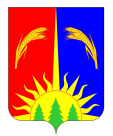 ДУМА ЮРЛИНСКОГО МУНИЦИПАЛЬНОГО ОКРУГАПЕРМСКОГО КРАЯ РЕШЕНИЕ                             _____________	   № _____Заслушав и обсудив отчет об исполнении бюджета муниципального образования «Юрлинский муниципальный округ Пермского края» и расходовании средств резервного фонда за 2021 год, Дума Юрлинского муниципального округа Пермского края  РЕШАЕТ:Утвердить отчет об исполнении бюджета муниципального образования «Юрлинский муниципальный округ Пермского края» и расходование средств резервного фонда за 2021 год по доходам в сумме 680 286,79 тыс. руб., по расходам в сумме 684 938,10 тыс. руб., с дефицитом в сумме 4 651,31 тыс. руб., со следующими показателями:- исполнение доходов бюджета по кодам классификации доходов согласно приложению 1 к настоящему решению;- распределение бюджетных ассигнований по целевым статьям (муниципальным программам и непрограммным направлениям деятельности), группам видов расходов классификации расходов бюджета согласно приложению 2 к настоящему решению;- распределение расходов по ведомственной структуре согласно приложению 3 к настоящему решению;- распределение бюджетных ассигнований по разделам, подразделам классификации расходов бюджета согласно приложению 4 к настоящему решению;- источники финансирования дефицита бюджета по кодам классификации источников финансирования дефицита бюджета согласно приложению 5 к настоящему решению;- общий объем бюджетных ассигнований, направленных на исполнение публичных нормативных обязательств, в сумме 2 472,13 тыс. руб.;- отчет об исполнении муниципальных программ в объеме 651 680,07 тыс. руб. (приложение 6);- распределение средств муниципального дорожного фонда в объеме 68 163,16тыс. руб. (приложение 7);- распределение бюджетных инвестиций в объекты капитального строительства муниципальной собственности Юрлинского муниципального округа и на приобретение объектов недвижимого имущества в муниципальную собственность Юрлинского муниципального округа в разрезе муниципальных программ и непрограммных направлений деятельности в объеме 106 350,92 тыс. руб. (приложение 8);- объем муниципального долга, сформированного по состоянию на конец 2021 года, в сумме 0,0 тыс. руб., в том числе предоставленных гарантий в сумме 0,0 тыс. руб. (приложение 9);- расходы резервного фонда в сумме 198,6 тыс. руб. (приложение 10);- расходы на содержание органов местного самоуправления в сумме  52 421,07 тыс. руб. (приложение 11);- объем финансовой помощи, полученный из краевого бюджета, в объеме  625 833,65 тыс. руб.2. Направить настоящее решение в администрацию Юрлинского муниципального округа Пермского края, прокуратуру Юрлинского района, Контрольно-счетную палату Юрлинского муниципального округа Пермского края.3. Данное решение вступает в силу со дня опубликования в информационном бюллетене «Вестник Юрлы».Председатель ДумыЮрлинского муниципального округаПермского края                                                                                          А. И. ПикулевГлава муниципального округа – глава администрации Юрлинского муниципального округа                                                                           Т.М. МоисееваПриложение 1к решению ДумыЮрлинского муниципального округаПермского края                                                                                                                      от                       №      Распределение доходов бюджета Юрлинского муниципального округа Пермского края по кодам поступлений в бюджет (группам, подгруппам, статьям, подстатьям классификации доходов бюджета) за 2021 год                                                                                                                                               тыс. руб.Приложение 2к решению ДумыЮрлинского муниципального округаПермского края                                                                                                                      от                       №      	Распределение бюджетных ассигнований по целевым статьям(муниципальным программам и непрограммным направлениям деятельности),группам видов расходов классификации расходов бюджета за 2021 годтыс. руб.Приложение 3к решению ДумыЮрлинского муниципального округаПермского края                                                                                                                      от                       №      Ведомственная структура расходов бюджета Юрлинского муниципального округаза 2021 годтыс. руб.Приложение 4к решению ДумыЮрлинского муниципального округаПермского края                                                                                                                      от                       №  ФУНКЦИОНАЛЬНАЯ СТРУКТУРА РАСХОДОВпо разделам и подразделам, целевым статьям и видам расходов классификации расходов бюджета за 2021 годтыс. руб.Источники финансирования дефицита бюджета Юрлинского муниципального округа Пермского края на 2021 год                тыс. руб.Приложение 6к решению ДумыЮрлинского муниципального округаПермского края                                                                                                                      от                       № Муниципальные программы Юрлинского муниципального округа Пермского краяза 2021 год       тыс. руб.Приложение 7к решению ДумыЮрлинского муниципального округаПермского края                                                                                                                      от                       №Распределение средств муниципального дорожного фонда Юрлинского муниципального округа Пермского края за 2021 годтыс. руб.Приложение 8к решению ДумыЮрлинского муниципального округаПермского края                                                                                                                      от                       №Перечень объектов капитального строительства (приобретение) муниципальной собственности Юрлинского муниципального округа      в разрезе муниципальных программ (непрограммных направлений)за 2021 годтыс. руб.Приложение 9                                                                                                          к решению Думы Юрлинского муниципального округаПермского края                                                                                                             от                  №    Программа муниципальных внутренних     заимствований Юрлинского муниципального округа Пермского края за 2021 годтыс. руб.Приложение 10к решению ДумыЮрлинского муниципального округаПермского края                                                                                                                      от                       №Приложение 11к решению ДумыЮрлинского муниципального округаПермского края                                                                                                                      от                       №Об утверждении отчета об исполнении бюджета муниципального образования «Юрлинский муниципальный округ Пермского края» и расходовании средств резервного фонда за 2021 год Код бюджетной классификации Российской Федерации
Код бюджетной классификации Российской Федерации
Наименование кода поступлений в бюджет, группы, подгруппы, статьи, подстатьи, элемента, подвида доходов, классификации операций сектора государственного управленияУточненный годовой план на 01.01.2022г.Исполнение за 2021 год% исполнения от плана0001 00 00000 00 0000 000НАЛОГОВЫЕ И НЕНАЛОГОВЫЕ ДОХОДЫ55 374,3754 453,1498,3%0001 01 00000 00 0000 000НАЛОГИ НА ПРИБЫЛЬ. ДОХОДЫ16 447,7017 133,22104,2%0001 01 02000 01 0000 110Налог на доходы физических лиц16 447,7017 133,22104,2%0001 01 02010 01 0000 110Налог на доходы физических лиц с доходов, источником которых является налоговый агент, за исключением доходов, в отношении которых исчисление и уплата налога осуществляются в соответствии со статьями 227, 227.1 и 228 Налогового кодекса Российской Федерации16 147,7016 868,24104,5%0001 01 02020 01 0000 110Налог на доходы физических лиц с доходов, полученных от осуществления деятельности физическими лицами, зарегистрированными в качестве индивидуальных предпринимателей, нотариусов, занимающихся частной практикой, адвокатов, учредивших адвокатские кабинеты, и других лиц, занимающихся частной практикой в соответствии со статьей 227 Налогового кодекса Российской Федерации20,0011,2656,3%0001 01 02030 01 0000 110Налог на доходы физических лиц с доходов, полученных физическими лицами в соответствии со статьей 228 Налогового кодекса Российской Федерации220,00211,9196,3%0001 01 02040 01 0000 110Налог на доходы физических лиц в виде фиксированных авансовых платежей с доходов, полученных физическими лицами, являющимися иностранными гражданами, осуществляющими трудовую деятельность по найму на основании патента в соответствии со статьей 227.1 Налогового кодекса Российской Федерации60,0041,8169,7%0001 03 00000 00 0000 000НАЛОГИ НА ТОВАРЫ (РАБОТЫ, УСЛУГИ), РЕАЛИЗУЕМЫЕ НА ТЕРРИТОРИИ РОССИЙСКОЙ ФЕДЕРАЦИИ16 953,8017 397,93102,6%0001 03 02000 01 0000 110 Акцизы по подакцизным товарам (продукции), производимым на территории Российской Федерации16 953,8017 397,93102,6%0001 03 02230 01 0000 110Доходы от уплаты акцизов на дизельное топливо, подлежащие распределению между бюджетами субъектов Российской Федерации и местными бюджетами с учетом установленных дифференцированных нормативов отчислений в местные бюджеты7 340,708 031,92109,4%0001 03 02240 01 0000 110Доходы от уплаты акцизов на моторные масла для дизельных и (или) карбюраторных (инжекторных) двигателей, подлежащие распределению между бюджетами субъектов Российской Федерации и местными бюджетами с учетом установленных дифференцированных нормативов отчислений в местные бюджеты56,4056,49100,2%0001 03 02250 01 0000 110Доходы от уплаты акцизов на автомобильный бензин, подлежащие распределению между бюджетами субъектов Российской Федерации и местными бюджетами с учетом установленных дифференцированных нормативов отчислений в местные бюджеты9 556,7010 679,17111,7%0001 03 02260 01 0000 110Доходы от уплаты акцизов на прямогонный бензин, подлежащие распределению между бюджетами субъектов Российской Федерации и местными бюджетами с учетом установленных дифференцированных нормативов отчислений в местные бюджеты0,00-1 369,650,0%0001 05 00000 00 0000 000НАЛОГИ НА СОВОКУПНЫЙ ДОХОД547,00436,9479,9%0001 05 02010 02 0000 110Единый налог на вмененный доход для отдельных видов деятельности10,0010,00100,0%0001 05 03010 01 0000 110Единый сельскохозяйственный налог103,0031,7630,8%0001 05 04010 02 0000 110Налог, взимаемый в связи с применением патентной системы налогообложения, зачисляемый в бюджеты городских округов434,00395,1891,1%0001 06 00000 00 0000 000НАЛОГИ НА ИМУЩЕСТВО13 297,5012 552,1394,4%0001 06 01020 14 0000 110Налог на имущество физических лиц, взимаемый по ставкам, применяемым к объектам налогообложения, расположенным в границах муниципальных округов1 092,00689,4463,1%0001 06 04000 02 0000 000Транспортный налог7 890,508 239,45104,4%0001 06 04011 02 0000 110Транспортный налог с организаций1 100,001 219,66110,9%0001 06 04012 02 0000 110Транспортный налог с физических лиц6 790,507 019,79103,4%000 1 06 06000 00 0000 110Земельный налог4 315,003 623,2484,0%0001 06 06032 14 0000 110Земельный налог с организаций, обладающих земельным участком, расположенным в границах муниципальных округов2 105,001 949,3992,6%0001 06 06042 14 0000 110Земельный налог с физических лиц, обладающих земельным участком, расположенным в границах муниципальных округов2 210,001 673,8575,7%000 1 08 00000 00 0000 000ГОСУДАРСТВЕННАЯ ПОШЛИНА800,00783,4297,9%0001 08 03010 01 0000 110Государственная пошлина по делам, рассматриваемым в судах общей юрисдикции, мировыми судьями (за исключением Верховного Суда Российской Федерации)800,00783,4297,9%0001 11 00000 00 0000 000ДОХОДЫ ОТ ИСПОЛЬЗОВАНИЯ ИМУЩЕСТВА, НАХОДЯЩЕГОСЯ В ГОСУДАРСТВЕННОЙ И МУНИЦИПАЛЬНОЙ СОБСТВЕННОСТИ1 705,002 167,51127,1%0001 11 05012 14 0000 120Доходы, получаемые в виде арендной платы за земельные участки, государственная собственность на которые не разграничена и которые расположены в границах муниципальных округов, а также средства от продажи права на заключение договоров аренды указанных земельных участков1 650,002 117,13128,3%0001 11 05034 14 0000 120Доходы от сдачи в аренду имущества, находящегося в оперативном управлении органов управления муниципальных округов и созданных ими учреждений (за исключением имущества муниципальных бюджетных и автономных учреждений)55,0050,3891,6%0001 12 00000 00 0000 000ПЛАТЕЖИ ЗА ПОЛЬЗОВАНИЕ ПРИРОДНЫМИ РЕСУРСАМИ30,0012,5942,0%0001 12 01010 01 0000 120Плата за выбросы загрязняющих веществ в атмосферный воздух стационарными объектами15,0016,26108,4%0001 12 01040 01 0000 120Плата за размещение отходов производства и потребления15,00-3,66-24,4%0001 13 00000 00 0000 000ДОХОДЫ ОТ ОКАЗАНИЯ ПЛАТНЫХ УСЛУГ И КОМПЕНСАЦИИ ЗАТРАТ ГОСУДАРСТВА1 500,00996,1766,4%0001 13 02994 14 0000 130Прочие доходы от компенсации затрат бюджетов муниципальных округов1 500,00996,1766,4%0001 14 00000 00 0000 000ДОХОДЫ ОТ ПРОДАЖИ МАТЕРИАЛЬНЫХ И НЕМАТЕРИАЛЬНЫХ АКТИВОВ1 650,001 624,0798,4%0001 14 02043 14 0000 410Доходы от реализации иного имущества, находящегося в собственности муниципальных округов (за исключением имущества муниципальных бюджетных и автономных учреждений, а также имущества муниципальных унитарных предприятий, в том числе казенных), в части реализации основных средств по указанному имуществу979,56979,56100,0%0001 14 02043 14 0000 440Доходы от реализации имущества, находящегося в оперативном управлении учреждений, находящихся в ведении органов управления муниципальных округов (за исключением имущества муниципальных бюджетных и автономных учреждений), в части реализации материальных запасов по указанному имуществу35,0030,9488,4%0001 14 06012 14 0000 430Доходы от продажи земельных участков, государственная собственность на которые не разграничена и которые расположены в границах муниципальных округов635,44515,3081,1%0001 14 14040 14 0000 440Денежные средства, полученные от реализации иного имущества, обращенного в собственность муниципального округа, подлежащие зачислению в бюджет муниципального округа (в части реализации материальных запасов по указанному имуществу)0,0098,270,0%0001 16 00000 00 0000 000ШТРАФЫ, САНКЦИИ, ВОЗМЕЩЕНИЕ УЩЕРБА1 975,00878,8944,5%000﻿1 16 01053 01 0000 140﻿Административные штрафы, установленные Главой 5 Кодекса Российской Федерации об административных правонарушениях, за административные правонарушения, посягающие на права граждан, налагаемые мировыми судьями, комиссиями по делам несовершеннолетних и защите их прав60,0057,5195,9%000﻿1 16 01063 01 0000 140﻿Административные штрафы, установленные Главой 6 Кодекса Российской Федерации об административных правонарушениях, за административные правонарушения, посягающие на здоровье, санитарно-эпидемиологическое благополучие населения и общественную нравственность, налагаемые мировыми судьями, комиссиями по делам несовершеннолетних и защите их прав120,00120,00100,0%0001 16 01073 01 0000 140Административные штрафы, установленные Главой 7 Кодекса Российской Федерации об административных правонарушениях, за административные правонарушения в области охраны собственности, налагаемые мировыми судьями, комиссиями по делам несовершеннолетних и защите их прав70,0065,4793,5%0001 16 01074 01 0000 140Административные штрафы, установленные главой 7 Кодекса Российской Федерации об административных правонарушениях, за административные правонарушения в области охраны собственности, выявленные должностными лицами органов муниципального контроля0,005,000,0%0001 16 01083 01 0000 140Административные штрафы, установленные Главой 8 Кодекса Российской Федерации об административных правонарушениях, за административные правонарушения в области охраны окружающей среды и природопользования, налагаемые мировыми судьями, комиссиями по делам несовершеннолетних и защите их прав180,00159,2588,5%0001 16 01113 01 0000 140Административные штрафы, установленные Главой 11 Кодекса Российской Федерации об административных правонарушениях, за административные правонарушения на транспорте, налагаемые мировыми судьями, комиссиями по делам несовершеннолетних и защите их прав2,001,8592,5%0001 16 01143 01 0000 140Административные штрафы, установленные главой 14 Кодекса Российской Федерации об административных правонарушениях, за административные правонарушения в области предпринимательской деятельности и деятельности саморегулируемых организаций, налагаемые мировыми судьями, комиссиями по делам несовершеннолетних и защите их прав0,000,250,0%0001 16 01153 01 0000 140Административные штрафы, установленные главой 15 Кодекса Российской Федерации об административных правонарушениях, за административные правонарушения в области финансов, налогов и сборов, страхования, рынка ценных бумаг (за исключением штрафов, указанных в пункте 6 статьи 46 Бюджетного кодекса Российской Федерации), налагаемые мировыми судьями, комиссиями по делам несовершеннолетних и защите их прав1,000,8080,0%0001 16 01173 01 0000 140Административные штрафы, установленные главой 17 Кодекса Российской Федерации об административных правонарушениях, за административные правонарушения, посягающие на институты государственной власти, налагаемые мировыми судьями, комиссиями по делам несовершеннолетних и защите их прав5,004,0981,9%0001 16 01193 01 0000 140Административные штрафы, установленные Главой 19 Кодекса Российской Федерации об административных правонарушениях, за административные правонарушения против порядка управления, налагаемые мировыми судьями, комиссиями по делам несовершеннолетних и защите их прав10,0010,61106,1%0001 16 01203 01 0000 140Административные штрафы, установленные Главой 20 Кодекса Российской Федерации об административных правонарушениях, за административные правонарушения, посягающие на общественный порядок и общественную безопасность, налагаемые мировыми судьями, комиссиями по делам несовершеннолетних и защите их прав150,00100,3266,9%0001 16 01204 01 0000 140Административные штрафы, установленные Главой 20 Кодекса Российской Федерации об административных правонарушениях, за административные правонарушения, посягающие на общественный порядок и общественную безопасность, выявленные должностными лицами органов муниципального контроля10,008,5385,3%0001 16 01330 01 0000 140Административные штрафы, установленные Кодексом Российской Федерации об административных правонарушениях, за административные правонарушения  в области производства и оборота этилового спирта, алкогольной и спиртосодержащей продукции, а также за административные правонарушения  порядка ценообразования в части регулирования цен на этиловый спирт, алкогольную и спиртосодержащую продукцию, налагаемые мировыми судьями, комиссиями по делам несовершеннолетних и защите их прав15,0015,00100,0%0001 16 02020 02 0000 140Административные штрафы, установленные законами субъектов Российской Федерации об административных правонарушениях, за нарушение муниципальных правовых актов90,0019,0321,1%0001 16 07090 14 0000 140Иные штрафы, неустойки, пени, уплаченные в соответствии с законом или договором в случае неисполнения или ненадлежащего исполнения обязательств перед муниципальным органом, (муниципальным казенным учреждением) муниципального округа100,0093,1493,1%0001 16 10100 14 0000 140Денежные взыскания, налагаемые в возмещение ущерба, причиненного в результате незаконного или нецелевого использования бюджетных средств (в части бюджетов муниципальных округов)0,0025,070,0%0001 16 10123 01 0000 140Доходы от денежных взысканий (штрафов), поступающие в счет погашения задолженности, образовавшейся до 1 января 2020 года, подлежащие зачислению в бюджет муниципального образования по нормативам, действовавшим в 2019 году100,008,228,2%0001 16 11050 01 0000 140Платежи по искам о возмещении вреда, причиненного окружающей среде, а также платежи, уплачиваемые при добровольном возмещении вреда, причиненного окружающей среде (за исключением вреда, причиненного окружающей среде на особо охраняемых природных территориях), подлежащие зачислению в бюджет муниципального образования1 047,00171,9616,4%0001 16 11064 01 0000 140Платежи, уплачиваемые в целях возмещения вреда, причиняемого автомобильным дорогам местного значения транспортными средствами, осуществляющими перевозки тяжеловесных и (или) крупногабаритных грузов15,0012,8085,3%0001 17 00000 00 0000 000ПРОЧИЕ НЕНАЛОГОВЫЕ ДОХОДЫ 468,37470,26100,4%0001 17 01040 14 0000 180Невыясненные поступления, зачисляемые в бюджеты муниципальных округов0,002,000,0%0001 17 05040 14 0000 180Прочие неналоговые доходы бюджетов муниципальных округов170,00169,8999,9%0001 17 15020 14 0000 150Инициативные платежи, зачисляемые в бюджеты муниципальных округов298,37298,37100,0%0002 00 00000 00 0000 000БЕЗВОЗМЕЗДНЫЕ ПОСТУПЛЕНИЯ665 218,86625 833,6594,1%0002 02 00000 00 0000 000БЕЗВОЗМЕЗДНЫЕ ПОСТУПЛЕНИЯ ОТ ДРУГИХ БЮДЖЕТОВ БЮДЖЕТНОЙ СИСТЕМЫ РФ644 543,48631 797,6798,0%0002 02 10000 00 0000 150Дотации бюджетам бюджетной системы Российской Федерации187 091,25187 091,25100,0%0002 02 15001 14 0000 150Дотации бюджетам муниципальных округов на выравнивание бюджетной обеспеченности178 099,20178 099,20100,0%0002 02 15002 14 0000 150Дотации бюджетам муниципальных округов на поддержку мер по обеспечению сбалансированности бюджетов7 863,507 863,50100,0%0002 02 19999 14 0000 150Прочие дотации бюджетам муниципальных округов1 128,551 128,55100,0%0002 02 20000 00 0000 150Субсидии бюджетам бюджетной системы Российской Федерации (межбюджетные субсидии)195 312,52189 722,5097,1%0002 02 20077 14 0000 150Субсидии бюджетам муниципальных округов на софинансирование капитальных вложений в объекты муниципальной собственности 59 693,2256 318,8494,3%субсидия на реализацию программ развития преобразованных муниципальных образований0,000,000,0%субсидия на строительство (реконструкция) гидротехнических сооружений муниципальной собственности3 314,220,000,0%субсидия на строительство (реконструкция) объектов общественной инфраструктуры муниципального значения, приобретение объектов недвижимого имущества в муниципальную собственность для создания новых мест в общеобразовательных учреждениях и дополнительных мест для детей дошкольного возраста12 126,0212 126,02100,0%субсидия на реализацию муниципальных программ, приоритетных муниципальных проектов в рамках приоритетных региональных проектов, инвестиционных проектов муниципальных образований8 096,488 096,48100,0%субсидия на улучшение качества систем теплоснабжения на территориях муниципальных образований Пермского края36 156,5036 096,3399,8%0002 02 25467 14 0000 150Субсидии бюджетам муниципальных округов на обеспечение развития  и укрепления материально-технической базы домов культуры в населенных пунктах с числом жителей до 50 тысяч жителей294,80294,80100,0%0002 02 25519 14 0000 150Субсидии бюджетам муниципальных округов на поддержку отрасли культуры150,00150,00100,0%0002 02 25555 14 0000 150Субсидии бюджетам муниципальных округов на реализацию программ формирования современной городской среды2 980,662 980,66100,0%0002 02 25576 14 0000 150Субсидии бюджетам муниципальных округов на обеспечение комплексного развития сельских территорий2 851,162 108,9474,0%0002 02 27576 14 0000 150Субсидии бюджетам  муниципальных округов на софинансирование капитальных вложений в объекты государственной (муниципальной) собственности в рамках обеспечения комплексного развития сельских территорий2 114,091 874,7988,7%000
2 02 29999 14 0000 150Прочие субсидии бюджетам муниципальных округов127 228,59125 994,4899,0%субсидия на софинансирование проектов инициативного бюджетирования2 689,382 689,38100,0%субсидия на выплаты материального стимулирования народным дружинникам за участие в охране общественного порядка139,00139,00100,0%субсидия на обеспечение работников учреждений бюджетной сферы путевками на санаторно-курортное лечение и оздоровление100,90100,90100,0%субсидия на реализацию муниципальных программ, приоритетных муниципальных проектов в рамках приоритетных региональных проектов, инвестиционных проектов муниципальных образований4 369,264 369,26100,0%субсидия на проектирование, строительство (реконструкция), капитальный ремонт и ремонт автомобильных дорог общего пользования местного значения, находящихся на территории Пермского края43 596,8943 501,9399,8%субсидия на реализацию мероприятий по предотвращению распространения и уничтожению борщевика Сосновского в муниципальных образованиях Пермского края150,00150,00100,0%субсидия на подготовку генеральных планов, правил землепользования и застройки муниципальных образований Пермского края1 067,031 035,0297,0%субсидия на улучшение качества систем теплоснабжения на территориях муниципальных образований Пермского края0,000,000,0%субсидия на мероприятия по расселению жилищного фонда на территории Пермского края, признанного аварийным после 1 января 2017 г.15 767,0515 448,8698,0%субсидия на строительство спортивных объектов, устройство спортивных площадок и оснащение объектов спортивным оборудованием и инвентарем для занятий физической культурой и спортом3 673,463 673,46100,0%субсидия на обеспечение музыкальными инструментами, оборудованием и материалами образовательных учреждений в сфере культуры4 242,144 242,14100,0%субсидия на переселение жителей из труднодоступных, отдаленных и (или) малочисленных населенных пунктов Пермского края34 657,2133 884,6497,8%субсидия на выполнение работ по сохранению объектов культурного наследия, находящихся в собственности муниципальных образований5 530,115 530,11100,0%субсидия на снос расселенных жилых домов и нежилых зданий (сооружений), расположенных на территории муниципальных образований Пермского края за участие в охране общественного порядка1 229,781 229,78100,0%субсидия на реализацию программ развития преобразованных муниципальных образований10 016,3910 000,0099,8%0002 02 30000 00 0000 150Субвенции бюджетам бюджетной системы Российской Федерации185 539,32185 303,2399,9%0002 02 30024 14 0000 150Субвенции бюджетам муниципальных городских округов на выполнение передаваемых полномочий субъектов Российской Федерации176 447,69176 307,1599,9%единая субвенция на выполнение отдельных государственных полномочий в сфере образования168 564,45168 564,45100,0%субвенция на образование комиссий по делам несовершеннолетних и защите их прав и организация их деятельности791,20791,20100,0%субвенция на организацию осуществления государственных полномочий по обеспечению жилыми помещениями детей-сирот и детей, оставшихся без попечения родителей, лиц из числа детей-сирот и детей, оставшихся без попечения родителей57,5057,50100,0%субвенция на мероприятия по организации оздоровления и отдыха детей2 235,402 235,40100,0%субвенция на предоставление мер социальной поддержки педагогическим работникам образовательных государственных и муниципальных организаций Пермского края, работающим и проживающим в сельской местности и поселках городского типа (рабочих поселках), по оплате жилого помещения и коммунальных услуг4 285,604 285,60100,0%субвенция на обеспечение хранения, комплектования, учета и использования архивных документов государственной части документов196,40196,40100,0%субвенция на составление протоколов об административных правонарушениях8,508,50100,0%субвенция на осуществление полномочий по созданию и организации деятельности административных комиссий45,9045,90100,0%субвенция на организацию мероприятий при осуществлении деятельности по обращению с животными без владельцев136,700,000,0%субвенция на администрирование государственных полномочий по организации мероприятий при осуществлении деятельности по обращению с животными без владельцев3,840,000,0%субвенция на администрирование отдельных государственных полномочий по поддержке сельскохозяйственного производства112,30112,30100,0%субвенция на осуществление полномочий по регулированию тарифов на перевозки пассажиров и багажа автомобильным и городским электрическим транспортом на муниципальных маршрутах регулярных перевозок9,909,90100,0%0002 02 35082 14 0000 150Субвенции бюджетам муниципальных округов на предоставление жилых помещений детям-сиротам и детям, оставшимся без попечения родителей, лицам из их числа по договорам найма специализированных жилых помещений6 433,216 433,21100,0%0002 02 35118 14 0000 150Субвенции бюджетам муниципальных округов на осуществление первичного воинского учета на территориях, где отсутствуют военные комиссариаты503,20503,20100,0%0002 02 35120 14 0000 150Субвенции бюджетам муниципальных округов на осуществление полномочий по составлению (изменению) списков кандидатов в присяжные заседатели федеральных судов общей юрисдикции в Российской Федерации4,804,80100,0%0002 02 35469 14 0000 150Субвенции бюджетам муниципальных округов на проведение Всероссийской переписи населения 2020 года265,50169,9564,0%000
2 02 35930 14 0000 150Субвенции бюджетам муниципальных округов на государственную регистрацию актов гражданского состояния923,80923,80100,0%0002 02 39999 14 0000 150Прочие субвенции бюджетам муниципальных округов961,12961,12100,0%субвенция на содержание жилых помещений специализированного жилищного фонда для детей-сирот, детей, оставшихся без попечения родителей, лиц из их числа961,12961,12100,0%0002 02 40000 00 0000 150Иные межбюджетные трансферты76 600,4069 680,6991,0%0002 02 45303 14 0000 150Иные межбюджетные трансферты на ежемесячное денежное вознаграждение за классное руководство педагогическим работникам государственных и муниципальных общеобразовательных организаций муниципальных округов8 354,908 354,90100,0%0002 02 49999 14 0000 150Прочие межбюджетные трансферты, передаваемые бюджетам муниципальных округов68 245,5061 325,7989,9%конкурс городских и муниципальных округов Пермского края по достижению наиболее результативных значений показателей управленческой деятельности180,00180,00100,0%мероприятия по профилактике безопасности дорожного движения370,00370,00100,0%организация бесплатного горячего питания обучающихся, получающих начальное общее образование в государственных и муниципальных образовательных организациях6 458,676 458,67100,0%обеспечение жильем молодых семей11 179,236 381,6957,1%обеспечение условий для развития физической культуры и массового спорта360,55360,55100,0%обеспечение устойчивого сокращения непригодного для проживания жилого фонда44 458,5342 336,3695,2%оснащение муниципальных дошкольных учреждений средствами обучения и воспитания5 233,525 233,52100,0%единовременная премия обучающимся, награжденным знаком отличия Пермского края "Гордость Пермского края"5,005,00100,0%0002 04 00000 00 0000 000БЕЗВОЗМЕЗДНЫЕ ПОСТУПЛЕНИЯ ОТ НЕГОСУДАРСТВЕННЫХ ОРГАНИЗАЦИЙ200,00200,00100,0%000 2 04 04020 14 0000 150Поступления от денежных пожертвований, предоставляемых негосударственными организациями получателям средств бюджетов муниципальных округов200,00200,00100,0%0002 18 00000 00 0000 000ДОХОДЫ БЮДЖЕТОВ БЮДЖЕТНОЙ СИСТЕМЫ РОССИЙСКОЙ ФЕДЕРАЦИИ ОТ ВОЗВРАТА ОСТАТКОВ СУБСИДИЙ, СУБВЕНЦИЙ И ИНЫХ МЕЖБЮДЖЕТНЫХ ТРАНСФЕРТОВ, ИМЕЮЩИХ ЦЕЛЕВОЕ НАЗНАЧЕНИЕ, ПРОШЛЫХ ЛЕТ20 475,380,000,0%0002 18 60010 14 0000 150 Доходы бюджетов муниципальных округов от возврата остатков субсидий, субвенций и иных межбюджетных трансфертов, имеющих целевое назначение, прошлых лет из иных бюджетов бюджетной системы Российской Федерации 20 475,380,000,0%реализация муниципальных программ по поддержке и развитию объектов коммунальной инфраструктуры9 653,430,000,0%реализация муниципальных программ, приоритетных муниципальных проектов в рамках приоритетных региональных проектов, инвестиционных проектов муниципальных образований0,000,000,0%строительство (реконструкция) объектов общественной инфраструктуры муниципального значения, приобретение объектов недвижимого имущества в муниципальную собственность для создания новых мест в общеобразовательных учреждениях и дополнительных мест для детей дошкольного возраста8 189,710,000,0%обеспечение жилыми помещениями реабилитированных лиц, имеющих инвалидность или являющихся пенсионерами, и проживающих совместно членов их семей2 632,250,000,0%0002 19 00000 00 0000 000ВОЗВРАТ ОСТАТКОВ СУБСИДИЙ, СУБВЕНЦИЙ И ИНЫХ МЕЖБЮДЖЕТНЫХ ТРАНСФЕРТОВ, ИМЕЮЩИХ ЦЕЛЕВОЕ НАЗНАЧЕНИЕ, ПРОШЛЫХ ЛЕТ0,00-6 164,030,0%0002 19 60010 14 0000 150Возврат остатков субсидий, субвенций и иных межбюджетных трансфертов, имеющих целевое назначение, прошлых лет из бюджетов муниципальных округов0,00-6 164,030,0%ВСЕГО  ДОХОДОВ720 593,23680 286,7994,4%ЦСРВРНаименование расходовУточненный годовой план на 2021 год Кассовое исполнение за 2021 годПроцент исполнения от плана, %ЦСРВРНаименование расходовУточненный годовой план на 2021 год Кассовое исполнение за 2021 годПроцент исполнения от плана, %01 0 00 00000Муниципальная программа "Развитие системы образования Юрлинского муниципального округа Пермского края "268 694,67257 140,7195,7001 1 00 00000Подпрограмма "Дошкольное общее образование"48 058,2047 869,2499,6101 1 01 00000Основное мероприятие "Предоставление дошкольного образования в дошкольных образовательных организациях"48 058,2047 869,2499,6101 1 01 00100Обеспечение деятельности (оказание услуг, выполнение работ) муниципальных бюджетных учреждений (организаций)11 422,8011 422,80100,00600Предоставление  субсидий  бюджетным,  автономным  учреждениям и иным некоммерческим организациям11 422,8011 422,80100,0001 1 01 10010Обеспечение бесплатным двухразовым питанием детей-инвалидов и детей с ограниченными возможностями здоровья в образовательных учреждениях16,1713,8185,41600Предоставление  субсидий  бюджетным,  автономным  учреждениям и иным некоммерческим организациям16,1713,8185,4101 1 01 2Н020Единая субвенция на выполнение отдельных государственных полномочий в сфере образования31 385,7131 199,1199,41300Социальное обеспечение и иные выплаты населению115,3665,3656,66600Предоставление  субсидий  бюджетным,  автономным  учреждениям и иным некоммерческим организациям31 270,3531 133,7599,5601 1 01 2Н330Оснащение муниципальных дошкольных учреждений средствами обучения и воспитания5 233,525 233,52100,00600Предоставление  субсидий  бюджетным,  автономным  учреждениям и иным некоммерческим организациям5 233,525 233,52100,0001 2 00 00000Подпрограмма "Общее (начальное, основное, среднее) образование"182 194,61177 827,8297,6001 2 01 00000Основное мероприятие "Предоставление общедоступного и бесплатного дошкольного, начального общего, основного общего, среднего общего образования"181 609,31177 242,5297,6001 2 01 00100Обеспечение деятельности (оказание услуг, выполнение работ) муниципальных бюджетных учреждений (организаций)29 121,4829 055,8899,77600Предоставление  субсидий  бюджетным,  автономным  учреждениям и иным некоммерческим организациям29 121,4829 055,8899,7701 2 01 10010Обеспечение бесплатным двухразовым питанием детей-инвалидов и детей с ограниченными возможностями здоровья в образовательных учреждениях495,52448,1890,45600Предоставление  субсидий  бюджетным,  автономным  учреждениям и иным некоммерческим организациям495,52448,1890,4501 2 01 2Н020Единая субвенция на выполнение отдельных государственных полномочий в сфере образования137 178,74134 561,2998,09100Расходы на выплаты персоналу в целях обеспечения выполнения функций государственными (муниципальными) органами, казенными учреждениями, органами управления государственными внебюджетными фондами3 205,393 205,39100,00300Социальное обеспечение и иные выплаты населению165,63144,4387,20600Предоставление  субсидий  бюджетным,  автономным  учреждениям и иным некоммерческим организациям133 807,72131 211,4798,0601 2 01 53030Ежемесячное вознаграждение за классное руководство педагогическим работникам государственных и муниципальных общеобразовательных организаций8 354,907 756,9192,84600Предоставление  субсидий  бюджетным,  автономным  учреждениям и иным некоммерческим организациям8 354,907 756,9192,8401 2 01 L3040Организация бесплатного горячего питания обучающихся, получающих начальное общее образование в государственных и муниципальных образовательных организациях6 458,675 420,2683,92600Предоставление  субсидий  бюджетным,  автономным  учреждениям и иным некоммерческим организациям6 458,675 420,2683,9201 2 02 00000Основное мероприятие "Мероприятия в сфере общего образования"585,30585,30100,0001 2 02 10020Организация и подвоз учителя в образовательные учреждения104,50104,50100,00600Предоставление  субсидий  бюджетным,  автономным  учреждениям и иным некоммерческим организациям104,50104,50100,0001 2 02 10030Обучение детей общеобразовательных учреждений плаванию110,80110,80100,00600Предоставление  субсидий  бюджетным,  автономным  учреждениям и иным некоммерческим организациям110,80110,80100,0001 2 02 2Н430Мероприятия по профилактике безопасности дорожного движения370,00370,00100,00600Предоставление  субсидий  бюджетным,  автономным  учреждениям и иным некоммерческим организациям370,00370,00100,0001 3 00 00000Подпрограмма "Дополнительное образование"9 194,259 194,25100,0001 3 01 00000Основное мероприятие "Предоставление дополнительного образования детей по дополнительным общеобразовательным программам"9 134,309 134,30100,0001 3 01 00100Обеспечение деятельности (оказание услуг, выполнение работ) муниципальных бюджетных учреждений (организаций)9 134,309 134,30100,00600Предоставление  субсидий  бюджетным,  автономным  учреждениям и иным некоммерческим организациям9 134,309 134,30100,0001 3 02 00000Основное мероприятие "Мероприятия, в сфере дополнительного образования"59,9559,95100,0001 3 02 10040Проведение досуговых мероприятий с несовершеннолетними, в том числе состоящими на различных видах учета 18,5118,51100,00200Закупка товаров, работ и услуг для обеспечения государственных (муниципальных) нужд18,5118,51100,0001 3 02 10050Мероприятия, обеспечивающие повышение доступности и качества дополнительного образования 41,4441,44100,00600Предоставление  субсидий  бюджетным,  автономным  учреждениям и иным некоммерческим организациям41,4441,44100,0001 4 00 00000Подпрограмма "Повышение педагогического мастерства"85,6085,3499,7001 4 01 00000Основное мероприятие "Мероприятия, направленные на повышение педагогического мастерства"85,6085,3499,7001 4 01 10060Организация и проведение мероприятий с педагогическими работниками85,6085,3499,70200Закупка товаров, работ и услуг для обеспечения государственных (муниципальных) нужд85,6085,3499,7001 5 00 00000Подпрограмма "Одаренные дети"118,60117,7799,3001 5 01 00000Основное мероприятие "Проведение мероприятий по выявлению, отбору и поддержке одарённых детей"118,6117,7799,3001 5 01 10070Организация и проведение мероприятий с детьми50,0050,00100,00600Предоставление  субсидий  бюджетным,  автономным  учреждениям и иным некоммерческим организациям50,0050,00100,0001 5 01 10080Расходы на участие одаренных детей в региональных и всероссийских олимпиадах и конкурсах63,6062,7798,69200Закупка товаров, работ и услуг для обеспечения государственных (муниципальных) нужд63,6062,7798,6901 5 01 2Н440Единовременная премия обучающимся, награжденным знаком отличия Пермского края "Гордость Пермского края"5,005,00100,00600Предоставление  субсидий  бюджетным,  автономным  учреждениям и иным некоммерческим организациям5,005,00100,0001 6 00 00000Подпрограмма "Приведение в нормативное состояние образовательных учреждений"14 325,847 556,0052,7401 6 01 00000Основное мероприятие "Проведение мероприятий в соответствии с требованиями надзорных органов"14 325,847 556,0052,7401 6 01 10090Организация и проведение ремонтных работ в учреждениях образования600,00600,00100,00600Предоставление  субсидий  бюджетным,  автономным  учреждениям и иным некоммерческим организациям600,00600,00100,0001 6 01 SР040Реализация муниципальных программ, приоритетных муниципальных проектов в рамках приоритетных региональных проектов, инвестиционных проектов муниципальных образований5 825,681 923,9733,03600Предоставление  субсидий  бюджетным,  автономным  учреждениям и иным некоммерческим организациям5 825,681 923,9733,0301 6 01 SК190Выполнение работ по сохранению объектов культурного наследия, находящихся в собственности муниципальных образований7 900,165 032,0363,70600Предоставление  субсидий  бюджетным,  автономным  учреждениям и иным некоммерческим организациям7 900,165 032,0363,7001 7 00 00000Подпрограмма "Оздоровление, отдых, занятость детей и подростков"2 802,722 802,72100,0001 7 01 00000Основное мероприятие "Организация и проведение оздоровительной кампании в каникулярный период"2 802,722 802,72100,0001 7 01 10100Организация оздоровления и отдыха детей567,32567,32100,00600Предоставление  субсидий  бюджетным,  автономным  учреждениям и иным некоммерческим организациям567,32567,32100,0001 7 01 2С140Мероприятия по организации оздоровления и отдыха детей2 235,402 235,40100,00100Расходы на выплаты персоналу в целях обеспечения выполнения функций государственными (муниципальными) органами, казенными учреждениями, органами управления государственными внебюджетными фондами26,9026,90100,00300Социальное обеспечение и иные выплаты населению1 032,191 032,19100,00600Предоставление  субсидий  бюджетным,  автономным  учреждениям и иным некоммерческим организациям1 176,311 176,31100,0001 8 00 00000Подпрограмма "Обеспечение реализации Программы и прочих мероприятий в области образования"11 914,8511 687,5798,0901 8 01 00000Основное мероприятие "Обеспечение деятельности органов местного самоуправления в сфере образования"4 060,984 060,98100,0001 8 01 00050Содержание органов местного самоуправления4 060,984 060,98100,00100Расходы на выплаты персоналу в целях обеспечения выполнения функций государственными (муниципальными) органами, казенными учреждениями, органами управления государственными внебюджетными фондами3 841,733 841,73100,00200Закупка товаров, работ и услуг для обеспечения государственных (муниципальных) нужд219,25219,25100,0001 8 02 00000Основное мероприятие "Прочие мероприятия в области образования"3 588,003 375,6094,0801 8 02 10110Организация охраны образовательных учреждений (ЧОП)2 851,202 851,20100,00600Предоставление  субсидий  бюджетным,  автономным  учреждениям и иным некоммерческим организациям2 851,202 851,20100,0001 8 02 10120Ежегодные профилактические осмотры работников образовательных учреждений736,80524,4071,17600Предоставление  субсидий  бюджетным,  автономным  учреждениям и иным некоммерческим организациям736,80524,4071,1701 8 03 00000Основное мероприятие "Предоставление мер социальной поддержки педагогическим работникам"4 265,874 250,9999,6501 8 03 2С170Предоставление мер социальной поддержки педагогическим работникам образовательных государственных и муниципальных организаций Пермского края, работающим и проживающим в сельской местности и поселках городского типа (рабочих поселках), по оплате жилого помещения и коммунальных услуг4 136,304 136,30100,00300Социальное обеспечение и иные выплаты населению1 170,001 170,00100,00600Предоставление  субсидий  бюджетным,  автономным  учреждениям и иным некоммерческим организациям2 966,302 966,30100,0001 8 03 SС240Обеспечение работников учреждений бюджетной сферы Пермского края путевками на санаторно-курортное лечение и оздоровление129,57114,6988,52200Закупка товаров, работ и услуг для обеспечения государственных (муниципальных) нужд129,57114,6988,5202 0 00 00000Муниципальная программа "Развитие культуры, молодёжной политики и спорта Юрлинского муниципального округа Пермского края"  36 788,2636 739,8199,8702 1 00 00000Подпрограмма "Развитие культуры в Юрлинском муниципальном округе"21 184,3321 184,33100,0002 1 01 00000Основное мероприятие "Организация досуга населения и условий для массового отдыха"13 821,9613 821,96100,0002 1 01 00100Обеспечение деятельности (оказание услуг, выполнение работ) муниципальных бюджетных учреждений (организаций)13 821,9613 821,96100,00600Предоставление  субсидий  бюджетным,  автономным  учреждениям и иным некоммерческим организациям13 821,9613 821,96100,0002 1 02 00000Основное мероприятие "Библиотечно-информационное обслуживание населения"7 212,377 212,37100,0002 1 02 00100Обеспечение деятельности (оказание услуг, выполнение работ) муниципальных бюджетных учреждений (организаций)7 112,377 112,37100,00600Предоставление  субсидий  бюджетным,  автономным  учреждениям и иным некоммерческим организациям7 112,377 112,37100,0002 1 02 К0010Разработка дизайн-проекта и проектно-сметной документации "Интерьер Центральной библиотеки"100,00100,00100,00600Предоставление  субсидий  бюджетным,  автономным  учреждениям и иным некоммерческим организациям100,00100,00100,0002 1 A2 00000Основное мероприятие "Федеральный проект "Творческие люди""150,00150,00100,0002 1 A2 55190Поддержка отрасли культуры150,00150,00100,00600Предоставление  субсидий  бюджетным,  автономным  учреждениям и иным некоммерческим организациям150,00150,00100,0002 2 00 00000Подпрограмма "Развитие дополнительного образования в сфере культуры и искусства Юрлинского муниципального округа"9 346,499 346,48100,0002 2 01 00000Основное мероприятие "Предоставление дополнительного образования для детей в сфере культуры и искусства"9 346,499 346,48100,0002 2 01 00100Обеспечение деятельности (оказание услуг, выполнение работ) муниципальных бюджетных учреждений (организаций)4 876,354 876,35100,00600Предоставление  субсидий  бюджетным,  автономным  учреждениям и иным некоммерческим организациям4 876,354 876,35100,0002 2 01 SК160Обеспечение музыкальными инструментами, оборудованием и материалами образовательных учреждений в сфере культуры4 470,144 470,14100,00600Предоставление  субсидий  бюджетным,  автономным  учреждениям и иным некоммерческим организациям4 470,144 470,14100,0002 3 00 00000Подпрограмма "Реализация молодежной политики в Юрлинском муниципальном округе"413,69413,69100,0002 3 01 00000Основное мероприятие "Развитие молодежной политики"413,69413,69100,0002 3 01 К0020Мероприятия, направленные на развитие молодежной политики113,69113,69100,00200Закупка товаров, работ и услуг для обеспечения государственных (муниципальных) нужд46,6946,69100,00600Предоставление  субсидий  бюджетным,  автономным  учреждениям и иным некоммерческим организациям67,0067,00100,0002 3 01 К0030Расходы на поездку в Республику Крым танцевальных коллективов для участия в Международном фестивале-конкурсе "Звездная волна"300,00300,00100,00600Предоставление  субсидий  бюджетным,  автономным  учреждениям и иным некоммерческим организациям300,00300,00100,0002 4 00 00000Подпрограмма "Развитие инфраструктуры и приведение в нормативное состояние учреждений отрасли культуры Юрлинского муниципального округа"1 793,181 793,18100,0002 4 01 00000Основное мероприятие "Приведение в нормативное состояние учреждений культуры и дополнительного образования в сфере культуры"1 420,001 420,00100,0002 4 01 К0040Организация и проведение ремонтных работ в учреждениях культуры1 420,001 420,00100,00600Предоставление  субсидий  бюджетным,  автономным  учреждениям и иным некоммерческим организациям1 420,001 420,00100,0002 4 03 00000Основное мероприятие "Развитие и укрепление материально-технической базы"373,18373,18100,0002 4 03 L4670Обеспечение развития и укрепления материально-технической базы домов культуры в населенных пунктах с числом жителей до 50 тысяч человек373,18373,18100,00600Предоставление  субсидий  бюджетным,  автономным  учреждениям и иным некоммерческим организациям373,18373,18100,0002 5 00 00000Подпрограмма "Развитие физической культуры и спорта в Юрлинском муниципальном округе"2 076,832 076,83100,0002 5 01 00000Основное мероприятие "Поддержка развития физической культуры и спорта"600,27600,27100,0002 5 01 Ф0010Проведение спортивно-массовых мероприятий239,72239,72100,00200Закупка товаров, работ и услуг для обеспечения государственных (муниципальных) нужд239,72239,72100,0002 5 01 2Ф180Обеспечение условий для развития физической культуры и массового спорта360,55360,55100,00600Предоставление  субсидий  бюджетным,  автономным  учреждениям и иным некоммерческим организациям360,55360,55100,0002 5 02 00000Основное мероприятие "Устройство и ремонт спортивных площадок"1 476,561 476,56100,0002 5 02 SФ130Устройство спортивных площадок и оснащение объектов спортивным оборудованием и инвентарем для занятий физической культурой и спортом1 476,561 476,56100,00600Предоставление  субсидий  бюджетным,  автономным  учреждениям и иным некоммерческим организациям1 476,561 476,56100,0002 6 00 00000Подпрограмма "Гармонизация межнациональных отношений в Юрлинском муниципальном округе"21,8020,8095,4102 6 01 00000Основное мероприятие "Укрепление гражданского единства"21,8020,8095,4102 6 01 Г0010Мероприятия, направленные на укрепление гражданского единства и гармонизацию межнациональных отношений21,8020,8095,41200Закупка товаров, работ и услуг для обеспечения государственных (муниципальных) нужд21,8020,8095,4102 7 00 00000Подпрограмма "Обеспечение реализации Программы и прочих мероприятий в области культуры"1 951,951 904,5097,5702 7 01 00000Основное мероприятие "Обеспечение деятельности органов местного самоуправления в сфере культуры"1 777,421 777,42100,0002 7 01 00050Содержание органов местного самоуправления1 777,421 777,42100,00100Расходы на выплаты персоналу в целях обеспечения выполнения функций государственными (муниципальными) органами, казенными учреждениями, органами управления государственными внебюджетными фондами1 628,771 628,77100,00200Закупка товаров, работ и услуг для обеспечения государственных (муниципальных) нужд148,65148,65100,0002 7 02 00000Основное мероприятие "Предоставление мер социальной поддержки работникам культуры и педагогическим работникам в сфере культуры"174,53127,0872,8102 7 02 2С170Предоставление мер социальной поддержки педагогическим работникам образовательных государственных и муниципальных организаций Пермского края, работающим и проживающим в сельской местности и поселках городского типа (рабочих поселках), по оплате жилого помещения и коммунальных услуг149,30101,8568,22600Предоставление  субсидий  бюджетным,  автономным  учреждениям и иным некоммерческим организациям149,30101,8568,2202 7 02 SС240Обеспечение работников учреждений бюджетной сферы Пермского края путевками на санаторно-курортное лечение и оздоровление25,2325,23100,00200Закупка товаров, работ и услуг для обеспечения государственных (муниципальных) нужд25,2325,23100,0003 0 00 00000Муниципальная программа "По поддержке и развитию объектов коммунальной инфраструктуры Юрлинского муниципального округа"59 581,9454 863,2692,0803 0 01 00000Основное мероприятие "Развитие объектов коммунальной инфраструктуры"59 581,9454 863,2692,0803 0 01 42030Строительство канализационных очистных сооружений к объекту: "Лечебный корпус с поликлиникой, с. Юрла" (Стройконтроль)59,800,000,00400Капитальные вложения в объекты государственной (муниципальной) собственности59,800,000,0003 0 01 42050Распределительные газопроводы с. Юрла Юрлинского района (2 очередь, 1-3 этапы), разработка ПСД 377,03377,03100,00200Закупка товаров, работ и услуг для обеспечения государственных (муниципальных) нужд16,9816,98100,00400Капитальные вложения в объекты государственной (муниципальной) собственности360,05360,05100,0003 0 01 42080Строительство сети водопроводов микрорайона Саранинский 2 с. Юрла, Юрлинского района, Пермского края (Стройконтроль)147,81147,81100,00400Капитальные вложения в объекты государственной (муниципальной) собственности147,81147,81100,0003 0 01 42090Реконструкция системы теплоснабжения с установкой газоиспользующего оборудования28,910,000,00400Капитальные вложения в объекты государственной (муниципальной) собственности28,910,000,0003 0 01 SP040Реализация муниципальных программ, приоритетных муниципальных проектов в рамках приоритетных региональных проектов, инвестиционных проектов муниципальных образований9 806,179 806,17100,00400Капитальные вложения в объекты государственной (муниципальной) собственности9 806,179 806,17100,0003 0 01 SР130Реализация муниципальных программ по поддержке и развитию объектов коммунальной инфраструктуры9 653,439 653,43100,00400Капитальные вложения в объекты государственной (муниципальной) собственности9 653,439 653,43100,0003 0 01 SЖ520Улучшение качества систем теплоснабжения на территориях муниципальных образований Пермского края38 059,4734 503,6790,66400Капитальные вложения в объекты государственной (муниципальной) собственности38 059,4734 503,6790,6603 0 01 ДР040Дополнительные расходы по строительству канализационных очистных сооружений к объекту: "Лечебный корпус с поликлиникой, с. Юрла"1 449,32375,1525,88400Капитальные вложения в объекты государственной (муниципальной) собственности1 449,32375,1525,8804 0 00 00000Муниципальная программа "Обеспечение общественной безопасности в Юрлинском муниципальном округе Пермского края"10 907,0410 701,3798,1104 1 00 00000Подпрограмма  "Предупреждение и ликвидация последствий чрезвычайных ситуаций природного и техногенного характера в Юрлинском муниципальном округе"3 011,132 820,4493,6704 1 01 00000Основное мероприятие "Реализация мер в области обеспечения общественной безопасности"841,26739,5687,9104 1 01 Б0010Мероприятия по подготовке населения и организаций к действиям в чрезвычайной ситуации в мирное и военное время115,33115,33100,00200Закупка товаров, работ и услуг для обеспечения государственных (муниципальных) нужд115,33115,33100,0004 1 01 2П020Выплата материального стимулирования народным дружинникам за участие в охране общественного порядка163,5361,8337,81100Расходы на выплаты персоналу в целях обеспечения выполнения функций государственными (муниципальными) органами, казенными учреждениями, органами управления государственными внебюджетными фондами163,5361,8337,8104 1 01 2П040Составление протоколов об административных правонарушениях8,508,50100,00200Закупка товаров, работ и услуг для обеспечения государственных (муниципальных) нужд8,508,50100,0004 1 01 2П060Осуществление полномочий по созданию и организации деятельности административных комиссий45,9045,90100,00100Расходы на выплаты персоналу в целях обеспечения выполнения функций государственными (муниципальными) органами, казенными учреждениями, органами управления государственными внебюджетными фондами40,1640,16100,00200Закупка товаров, работ и услуг для обеспечения государственных (муниципальных) нужд5,745,74100,0004 1 01 51180Осуществление первичного воинского учета на территориях, где отсутствуют военные комиссариаты503,20503,20100,00100Расходы на выплаты персоналу в целях обеспечения выполнения функций государственными (муниципальными) органами, казенными учреждениями, органами управления государственными внебюджетными фондами501,64501,64100,00200Закупка товаров, работ и услуг для обеспечения государственных (муниципальных) нужд1,561,56100,0004 1 01 51200Осуществление полномочий по составлению (изменению, дополнению) списков кандидатов в присяжные заседатели федеральных судов общей юрисдикции в Российской Федерации4,804,80100,00200Закупка товаров, работ и услуг для обеспечения государственных (муниципальных) нужд4,804,80100,0004 1 02 00000Основное мероприятие "Финансовое обеспечение непредвиденных и чрезвычайных ситуаций за счет резервного фонда администрации Юрлинского муниципального округа"280,00198,6070,9304 1 02 00200Резервный фонд администрации Юрлинского муниципального округа280,00198,6070,93200Закупка товаров, работ и услуг для обеспечения государственных (муниципальных) нужд160,60160,60100,00300Социальное обеспечение и иные выплаты населению38,0038,00100,00800Иные бюджетные ассигнования81,400,000,0004 1 03 00000Основное мероприятие "Обеспечение функционирования системы гражданской обороны и мобилизационной подготовки на территории Юрлинского муниципального округа"1 889,871 882,2899,6004 1 03 00080Обеспечение деятельности казенного учреждения "Единая дежурно-диспетчерская служба Юрлинского муниципального округа"1 889,871 882,2899,60100Расходы на выплаты персоналу в целях обеспечения выполнения функций государственными (муниципальными) органами, казенными учреждениями, органами управления государственными внебюджетными фондами1 581,291 581,29100,00200Закупка товаров, работ и услуг для обеспечения государственных (муниципальных) нужд306,98299,5697,58800Иные бюджетные ассигнования1,601,4389,3804 2 00 00000Подпрограмма "Предупреждение и защита населения от пожаров и чрезвычайных ситуаций"7 885,267 870,2899,8104 2 01 00000Основное мероприятие "Обеспечение пожарной безопасности в области защиты населения и территорий от чрезвычайных ситуаций"7 062,687 048,1999,7904 2 01 00090Обеспечение деятельности сельских пожарных команд7 062,687 048,1999,79100Расходы на выплаты персоналу в целях обеспечения выполнения функций государственными (муниципальными) органами, казенными учреждениями, органами управления государственными внебюджетными фондами6 370,346 370,34100,00200Закупка товаров, работ и услуг для обеспечения государственных (муниципальных) нужд692,34677,8597,9104 2 02 00000Основное мероприятие "Реализация мер по обеспечению пожарной безопасности на территории Юрлинского муниципального округа"822,58822,0999,9404 2 02 Б0020Проведение ремонтных работ в пожарных депо43,7843,2998,88200Закупка товаров, работ и услуг для обеспечения государственных (муниципальных) нужд43,7843,2998,8804 2 02 Б0080Ремонт пожарных водоёмов778,80778,80100,00200Закупка товаров, работ и услуг для обеспечения государственных (муниципальных) нужд778,80778,80100,0004 3 00 00000Подпрограмма "Противодействие терроризму и экстремизму"10,6510,65100,0004 3 01 00000Основное мероприятие "Профилактика терроризма и экстремизма"10,6510,65100,0004 3 01 Б0050Проведение информационной компании и проведение мероприятий, направленных на профилактику терроризма 10,6510,65100,00200Закупка товаров, работ и услуг для обеспечения государственных (муниципальных) нужд10,6510,65100,0005 0 00 00000Муниципальная программа "Комплексное развитие Юрлинского муниципального округа Пермского края"40 161,2935 217,9987,6905 1 00 00000Подпрограмма "Развитие сельского хозяйства"140,5400,0005 1 03 00000Основное мероприятие "Организация мероприятий по борьбе с беспризорными животными"140,540,000,0005 1 03 2У090Организация мероприятий при осуществлении деятельности по обращению с животными без владельцев136,700,000,00200Закупка товаров, работ и услуг для обеспечения государственных (муниципальных) нужд136,700,000,0005 1 03 2У100Администрирование государственных полномочий по организации  мероприятий при осуществлении деятельности по обращению с животными без владельцев3,840,000,00100Расходы на выплаты персоналу в целях обеспечения выполнения функций государственными (муниципальными) органами, казенными учреждениями, органами управления государственными внебюджетными фондами3,460,000,00200Закупка товаров, работ и услуг для обеспечения государственных (муниципальных) нужд0,380,000,0005 2 00 00000Подпрограмма "Комплексное развитие села"40 020,7535 217,9988,0005 2 01 00000Основное мероприятие "Развитие социальной инфраструктуры в сельской местности"26 307,2826 303,9799,9905 2 01 42040Развитие сети образовательных организаций в сельской местности1 061,601 058,2999,69200Закупка товаров, работ и услуг для обеспечения государственных (муниципальных) нужд987,32984,0299,67400Капитальные вложения в объекты государственной (муниципальной) собственности74,2774,27100,0005 2 01 SН070Строительство (реконструкция) объектов общественной инфраструктуры муниципального значения, приобретение объектов недвижимого имущества в муниципальную собственность для создания новых мест в общеобразовательных учреждениях и дополнительных мест для детей дошкольного возраста21 743,7321 743,73100,00400Капитальные вложения в объекты государственной (муниципальной) собственности21 743,7321 743,73100,0005 2 01 SФ130Устройство спортивных площадок и оснащение объектов спортивным оборудованием и инвентарем для занятий физической культурой и спортом3 421,393 421,39100,00200Закупка товаров, работ и услуг для обеспечения государственных (муниципальных) нужд3 421,393 421,39100,0005 2 01 42200Спортзал для физкультурно-оздоровительных занятий Усть-Березовской основной школы в п. Усть-Березовка Юрлинского района Пермского края (средства ПАО "Нефтяная компания ЛУКОЙЛ")80,5680,56100,00400Капитальные вложения в объекты государственной (муниципальной) собственности80,5680,56100,0005 2 02 00000Основное мероприятие "Предупреждение негативного воздействия поверхностных вод и аварий на ГТС"3 571,650,000,0005 2 02 SЦ230Строительство (реконструкция) гидротехнических сооружений муниципальной собственности, а также бесхозяйных гидротехнических сооружений3 571,650,000,00400Капитальные вложения в объекты государственной (муниципальной) собственности3 571,650,000,0005 2 03 00000Основное мероприятие "Поддержка инициатив граждан"3 454,323 454,32100,0005 2 03 SP080Софинансирование проектов инициативного бюджетирования2 988,202 988,20100,00200Закупка товаров, работ и услуг для обеспечения государственных (муниципальных) нужд2 988,202 988,20100,0005 2 03 ДP080Дополнительные расходы на ремонт водопровода по с. Юм (расходы, не вошедшие в муниципальный контракт)466,12466,12100,00200Закупка товаров, работ и услуг для обеспечения государственных (муниципальных) нужд466,12466,12100,0005 2 05 00000Основное мероприятие "Улучшение жилищных условий населения, проживающего в сельской местности"3 667,392 446,9366,7205 2 05 42070Проектно-изыскательские работы для строительства жилья43,1143,11100,00400Капитальные вложения в объекты государственной (муниципальной) собственности43,1143,11100,0005 2 05 42071Технологическое присоединение к сетям электроснабжения60,3360,33100,00400Капитальные вложения в объекты государственной (муниципальной) собственности60,3360,33100,0005 2 05 L5762Реализация мероприятий, направленных на комплексное развитие сельских территорий (оказание финансовой поддержки при исполнении расходных обязательств муниципальных образований по строительству жилья, предоставляемого гражданам, проживающим на сельских территориях, по договору найма жилого помещения)3 563,952 343,4965,76400Капитальные вложения в объекты государственной (муниципальной) собственности3 563,952 343,4965,7605 2 06 00000Основное мероприятие "Благоустройство сельских территорий"3 020,123 012,7799,7605 2 06 L5765Реализация мероприятий, направленных на комплексное развитие сельских территорий (Благоустройство сельских территорий)3 020,123 012,7799,76200Закупка товаров, работ и услуг для обеспечения государственных (муниципальных) нужд3 020,123 012,7799,7606 0 00 00000Муниципальная программа "Обеспечение жильем отдельных категорий граждан в Юрлинском муниципальном округе Пермского края"21 372,759 908,5846,3606 1 00 00000Подпрограмма "Обеспечение жильем молодых семей в Юрлинском муниципальном округе"11 179,236 381,6957,0906 1 01 00000Основное мероприятие "Улучшение жилищных условий молодых семей"11 179,236 381,6957,0906 1 01 2С020Обеспечение жильем молодых семей11 179,236 381,6957,09300Социальное обеспечение и иные выплаты населению11 179,236 381,6957,0906 2 00 00000Подпрограмма "Кадры"166,95166,95100,0006 2 01 00000Основное мероприятие "Формирование служебного жилого фонда для  привлеченных работников в бюджетную сферу"166,95166,95100,0006 2 01 К0020Уплата налогов на имущество за служебный жилой фонд165,10165,10100,00600Предоставление  субсидий  бюджетным,  автономным  учреждениям и иным некоммерческим организациям165,10165,10100,0006 2 01 К0030Взносы на капитальный ремонт в многоквартирных домах, находящихся в муниципальной собственности (служебный жилой фонд)1,851,85100,00600Предоставление  субсидий  бюджетным,  автономным  учреждениям и иным некоммерческим организациям1,851,85100,0006 3 00 00000Подпрограмма "Обеспечение жилыми помещениями детей-сирот и детей, оставшихся без попечения родителей, лиц из числа детей-сирот и детей, оставшихся без попечения родителей в Юрлинском муниципальном округе "7 394,32727,699,8406 3 01 00000Основное мероприятие "Формирование специализированного жилищного фонда для детей-сирот, детей, оставшихся без попечения родителей, лиц из их числа"7 394,32727,699,8406 3 01 2С070Содержание жилых помещений специализированного жилищного фонда для детей-сирот, детей, оставшихся без попечения родителей, лиц из их числа961,12727,6975,71600Предоставление  субсидий  бюджетным,  автономным  учреждениям и иным некоммерческим организациям961,12727,6975,7106 3 01 2С080Строительство и приобретение жилых помещений для формирования специализированного жилищного фонда для обеспечения жилыми помещениями детей-сирот и детей, оставшихся без попечения родителей, лиц из числа детей-сирот и детей, оставшихся без попечения родителей, по договорам найма специализированных жилых помещений6 433,210,000,00400Капитальные вложения в объекты государственной (муниципальной) собственности6 433,210,000,0006 4 00 00000Подпрограмма "Исполнение государственных обязательств по обеспечению жильем отдельных категорий граждан"2 632,252 632,25100,0006 4 01 00000Основное мероприятие "Обеспечение жильем отдельных категорий граждан"2 632,252 632,25100,0006 4 01 2С190Обеспечение жилыми помещениями реабилитированных лиц, имеющих инвалидность или являющихся пенсионерами, и проживающих совместно членов их семей2 632,252 632,25100,00300Социальное обеспечение и иные выплаты населению2 632,252 632,25100,0007 0 00 00000Муниципальная программа "Управление имуществом и земельными ресурсами Юрлинского муниципального округа Пермского края"4 894,814 842,1598,9207 0 01 00000Основное мероприятие "Управление и распоряжение муниципальным имуществом"2 464,002 464,00100,0007 0 01 И0010 Мероприятия по содержанию муниципального имущества1 064,301 064,30100,00200Закупка товаров, работ и услуг для обеспечения государственных (муниципальных) нужд1 064,301 064,30100,0007 0 01 И0020 Оценка имущества, признание  прав и регулирование отношений по муниципальной собственности157,50157,50100,00200Закупка товаров, работ и услуг для обеспечения государственных (муниципальных) нужд157,50157,50100,0007 0 01 SP250Снос расселенных жилых домов и нежилых зданий (сооружений), расположенных на территории муниципальных образований Пермского края1 242,201 242,20100,00200Закупка товаров, работ и услуг для обеспечения государственных (муниципальных) нужд1 242,201 242,20100,0007 0 02 00000Основное мероприятие "Управление и распоряжение земельными участками"1 175,481 160,4898,7207 0 02 SУ200Реализация мероприятий по предотвращению распространения и уничтожению борщевика Сосновского в муниципальных образованиях Пермского края200,00200,00100,00600Предоставление  субсидий  бюджетным,  автономным  учреждениям и иным некоммерческим организациям200,00200,00100,0007 0 02 И0030Расходы по формированию земельных участков, собственность на которые не разграничена и их постановку на кадастровый учет525,49510,4997,15200Закупка товаров, работ и услуг для обеспечения государственных (муниципальных) нужд417,00402,0096,40800Иные бюджетные ассигнования108,49108,49100,0007 0 02 И0090Приобретение земельного участка для муниципальных нужд449,99449,99100,00400Капитальные вложения в объекты государственной (муниципальной) собственности449,99449,99100,0007 0 03 00000Основное мероприятие «Мероприятия по территориальному планированию»1 255,331 217,6797,0007 0 03 SЖ420Подготовка генеральных планов, правил землепользования и застройки муниципальных образований Пермского края1 255,331 217,6797,00200Закупка товаров, работ и услуг для обеспечения государственных (муниципальных) нужд1 255,331 217,6797,0008 0 00 00000Муниципальная программа "Развитие дорожного хозяйства на территории Юрлинского муниципального округа Пермского края"70 098,7969 993,2899,8508 0 01 00000Основное мероприятие "Приведение в нормативное состояние автомобильных дорог общего пользования местного значения"67 274,7367 169,2299,8408 0 01 SТ040Проектирование, строительство (реконструкция), капитальный ремонт и ремонт автомобильных дорог общего пользования местного значения, находящихся на территории Пермского края48 440,9948 335,4899,78200Закупка товаров, работ и услуг для обеспечения государственных (муниципальных) нужд48 440,9948 335,4899,7808 0 01 Д0010Содержание  автомобильных дорог муниципального округа и искусственных сооружений на них16 636,2616 636,26100,00200Закупка товаров, работ и услуг для обеспечения государственных (муниципальных) нужд12 343,7112 343,71100,00600Предоставление  субсидий  бюджетным,  автономным  учреждениям и иным некоммерческим организациям4 292,554 292,55100,0008 0 01 Д0020Ремонт автомобильных дорог муниципального округа и искусственных сооружений на них2 197,482 197,48100,00200Закупка товаров, работ и услуг для обеспечения государственных (муниципальных) нужд2 197,482 197,48100,0008 0 02 00000Основное мероприятие "Оказание услуг по перевозке пассажиров автомобильным транспортом межмуниципального сообщения"1 807,921 807,92100,0008 0 02 Д0030Расходы на осуществление регулярных перевозок пассажиров и багажа автомобильным транспортом общего пользования по регулируемым тарифам в границах Юрлинского муниципального округа1 807,921 807,92100,00200Закупка товаров, работ и услуг для обеспечения государственных (муниципальных) нужд1 807,921 807,92100,0008 0 03 00000Основное мероприятие "Безопасность дорожного движения"379,96379,96100,0008 0 03 Д0040Развитие системы организации дорожного движения транспортных средств и пешеходов, повышение безопасности дорожных условий357,76357,76100,00200Закупка товаров, работ и услуг для обеспечения государственных (муниципальных) нужд357,76357,76100,0008 0 03 Д0050Расходы на проведение мероприятий с детьми по безопасности дорожного движения22,2022,20100,00200Закупка товаров, работ и услуг для обеспечения государственных (муниципальных) нужд22,2022,20100,0008 0 04 00000Основное мероприятие "Прочие мероприятия по развитию дорожного движения"636,18636,18100,0008 0 04 Д0060Организация дорожного движения636,18636,18100,00200Закупка товаров, работ и услуг для обеспечения государственных (муниципальных) нужд636,18636,18100,0009 0 00 00000Муниципальная адресная программа "Расселение аварийного жилищного фонда на территории Юрлинского муниципального округа Пермского края"67 308,4963 198,7593,8909 0 01 00000Основное мероприятие «Мероприятия по расселению аварийного жилищного фонда»22 049,9620 515,7993,0409 0 01 SЖ160Мероприятия по расселению жилищного фонда на территории Пермского края, признанного аварийным после 1 января 2017 г.22 049,9620 515,7993,04400Капитальные вложения в объекты государственной (муниципальной) собственности5 744,904 625,0980,51800Иные бюджетные ассигнования16 305,0615 890,7097,4609 0 02 00000Основное мероприятие "Снос объектов"800,00800,00100,0009 0 02 ДЖ160Снос аварийного жилищного фонда после переселения800,00800,00100,00200Закупка товаров, работ и услуг для обеспечения государственных (муниципальных) нужд800,00800,00100,0009 0 F3 00000Основное мероприятие «Федеральный проект "Обеспечение устойчивого сокращения непригодного для проживания жилого фонда»44 458,5341 882,9694,2109 0 F3 67483Обеспечение устойчивого сокращения непригодного для проживания жилого фонда42 886,1440 416,6894,24400Капитальные вложения в объекты государственной (муниципальной) собственности23 764,4021 581,6290,81800Иные бюджетные ассигнования19 121,7418 835,0698,5009 0 F3 67484Реализация мероприятий по обеспечению устойчивого сокращения непригодного для проживания жилого фонда 1 572,391 466,2893,25400Капитальные вложения в объекты государственной (муниципальной) собственности593,47502,4584,66800Иные бюджетные ассигнования978,92963,8398,4610 0 00 00000Муниципальная программа "Совершенствование муниципального управления Юрлинского муниципального округа Пермского края"35 970,6035 333,7898,2310 0 01 00000Основное мероприятие "Обеспечение деятельности органов местного самоуправления местных администраций"26 826,5026 201,4197,6710 0 01 00010Глава Юрлинского муниципального округа2 048,332 048,33100,00100Расходы на выплаты персоналу в целях обеспечения выполнения функций государственными (муниципальными) органами, казенными учреждениями, органами управления государственными внебюджетными фондами2 048,332 048,33100,0010 0 01 00050Содержание органов местного самоуправления23 430,8722 805,7897,33100Расходы на выплаты персоналу в целях обеспечения выполнения функций государственными (муниципальными) органами, казенными учреждениями, органами управления государственными внебюджетными фондами21 301,1220 694,2597,15200Закупка товаров, работ и услуг для обеспечения государственных (муниципальных) нужд2 112,252 094,0399,14800Иные бюджетные ассигнования17,5017,50100,0010 0 01 2P110Конкурс городских и муниципальных округов Пермского края по достижению наиболее результативных значений показателей управленческой деятельности180,00180100,00100Расходы на выплаты персоналу в целях обеспечения выполнения функций государственными (муниципальными) органами, казенными учреждениями, органами управления государственными внебюджетными фондами180,00180,00100,0010 0 01 2Т060Осуществление полномочий по регулированию тарифов на перевозки пассажиров и багажа автомобильным и городским электрическим транспортом на муниципальных маршрутах регулярных перевозок9,909,90100,00200Закупка товаров, работ и услуг для обеспечения государственных (муниципальных) нужд9,909,90100,0010 0 01 2К080Обеспечение хранения, комплектования, учета и использования архивных документов государственной части документов Архивного фонда Пермского края196,40196,40100,00100Расходы на выплаты персоналу в целях обеспечения выполнения функций государственными (муниципальными) органами, казенными учреждениями, органами управления государственными внебюджетными фондами178,32178,32100,00200Закупка товаров, работ и услуг для обеспечения государственных (муниципальных) нужд18,0818,08100,0010 0 01 2С050Образование комиссий по делам несовершеннолетних и защите их прав и организация их деятельности791,20791,20100,00100Расходы на выплаты персоналу в целях обеспечения выполнения функций государственными (муниципальными) органами, казенными учреждениями, органами управления государственными внебюджетными фондами760,27760,27100,00200Закупка товаров, работ и услуг для обеспечения государственных (муниципальных) нужд30,9330,93100,0010 0 01 2С090Организация осуществления государственных полномочий по обеспечению жилыми помещениями детей-сирот и детей, оставшихся без попечения родителей, лиц из числа детей-сирот и детей, оставшихся без попечения родителей57,5057,50100,00100Расходы на выплаты персоналу в целях обеспечения выполнения функций государственными (муниципальными) органами, казенными учреждениями, органами управления государственными внебюджетными фондами54,7654,76100,00200Закупка товаров, работ и услуг для обеспечения государственных (муниципальных) нужд2,742,74100,0010 0 01 2У110Администрирование отдельных государственных полномочий по поддержке сельскохозяйственного производства112,30112,30100,00100Расходы на выплаты персоналу в целях обеспечения выполнения функций государственными (муниципальными) органами, казенными учреждениями, органами управления государственными внебюджетными фондами106,98106,98100,00200Закупка товаров, работ и услуг для обеспечения государственных (муниципальных) нужд5,325,32100,0010 0 02 00000Основное мероприятие "Обеспечение деятельности органов местного самоуправления в сфере финансово-бюджетного надзора"5 981,945 981,94100,0010 0 02 00050Содержание органов местного самоуправления5 981,945 981,94100,00100Расходы на выплаты персоналу в целях обеспечения выполнения функций государственными (муниципальными) органами, казенными учреждениями, органами управления государственными внебюджетными фондами5 574,815 574,81100,00200Закупка товаров, работ и услуг для обеспечения государственных (муниципальных) нужд407,13407,13100,0010 0 03 00000Основное мероприятие "Информирование населения о деятельности органов местного самоуправления и организация межмуниципального взаимодействия"678,64678,3099,9510 0 03 А0010Расходы на опубликование нормативно-правовых актов373,84373,5099,91200Закупка товаров, работ и услуг для обеспечения государственных (муниципальных) нужд373,84373,5099,9110 0 03 А0020Расходы на уплату членских взносов240,00240,00100,00800Иные бюджетные ассигнования240,00240,00100,0010 0 03 А0040Размещение информационных материалов в эфире радиоканала "Радио "Округ FM""64,8064,80100,00200Закупка товаров, работ и услуг для обеспечения государственных (муниципальных) нужд64,8064,80100,0010 0 04 00000Основное мероприятие "Организация мероприятий по начислению и выплате пенсий за выслугу лет"2 483,512 472,1399,5410 0 04 А0030Пенсии за выслугу лет лицам, замещающим муниципальные должности муниципального образования, муниципальным служащим2 483,512 472,1399,54300Социальное обеспечение и иные выплаты населению2 483,512 472,1399,5411 0 00 00000Муниципальная программа "Формирование современной городской среды"3 358,453 358,45100,0011 0 01 D5550Благоустройство общественных территорий46,6046,60100,0011 0 01 D5550Благоустройство общественных территорий46,6046,60100,00200Закупка товаров, работ и услуг для обеспечения государственных (муниципальных) нужд46,6046,60100,0011 0 F2 00000Основное мероприятие федеральный проект "Формирование комфортной городской среды"3 311,853 311,85100,0011 0 F2 55550Реализация программ формирования современной городской среды3 311,853 311,85100,00200Закупка товаров, работ и услуг для обеспечения государственных (муниципальных) нужд3 311,853 311,85100,0012 0 00 00000Муниципальная программа "Развитие жилищно-коммунального хозяйства на территории Юрлинского муниципального округа"34 730,9934 713,9099,9512 0 01 00000Основное мероприятие "Жилищное хозяйство"13,3012,694,7412 0 01 Ж0030Взносы на капитальный ремонт общего имущества в многоквартирных домах13,3012,6094,74200Закупка товаров, работ и услуг для обеспечения государственных (муниципальных) нужд13,3012,6094,7412 0 02 00000Основное мероприятие "Коммунальное хозяйство"3 187,223 187,22100,0012 0 02 05210Мероприятия по содержанию и ремонту водопроводов, обслуживанию сетей водоснабжения2 438,462 438,46100,00600Предоставление  субсидий  бюджетным,  автономным  учреждениям и иным некоммерческим организациям2 438,462 438,46100,0012 0 02 05220Мероприятия по обслуживанию сетей газоснабжения748,76748,76100,00200Закупка товаров, работ и услуг для обеспечения государственных (муниципальных) нужд748,76748,76100,0012 0 03 00000Основное мероприятие "Благоустройство" 3 028,983 028,98100,0012 0 03 05310Уличное освещение1 464,561 464,56100,00600Предоставление  субсидий  бюджетным,  автономным  учреждениям и иным некоммерческим организациям1 464,561 464,56100,0012 0 03 05320Организация и содержание мест захоронения (кладбищ)33,5933,59100,00600Предоставление  субсидий  бюджетным,  автономным  учреждениям и иным некоммерческим организациям33,5933,59100,0012 0 03 05330Организация мероприятий по благоустройству1 530,821 530,82100,00200Закупка товаров, работ и услуг для обеспечения государственных (муниципальных) нужд69,4269,42100,00600Предоставление  субсидий  бюджетным,  автономным  учреждениям и иным некоммерческим организациям1 461,411 461,41100,0012 0 04 00000Основное мероприятие "Реализация мероприятий за счет средств на преобразование муниципальных округов"14 252,6814 236,2999,8912 0 04 SP180Реализация программ развития преобразованных муниципальных образований14 252,6814 236,2999,89200Закупка товаров, работ и услуг для обеспечения государственных (муниципальных) нужд10 068,3810 051,9999,84600Предоставление  субсидий  бюджетным,  автономным  учреждениям и иным некоммерческим организациям4 184,304 184,30100,0012 0 05 00000Основное мероприятие "Обеспечение реализации муниципальной программы"14 248,8114 248,81100,0012 0 05 00100Обеспечение деятельности (оказание услуг, выполнение работ) муниципальных бюджетных учреждений (организаций)14 248,8114 248,81100,00600Предоставление  субсидий  бюджетным,  автономным  учреждениям и иным некоммерческим организациям14 248,8114 248,81100,0013 0 00 00000Муниципальная программа "Переселение жителей из труднодоступных, отдаленных и малочисленных населенных пунктов Юрлинского муниципального округа"36 481,2735 668,0497,7713 0 01 00000Основное мероприятие "Переселение жителей, зарегистрированных в труднодоступных, отдаленных и малочисленных населенных пунктах Юрлинского муниципального округа"36 481,2735 668,0497,7713 0 01 SP240Переселение жителей из труднодоступных, отдаленных и (или) малочисленных населенных пунктов Пермского края36 481,2735 668,0497,77300Социальное обеспечение и иные выплаты населению36 481,2735 668,0497,77Всего по муниципальным программам690 349,34651 680,0794,4090 0 00 00000Непрограммные направления расходов бюджета Юрлинского муниципального округа33 368,1933 258,0399,6791 0 00 00000Обеспечение деятельности органов местного самоуправления, в рамках непрограммных направлений расходов13 570,0313 570,03100,0091 0 00 00020Председатель Думы Юрлинского муниципального округа153,84153,84100,00100Расходы на выплаты персоналу в целях обеспечения выполнения функций государственными (муниципальными) органами, казенными учреждениями, органами управления государственными внебюджетными фондами153,84153,84100,0091 0 00 00030Депутаты Думы Юрлинского муниципального округа241,70241,70100,00100Расходы на выплаты персоналу в целях обеспечения выполнения функций государственными (муниципальными) органами, казенными учреждениями, органами управления государственными внебюджетными фондами241,70241,70100,0091 0 00 00040Председатель контрольно-счетной палаты Юрлинского муниципального округа1 210,731 210,73100,00100Расходы на выплаты персоналу в целях обеспечения выполнения функций государственными (муниципальными) органами, казенными учреждениями, органами управления государственными внебюджетными фондами1 112,601 112,60100,00200Закупка товаров, работ и услуг для обеспечения государственных (муниципальных) нужд98,1398,13100,0091 0 00 00050Содержание органов местного самоуправления1 233,971 233,97100,00100Расходы на выплаты персоналу в целях обеспечения выполнения функций государственными (муниципальными) органами, казенными учреждениями, органами управления государственными внебюджетными фондами1 175,531 175,53100,00200Закупка товаров, работ и услуг для обеспечения государственных (муниципальных) нужд58,4458,44100,0091 0 00 00110Предоставление услуг по техническому обслуживанию здания администрации4 287,244 287,24100,00600Предоставление  субсидий  бюджетным,  автономным  учреждениям и иным некоммерческим организациям4 287,244 287,24100,0091 0 00 00120Предоставление транспортных услуг администрации округа4 415,934 415,93100,00600Предоставление  субсидий  бюджетным,  автономным  учреждениям и иным некоммерческим организациям4 415,934 415,93100,0091 0 00 5549FПоощрение за достижение показателей деятельности управленческих команд1 102,821 102,82100,00100Расходы на выплаты персоналу в целях обеспечения выполнения функций государственными (муниципальными) органами, казенными учреждениями, органами управления государственными внебюджетными фондами1 102,821 102,82100,0091 0 00 59300Государственная регистрация актов гражданского состояния923,80923,80100,00100Расходы на выплаты персоналу в целях обеспечения выполнения функций государственными (муниципальными) органами, казенными учреждениями, органами управления государственными внебюджетными фондами875,22875,22100,00200Закупка товаров, работ и услуг для обеспечения государственных (муниципальных) нужд48,5848,58100,0092 0 00 00000Мероприятия, осуществляемые органами местного самоуправления Юрлинского муниципального округа, в рамках непрограммных направлений расходов367,90353,2996,0392 0 00 00130Обеспечение представительской деятельности органов местного самоуправления258,00243,6994,45200Закупка товаров, работ и услуг для обеспечения государственных (муниципальных) нужд258,00243,6994,4592 0 00 00500Исполнение решений  судебных органов109,90109,6099,73800Иные бюджетные ассигнования109,90109,6099,7393 0 00 00000Мероприятия, направленные на обеспечение деятельности учреждений в рамках непрограммных направлений расходов19 164,7619 164,76100,0093 0 00 00210Предоставление услуг по техническому обслуживанию зданий учреждений образования и культуры10 417,1110 417,11100,00600Предоставление  субсидий  бюджетным,  автономным  учреждениям и иным некоммерческим организациям10 417,1110 417,11100,0093 0 00 00220Расходы на содержание  МКУ "Центр бухгалтерского учета"7 262,407 262,40100,00100Расходы на выплаты персоналу в целях обеспечения выполнения функций государственными (муниципальными) органами, казенными учреждениями, органами управления государственными внебюджетными фондами6 724,066 724,06100,00200Закупка товаров, работ и услуг для обеспечения государственных (муниципальных) нужд538,34538,34100,0093 0 00 00230Расходы на содержание  МКУ "Районный методический кабинет" 1 485,251 485,25100,00100Расходы на выплаты персоналу в целях обеспечения выполнения функций государственными (муниципальными) органами, казенными учреждениями, органами управления государственными внебюджетными фондами1 438,391 438,39100,00200Закупка товаров, работ и услуг для обеспечения государственных (муниципальных) нужд46,8646,86100,0094 0 00 00000Мероприятия, осуществляемые органами местного самоуправления по переданным государственным полномочиям в рамках непрограммных направлений расходов265,50169,9564,0194 0 00 54690Проведение Всероссийской переписи населения 2020 года265,50169,9564,01200Закупка товаров, работ и услуг для обеспечения государственных (муниципальных) нужд265,50169,9564,01ИТОГО РАСХОДОВ 723 717,53684 938,1094,64Вед.Рз, ПРЦСРВРНаименование расходовУточненный годовой план на 2021 годКассовое исполнение за 2021 годПроцент исполнения от плана, %Вед.Рз, ПРЦСРВРНаименование расходовУточненный годовой план на 2021 годКассовое исполнение за 2021 годПроцент исполнения от плана, %904АДМИНИСТРАЦИЯ ЮРЛИНСКОГО МУНИЦИПАЛЬНОГО ОКРУГА ПЕРМСКОГО КРАЯ400 446,35373 268,3393,210100Общегосударственные вопросы32 555,1831 733,3597,480102Функционирование высшего должностного лица субъекта Российской Федерации и муниципального образования2 353,132 353,13100,0010 0 00 00000Муниципальная программа "Совершенствование муниципального управления Юрлинского муниципального округа Пермского края"2 228,332 228,33100,0010 0 01 00000Основное мероприятие "Обеспечение деятельности органов местного самоуправления местных администраций"2 228,332 228,33100,0010 0 01 00010Глава Юрлинского муниципального округа2 048,332 048,33100,00100Расходы на выплаты персоналу в целях обеспечения выполнения функций государственными (муниципальными) органами, казенными учреждениями, органами управления государственными внебюджетными фондами2 048,332 048,33100,0010 0 01 2P110Конкурс городских и муниципальных округов Пермского края по достижению наиболее результативных значений показателей управленческой деятельности180,00180,00100,00100Расходы на выплаты персоналу в целях обеспечения выполнения функций государственными (муниципальными) органами, казенными учреждениями, органами управления государственными внебюджетными фондами180,00180,00100,0090 0 00 00000Непрограммные направления расходов бюджета Юрлинского муниципального округа124,80124,80100,0091 0 00 00000Обеспечение деятельности органов местного самоуправления, в рамках непрограммных направлений расходов124,80124,80100,0091 0 00 5549FПоощрение за достижение показателей деятельности управленческих команд124,80124,80100,00100Расходы на выплаты персоналу в целях обеспечения выполнения функций государственными (муниципальными) органами, казенными учреждениями, органами управления государственными внебюджетными фондами124,80124,80100,000104Функционирование Правительства Российской Федерации, высших исполнительных органов государственной власти субъектов Российской Федерации, местных администраций25 394,2124 765,2897,5204 0 00 00000Муниципальная программа "Обеспечение общественной безопасности в Юрлинском муниципальном округе Пермского края"54,4054,40100,0004 1 00 00000Подпрограмма  "Предупреждение и ликвидация последствий чрезвычайных ситуаций природного и техногенного характера в Юрлинском муниципальном округе"54,4054,40100,0004 1 01 00000Основное мероприятие "Реализация мер в области обеспечения общественной безопасности"54,4054,40100,0004 1 01 2П040Составление протоколов об административных правонарушениях8,508,50100,00200Закупка товаров, работ и услуг для обеспечения государственных (муниципальных) нужд8,508,50100,0004 1 01 2П060Осуществление полномочий по созданию и организации деятельности административных комиссий45,9045,90100,00100Расходы на выплаты персоналу в целях обеспечения выполнения функций государственными (муниципальными) органами, казенными учреждениями, органами управления государственными внебюджетными фондами40,1640,16100,00200Закупка товаров, работ и услуг для обеспечения государственных (муниципальных) нужд5,745,74100,0005 0 00 00000Муниципальная программа "Комплексное развитие Юрлинского муниципального округа Пермского края"3,840,000,0005 1 00 00000Подпрограмма "Развитие сельского хозяйства"3,840,000,0005 1 03 00000Основное мероприятие "Организация мероприятий по борьбе с беспризорными животными"3,840,000,0005 1 03 2У100Администрирование государственных полномочий по организации  мероприятий при осуществлении деятельности по обращению с животными без владельцев3,840,000,00100Расходы на выплаты персоналу в целях обеспечения выполнения функций государственными (муниципальными) органами, казенными учреждениями, органами управления государственными внебюджетными фондами3,460,000,00200Закупка товаров, работ и услуг для обеспечения государственных (муниципальных) нужд0,380,000,0010 0 00 00000Муниципальная программа "Совершенствование муниципального управления Юрлинского муниципального округа Пермского края"24 598,1723 973,0897,4610 0 01 00000Основное мероприятие "Обеспечение деятельности органов местного самоуправления местных администраций"24 598,1723 973,0897,4610 0 01 00050Содержание органов местного самоуправления23 430,8722 805,7897,33100Расходы на выплаты персоналу в целях обеспечения выполнения функций государственными (муниципальными) органами, казенными учреждениями, органами управления государственными внебюджетными фондами21 301,1220 694,2597,15200Закупка товаров, работ и услуг для обеспечения государственных (муниципальных) нужд2 112,252 094,0399,14800Иные бюджетные ассигнования17,5017,50100,0010 0 01 2Т060Осуществление полномочий по регулированию тарифов на перевозки пассажиров и багажа автомобильным и городским электрическим транспортом на муниципальных маршрутах регулярных перевозок9,909,90100,00200Закупка товаров, работ и услуг для обеспечения государственных (муниципальных) нужд9,909,90100,0010 0 01 2К080Обеспечение хранения, комплектования, учета и использования архивных документов государственной части документов Архивного фонда Пермского края196,40196,40100,00100Расходы на выплаты персоналу в целях обеспечения выполнения функций государственными (муниципальными) органами, казенными учреждениями, органами управления государственными внебюджетными фондами178,32178,32100,00200Закупка товаров, работ и услуг для обеспечения государственных (муниципальных) нужд18,0818,08100,0010 0 01 2С050Образование комиссий по делам несовершеннолетних и защите их прав и организация их деятельности791,20791,20100,00100Расходы на выплаты персоналу в целях обеспечения выполнения функций государственными (муниципальными) органами, казенными учреждениями, органами управления государственными внебюджетными фондами760,27760,27100,00200Закупка товаров, работ и услуг для обеспечения государственных (муниципальных) нужд30,9330,93100,0010 0 01 2С090Организация осуществления государственных полномочий по обеспечению жилыми помещениями детей-сирот и детей, оставшихся без попечения родителей, лиц из числа детей-сирот и детей, оставшихся без попечения родителей57,5057,50100,00100Расходы на выплаты персоналу в целях обеспечения выполнения функций государственными (муниципальными) органами, казенными учреждениями, органами управления государственными внебюджетными фондами54,7654,76100,00200Закупка товаров, работ и услуг для обеспечения государственных (муниципальных) нужд2,742,74100,0010 0 01 2У110Администрирование отдельных государственных полномочий по поддержке сельскохозяйственного производства112,30112,30100,00100Расходы на выплаты персоналу в целях обеспечения выполнения функций государственными (муниципальными) органами, казенными учреждениями, органами управления государственными внебюджетными фондами106,98106,98100,00200Закупка товаров, работ и услуг для обеспечения государственных (муниципальных) нужд5,325,32100,0090 0 00 00000Непрограммные направления расходов бюджета Юрлинского муниципального округа737,80737,80100,0091 0 00 00000Обеспечение деятельности органов местного самоуправления, в рамках непрограммных направлений расходов737,80737,80100,0091 0 00 5549FПоощрение за достижение показателей деятельности управленческих команд737,80737,80100,00100Расходы на выплаты персоналу в целях обеспечения выполнения функций государственными (муниципальными) органами, казенными учреждениями, органами управления государственными внебюджетными фондами737,80737,80100,000105Судебная система4,804,80100,0004 0 00 00000Муниципальная программа "Обеспечение общественной безопасности в Юрлинском муниципальном округе Пермского края"4,804,80100,0004 1 00 00000Подпрограмма  "Предупреждение и ликвидация последствий чрезвычайных ситуаций природного и техногенного характера в Юрлинском муниципальном округе"4,804,80100,0004 1 01 00000Основное мероприятие "Реализация мер в области обеспечения общественной безопасности"4,804,80100,0004 1 01 51200Осуществление полномочий по составлению (изменению, дополнению) списков кандидатов в присяжные заседатели федеральных судов общей юрисдикции в Российской Федерации4,804,80100,00200Закупка товаров, работ и услуг для обеспечения государственных (муниципальных) нужд4,804,80100,000111Резервные фонды81,400,000,0004 0 00 00000Муниципальная программа "Обеспечение общественной безопасности в Юрлинском муниципальном округе Пермского края"81,400,000,0004 1 00 00000Подпрограмма  "Предупреждение и ликвидация последствий чрезвычайных ситуаций природного и техногенного характера в Юрлинском муниципальном округе"81,400,000,0004 1 02 00000Основное мероприятие "Финансовое обеспечение непредвиденных и чрезвычайных ситуаций за счет резервного фонда администрации Юрлинского муниципального округа"81,400,000,0004 1 02 00200Резервный фонд администрации Юрлинского муниципального округа81,400,000,00800Иные бюджетные ассигнования81,400,000,000113Другие общегосударственные вопросы4 721,644 610,1497,6402 0 00 00000Муниципальная программа "Развитие культуры, молодёжной политики и спорта Юрлинского муниципального округа Пермского края"21,8020,8095,4102 6 00 00000Подпрограмма "Гармонизация межнациональных отношений в Юрлинском муниципальном округе"21,8020,8095,4102 6 01 00000Основное мероприятие "Укрепление гражданского единства"21,8020,8095,4102 6 01 Г0010Мероприятия, направленные на укрепление гражданского единства и гармонизацию межнациональных отношений21,8020,8095,41200Закупка товаров, работ и услуг для обеспечения государственных (муниципальных) нужд21,8020,8095,4107 0 00 00000Муниципальная программа "Управление имуществом и земельными ресурсами Юрлинского муниципального округа Пермского края"2 464,002 464,00100,0007 0 01 00000Основное мероприятие "Управление и распоряжение муниципальным имуществом"2 464,002 464,00100,0007 0 01 И0010 Мероприятия по содержанию муниципального имущества1 064,301 064,30100,00200Закупка товаров, работ и услуг для обеспечения государственных (муниципальных) нужд1 064,301 064,30100,0007 0 01 И0020 Оценка имущества, признание  прав и регулирование отношений по муниципальной собственности157,50157,50100,00200Закупка товаров, работ и услуг для обеспечения государственных (муниципальных) нужд157,50157,50100,0007 0 01 SP250Снос расселенных жилых домов и нежилых зданий (сооружений), расположенных на территории муниципальных образований Пермского края1 242,201 242,20100,00200Закупка товаров, работ и услуг для обеспечения государственных (муниципальных) нужд1 242,201 242,20100,0010 0 00 00000Муниципальная программа "Совершенствование муниципального управления Юрлинского муниципального округа Пермского края"678,64678,3099,9510 0 03 00000Основное мероприятие "Информирование населения о деятельности органов местного самоуправления и организация межмуниципального взаимодействия"678,64678,3099,9510 0 03 А0010Расходы на опубликование нормативно-правовых актов373,84373,5099,91200Закупка товаров, работ и услуг для обеспечения государственных (муниципальных) нужд373,84373,5099,9110 0 03 А0020Расходы на уплату членских взносов240,00240,00100,00800Иные бюджетные ассигнования240,00240,00100,0010 0 03 А0040Размещение информационных материалов в эфире радиоканала "Радио "Округ FM""64,8064,80100,00200Закупка товаров, работ и услуг для обеспечения государственных (муниципальных) нужд64,8064,80100,0090 0 00 00000Непрограммные направления расходов бюджета Юрлинского муниципального округа1 557,201 447,0492,9391 0 00 00000Обеспечение деятельности органов местного самоуправления, в рамках непрограммных направлений расходов923,80923,80100,0091 0 00 59300Государственная регистрация актов гражданского состояния923,80923,80100,00100Расходы на выплаты персоналу в целях обеспечения выполнения функций государственными (муниципальными) органами, казенными учреждениями, органами управления государственными внебюджетными фондами875,22875,22100,00200Закупка товаров, работ и услуг для обеспечения государственных (муниципальных) нужд48,5848,58100,0092 0 00 00000Мероприятия, осуществляемые органами местного самоуправления Юрлинского муниципального округа, в рамках непрограммных направлений расходов367,90353,2996,0392 0 00 00130Обеспечение представительской деятельности органов местного самоуправления258,00243,6994,45200Закупка товаров, работ и услуг для обеспечения государственных (муниципальных) нужд258,00243,6994,4592 0 00 00500Исполнение решений  судебных органов109,90109,6099,73800Иные бюджетные ассигнования109,90109,6099,7394 0 00 00000Мероприятия, осуществляемые органами местного самоуправления по переданным государственным полномочиям в рамках непрограммных направлений расходов265,50169,9564,0194 0 00 54690Проведение Всероссийской переписи населения 2020 года265,50169,9564,01200Закупка товаров, работ и услуг для обеспечения государственных (муниципальных) нужд265,50169,9564,010200Национальная оборона503,20503,20100,000203Мобилизационная и вневойсковая подготовка503,20503,20100,0004 0 00 00000Муниципальная программа "Обеспечение общественной безопасности в Юрлинском муниципальном округе Пермского края"503,20503,20100,0004 1 00 00000Подпрограмма  "Предупреждение и ликвидация последствий чрезвычайных ситуаций природного и техногенного характера в Юрлинском муниципальном округе"503,20503,20100,0004 1 01 00000Основное мероприятие "Реализация мер в области обеспечения общественной безопасности"503,20503,20100,0004 1 01 51180Осуществление первичного воинского учета на территориях, где отсутствуют военные комиссариаты503,20503,20100,00100Расходы на выплаты персоналу в целях обеспечения выполнения функций государственными (муниципальными) органами, казенными учреждениями, органами управления государственными внебюджетными фондами501,64501,64100,00200Закупка товаров, работ и услуг для обеспечения государственных (муниципальных) нужд1,561,56100,000300Национальная безопасность и правоохранительная деятельность1 251,111 149,4191,870310Защита населения и территории от чрезвычайных ситуаций природного и техногенного характера, пожарная безопасность1 054,731 054,73100,0004 0 00 00000Муниципальная программа "Обеспечение общественной безопасности в Юрлинском муниципальном округе Пермского края"1 054,731 054,73100,0004 1 00 00000Подпрограмма  "Предупреждение и ликвидация последствий чрезвычайных ситуаций природного и техногенного характера в Юрлинском муниципальном округе"275,93275,93100,0004 1 01 00000Основное мероприятие "Реализация мер в области обеспечения общественной безопасности"115,33115,33100,0004 1 01 Б0010Мероприятия по подготовке населения и организаций к действиям в чрезвычайной ситуации в мирное и военное время115,33115,33100,00200Закупка товаров, работ и услуг для обеспечения государственных (муниципальных) нужд115,33115,33100,0004 1 02 00000Основное мероприятие "Финансовое обеспечение непредвиденных и чрезвычайных ситуаций за счет резервного фонда администрации Юрлинского муниципального округа"160,60160,60100,0004 1 02 00200Резервный фонд администрации Юрлинского муниципального округа160,60160,60100,00200Закупка товаров, работ и услуг для обеспечения государственных (муниципальных) нужд160,60160,60100,0004 2 00 00000Подпрограмма "Предупреждение и защита населения от пожаров и чрезвычайных ситуаций"778,80778,80100,0004 2 02 00000Основное мероприятие "Реализация мер по обеспечению пожарной безопасности на территории Юрлинского муниципального округа"778,80778,80100,0004 2 02 Б0080Ремонт пожарных водоёмов778,80778,80100,00200Закупка товаров, работ и услуг для обеспечения государственных (муниципальных) нужд778,80778,80100,000314Другие вопросы в области национальной безопасности и правоохранительной деятельности196,3894,6848,2104 0 00 00000Муниципальная программа "Обеспечение общественной безопасности в Юрлинском муниципальном округе Пермского края"174,1872,4841,6104 1 00 00000Подпрограмма  "Предупреждение и ликвидация последствий чрезвычайных ситуаций природного и техногенного характера в Юрлинском муниципальном округе"163,5361,8337,8104 1 01 00000Основное мероприятие "Реализация мер в области обеспечения общественной безопасности"163,5361,8337,8104 1 01 2П020Выплата материального стимулирования народным дружинникам за участие в охране общественного порядка163,5361,8337,81100Расходы на выплаты персоналу в целях обеспечения выполнения функций государственными (муниципальными) органами, казенными учреждениями, органами управления государственными внебюджетными фондами163,5361,8337,8104 3 00 00000Подпрограмма "Противодействие терроризму и экстремизму"10,6510,65100,0004 3 01 00000Основное мероприятие "Профилактика терроризма и экстремизма"10,6510,65100,0004 3 01 Б0050Проведение информационной компании и проведение мероприятий, направленных на профилактику терроризма 10,6510,65100,00200Закупка товаров, работ и услуг для обеспечения государственных (муниципальных) нужд10,6510,65100,0008 0 00 00000Муниципальная программа "Развитие дорожного хозяйства на территории Юрлинского муниципального округа Пермского края"22,2022,20100,0008 0 03 00000Основное мероприятие "Безопасность дорожного движения"22,2022,20100,0008 0 03 Д0050Расходы на проведение мероприятий с детьми по безопасности дорожного движения22,2022,20100,00200Закупка товаров, работ и услуг для обеспечения государственных (муниципальных) нужд22,2022,20100,000400Национальная экономика71 723,2067 856,6894,610405Сельское хозяйство и рыболовство136,700,000,0005 0 00 00000Муниципальная программа "Комплексное развитие Юрлинского муниципального округа Пермского края"136,700,000,0005 1 00 00000Подпрограмма "Развитие сельского хозяйства"136,700,000,0005 1 03 00000Основное мероприятие "Организация мероприятий по борьбе с беспризорными животными"136,700,000,0005 1 03 2У090Организация мероприятий при осуществлении деятельности по обращению с животными без владельцев136,700,000,00200Закупка товаров, работ и услуг для обеспечения государственных (муниципальных) нужд136,700,000,000406Водное хозяйство3 571,650,000,0005 0 00 00000Муниципальная программа "Комплексное развитие Юрлинского муниципального округа Пермского края"3 571,650,000,0005 2 00 00000Подпрограмма "Комплексное развитие села"3 571,650,000,0005 2 02 00000Основное мероприятие "Предупреждение негативного воздействия поверхностных вод и аварий на ГТС"3 571,650,000,0005 2 02 SЦ230Строительство (реконструкция) гидротехнических сооружений муниципальной собственности, а также бесхозяйных гидротехнических сооружений3 571,650,000,00400Капитальные вложения в объекты государственной (муниципальной) собственности3 571,650,000,000408Транспорт1 807,921 807,92100,0008 0 00 00000Муниципальная программа "Развитие дорожного хозяйства на территории Юрлинского муниципального округа Пермского края"1 807,921 807,92100,0008 0 02 00000Основное мероприятие "Оказание услуг по перевозке пассажиров автомобильным транспортом межмуниципального сообщения"1 807,921 807,92100,0008 0 02 Д0030Расходы на осуществление регулярных перевозок пассажиров и багажа автомобильным транспортом общего пользования по регулируемым тарифам в границах Юрлинского муниципального округа1 807,921 807,92100,00200Закупка товаров, работ и услуг для обеспечения государственных (муниципальных) нужд1 807,921 807,92100,000409Дорожное хозяйство (дорожные фонды)63 976,1263 870,6199,8408 0 00 00000Муниципальная программа "Развитие дорожного хозяйства на территории Юрлинского муниципального округа Пермского края"63 976,1263 870,6199,8408 0 01 00000Основное мероприятие "Приведение в нормативное состояние автомобильных дорог общего пользования местного значения"62 982,1862 876,6799,8308 0 01 SТ040Проектирование, строительство (реконструкция), капитальный ремонт и ремонт автомобильных дорог общего пользования местного значения, находящихся на территории Пермского края48 440,9948 335,4899,78200Закупка товаров, работ и услуг для обеспечения государственных (муниципальных) нужд48 440,9948 335,4899,7808 0 01 Д0010Содержание  автомобильных дорог муниципального округа и искусственных сооружений на них12 343,7112 343,71100,00200Закупка товаров, работ и услуг для обеспечения государственных (муниципальных) нужд12 343,7112 343,71100,0008 0 01 Д0020Ремонт автомобильных дорог муниципального округа и искусственных сооружений на них2 197,482 197,48100,00200Закупка товаров, работ и услуг для обеспечения государственных (муниципальных) нужд2 197,482 197,48100,0008 0 03 00000Основное мероприятие "Безопасность дорожного движения"357,76357,76100,0008 0 03 Д0040Развитие системы организации дорожного движения транспортных средств и пешеходов, повышение безопасности дорожных условий357,76357,76100,00200Закупка товаров, работ и услуг для обеспечения государственных (муниципальных) нужд357,76357,76100,0008 0 04 00000Основное мероприятие "Прочие мероприятия по развитию дорожного движения"636,18636,18100,0008 0 04 Д0060Организация дорожного движения636,18636,18100,00200Закупка товаров, работ и услуг для обеспечения государственных (муниципальных) нужд636,18636,18100,000412Другие вопросы в области национальной экономики2 230,812 178,1597,6407 0 00 00000Муниципальная программа "Управление имуществом и земельными ресурсами Юрлинского муниципального округа Пермского края"2 230,812 178,1597,6407 0 02 00000Основное мероприятие "Управление и распоряжение земельными участками"975,48960,4898,4607 0 02 И0030Расходы по формированию земельных участков, собственность на которые не разграничена и их постановку на кадастровый учет525,49510,4997,15200Закупка товаров, работ и услуг для обеспечения государственных (муниципальных) нужд417,00402,0096,40800Иные бюджетные ассигнования108,49108,49100,0007 0 02 И0090Приобретение земельного участка для муниципальных нужд449,99449,99100,00400Капитальные вложения в объекты государственной (муниципальной) собственности449,99449,99100,0007 0 03 00000Основное мероприятие «Мероприятия по территориальному планированию»1 255,331 217,6797,0007 0 03 SЖ420Подготовка генеральных планов, правил землепользования и застройки муниципальных образований Пермского края1 255,331 217,6797,00200Закупка товаров, работ и услуг для обеспечения государственных (муниципальных) нужд1 255,331 217,6797,000500Жилищно-коммунальное хозяйство149 034,00138 968,0493,250501Жилищное хозяйство70 989,1865 658,2892,4905 0 00 00000Муниципальная программа "Комплексное развитие Юрлинского муниципального округа Пермского края"3 667,392 446,9366,7205 2 00 00000Подпрограмма "Комплексное развитие села"3 667,392 446,9366,7205 2 05 00000Основное мероприятие "Улучшение жилищных условий населения, проживающего в сельской местности"3 667,392 446,9366,7205 2 05 42070Проектно-изыскательские работы для строительства жилья43,1143,11100,00400Капитальные вложения в объекты государственной (муниципальной) собственности43,1143,11100,0005 2 05 42071Технологическое присоединение к сетям электроснабжения60,3360,33100,00400Капитальные вложения в объекты государственной (муниципальной) собственности60,3360,33100,0005 2 05 L5762Реализация мероприятий, направленных на комплексное развитие сельских территорий (оказание финансовой поддержки при исполнении расходных обязательств муниципальных образований по строительству жилья, предоставляемого гражданам, проживающим на сельских территориях, по договору найма жилого помещения)3 563,952 343,4965,76400Капитальные вложения в объекты государственной (муниципальной) собственности3 563,952 343,4965,7609 0 00 00000Муниципальная адресная программа "Расселение аварийного жилищного фонда на территории Юрлинского муниципального округа Пермского края"67 308,4963 198,7593,8909 0 01 00000Основное мероприятие «Мероприятия по расселению аварийного жилищного фонда»22 049,9620 515,7993,0409 0 01 SЖ160Мероприятия по расселению жилищного фонда на территории Пермского края, признанного аварийным после 1 января 2017 г.22 049,9620 515,7993,04400Капитальные вложения в объекты государственной (муниципальной) собственности5 744,904 625,0980,51800Иные бюджетные ассигнования16 305,0615 890,7097,4609 0 02 00000Основное мероприятие "Снос объектов"800,00800,00100,0009 0 02 ДЖ160Снос аварийного жилищного фонда после переселения800,00800,00100,00200Закупка товаров, работ и услуг для обеспечения государственных (муниципальных) нужд800,00800,00100,0009 0 F3 00000Основное мероприятие «Федеральный проект "Обеспечение устойчивого сокращения непригодного для проживания жилого фонда»44 458,5341 882,9694,2109 0 F3 67483Обеспечение устойчивого сокращения непригодного для проживания жилого фонда42 886,1440 416,6894,24400Капитальные вложения в объекты государственной (муниципальной) собственности23 764,4021 581,6290,81800Иные бюджетные ассигнования19 121,7418 835,0698,5009 0 F3 67484Реализация мероприятий по обеспечению устойчивого сокращения непригодного для проживания жилого фонда 1 572,391 466,2893,25400Капитальные вложения в объекты государственной (муниципальной) собственности593,47502,4584,66800Иные бюджетные ассигнования978,92963,8398,4612 0 00 00000Муниципальная программа "Развитие жилищно-коммунального хозяйства на территории Юрлинского муниципального округа"13,3012,6094,7412 0 01 00000Основное мероприятие "Жилищное хозяйство"13,3012,6094,7412 0 01 Ж0030Взносы на капитальный ремонт общего имущества в многоквартирных домах13,3012,6094,74200Закупка товаров, работ и услуг для обеспечения государственных (муниципальных) нужд13,3012,6094,740502Коммунальное хозяйство73 853,4069 118,3393,5903 0 00 00000Муниципальная программа "По поддержке и развитию объектов коммунальной инфраструктуры Юрлинского муниципального округа"59 581,9454 863,2692,0803 0 01 00000Основное мероприятие "Развитие объектов коммунальной инфраструктуры"59 581,9454 863,2692,0803 0 01 SP040Реализация муниципальных программ, приоритетных муниципальных проектов в рамках приоритетных региональных проектов, инвестиционных проектов муниципальных образований9 806,179 806,17100,00400Капитальные вложения в объекты государственной (муниципальной) собственности9 806,179 806,17100,0003 0 01 SР130Реализация муниципальных программ по поддержке и развитию объектов коммунальной инфраструктуры9 653,439 653,43100,00400Капитальные вложения в объекты государственной (муниципальной) собственности9 653,439 653,43100,0003 0 01 SЖ520Улучшение качества систем теплоснабжения на территориях муниципальных образований Пермского края38 059,4734 503,6790,66400Капитальные вложения в объекты государственной (муниципальной) собственности38 059,4734 503,6790,6603 0 01 ДР040Дополнительные расходы по строительству канализационных очистных сооружений к объекту: "Лечебный корпус с поликлиникой, с. Юрла"1 449,32375,1525,88400Капитальные вложения в объекты государственной (муниципальной) собственности1 449,32375,1525,8803 0 01 42030Строительство канализационных очистных сооружений к объекту: "Лечебный корпус с поликлиникой, с. Юрла" (Стройконтроль)59,800,000,00400Капитальные вложения в объекты государственной (муниципальной) собственности59,800,000,0003 0 01 42050Распределительные газопроводы с. Юрла Юрлинского района (2 очередь, 1-3 этапы), разработка ПСД 377,03377,03100,00200Закупка товаров, работ и услуг для обеспечения государственных (муниципальных) нужд16,9816,98100,00400Капитальные вложения в объекты государственной (муниципальной) собственности360,05360,05100,0003 0 01 42080Строительство сети водопроводов микрорайона Саранинский 2 с. Юрла, Юрлинского района, Пермского края (Стройконтроль)147,81147,81100,00400Капитальные вложения в объекты государственной (муниципальной) собственности147,81147,81100,0003 0 01 42090Реконструкция системы теплоснабжения с установкой газоиспользующего оборудования28,910,000,00400Капитальные вложения в объекты государственной (муниципальной) собственности28,910,000,0005 0 00 00000Муниципальная программа "Комплексное развитие Юрлинского муниципального округа Пермского края"3 454,323 454,32100,0005 2 00 00000Подпрограмма "Комплексное развитие села"3 454,323 454,32100,0005 2 03 00000Основное мероприятие "Поддержка инициатив граждан"3 454,323 454,32100,0005 2 03 SP080Софинансирование проектов инициативного бюджетирования2 988,202 988,20100,00200Закупка товаров, работ и услуг для обеспечения государственных (муниципальных) нужд2 988,202 988,20100,0005 2 03 ДP080Дополнительные расходы на ремонт водопровода по с. Юм (расходы, не вошедшие в муниципальный контракт)466,12466,12100,00200Закупка товаров, работ и услуг для обеспечения государственных (муниципальных) нужд466,12466,12100,0012 0 00 00000Муниципальная программа "Развитие жилищно-коммунального хозяйства на территории Юрлинского муниципального округа"10 817,1410 800,7599,8512 0 02 00000Основное мероприятие "Коммунальное хозяйство"748,76748,76100,0012 0 02 05220Мероприятия по обслуживанию сетей газоснабжения748,76748,76100,00200Закупка товаров, работ и услуг для обеспечения государственных (муниципальных) нужд748,76748,76100,0012 0 04 00000Основное мероприятие "Реализация мероприятий за счет средств на преобразование муниципальных округов"10 068,3810 051,9999,8412 0 04 SP180Реализация программ развития преобразованных муниципальных образований10 068,3810 051,9999,84200Закупка товаров, работ и услуг для обеспечения государственных (муниципальных) нужд10 068,3810 051,9999,840503Благоустройство4 191,434 191,43100,0005 0 00 00000Муниципальная программа "Комплексное развитие Юрлинского муниципального округа Пермского края"763,56763,56100,0005 2 00 00000Подпрограмма "Комплексное развитие села"763,56763,56100,0005 2 06 00000Основное мероприятие "Благоустройство сельских территорий"763,56763,56100,0005 2 06 L5765Реализация мероприятий, направленных на комплексное развитие сельских территорий (Благоустройство сельских территорий)763,56763,56100,00200Закупка товаров, работ и услуг для обеспечения государственных (муниципальных) нужд763,56763,56100,0011 0 00 00000Муниципальная программа "Формирование современной городской среды"3 358,453 358,45100,0011 0 01 D5550Благоустройство общественных территорий46,6046,60100,0011 0 01 D5550Благоустройство общественных территорий46,6046,60100,00200Закупка товаров, работ и услуг для обеспечения государственных (муниципальных) нужд46,6046,60100,0011 0 F2 00000Основное мероприятие федеральный проект "Формирование комфортной городской среды"3 311,853 311,85100,0011 0 F2 55550Реализация программ формирования современной городской среды3 311,853 311,85100,00200Закупка товаров, работ и услуг для обеспечения государственных (муниципальных) нужд3 311,853 311,85100,0012 0 00 00000Муниципальная программа "Развитие жилищно-коммунального хозяйства на территории Юрлинского муниципального округа"69,4269,42100,0012 0 03 00000Основное мероприятие "Благоустройство" 69,4269,42100,0012 0 03 05330Организация мероприятий по благоустройству69,4269,42100,00200Закупка товаров, работ и услуг для обеспечения государственных (муниципальных) нужд69,4269,42100,000700Образование 22 885,8922 882,5899,990701Дошкольное образование22 805,3322 802,0299,9905 0 00 00000Муниципальная программа "Комплексное развитие Юрлинского муниципального округа Пермского края"22 805,3322 802,0299,9905 2 00 00000Подпрограмма "Комплексное развитие села"22 805,3322 802,0299,9905 2 01 00000Основное мероприятие "Развитие социальной инфраструктуры в сельской местности"22 805,3322 802,0299,9905 2 01 42040Развитие сети образовательных организаций в сельской местности1 061,601 058,2999,69200Закупка товаров, работ и услуг для обеспечения государственных (муниципальных) нужд987,32984,0299,67400Капитальные вложения в объекты государственной (муниципальной) собственности74,2774,27100,0005 2 01 SН070Строительство (реконструкция) объектов общественной инфраструктуры муниципального значения, приобретение объектов недвижимого имущества в муниципальную собственность для создания новых мест в общеобразовательных учреждениях и дополнительных мест для детей дошкольного возраста21 743,7321 743,73100,00400Капитальные вложения в объекты государственной (муниципальной) собственности21 743,7321 743,73100,000702Общее образование80,5680,56100,0005 0 00 00000Муниципальная программа "Комплексное развитие Юрлинского муниципального округа Пермского края"80,5680,56100,0005 2 00 00000Подпрограмма "Комплексное развитие села"80,5680,56100,0005 2 01 00000Основное мероприятие "Развитие социальной инфраструктуры в сельской местности"80,5680,56100,0005 2 01 42200Спортзал для физкультурно-оздоровительных занятий Усть-Березовской основной школы в п. Усть-Березовка Юрлинского района Пермского края (средства ПАО "Нефтяная компания ЛУКОЙЛ")80,5680,56100,00400Капитальные вложения в объекты государственной (муниципальной) собственности80,5680,56100,001000Социальная политика59 247,4747 192,1179,651001Пенсионное обеспечение2 483,512 472,1399,5410 0 00 00000Муниципальная программа "Совершенствование муниципального управления Юрлинского муниципального округа Пермского края"2 483,512 472,1399,5410 0 04 00000Основное мероприятие "Организация мероприятий по начислению и выплате пенсий за выслугу лет"2 483,512 472,1399,5410 0 04 А0030Пенсии за выслугу лет лицам, замещающим муниципальные должности муниципального образования, муниципальным служащим2 483,512 472,1399,54300Социальное обеспечение и иные выплаты населению2 483,512 472,1399,541003Социальное обеспечение населения50 330,7544 719,9888,8504 0 00 00000Муниципальная программа "Обеспечение общественной безопасности в Юрлинском муниципальном округе Пермского края"38,0038,00100,0004 1 00 00000Подпрограмма  "Предупреждение и ликвидация последствий чрезвычайных ситуаций природного и техногенного характера в Юрлинском муниципальном округе"38,0038,00100,0004 1 02 00000Основное мероприятие "Финансовое обеспечение непредвиденных и чрезвычайных ситуаций за счет резервного фонда администрации Юрлинского муниципального округа"38,0038,00100,0004 1 02 00200Резервный фонд администрации Юрлинского муниципального округа38,0038,00100,00300Социальное обеспечение и иные выплаты населению38,0038,00100,0006 0 00 00000Муниципальная программа "Обеспечение жильем отдельных категорий граждан в Юрлинском муниципальном округе Пермского края"13 811,489 013,9465,2606 1 00 00000Подпрограмма "Обеспечение жильем молодых семей в Юрлинском муниципальном округе"11 179,236 381,6957,0906 1 01 00000Основное мероприятие "Улучшение жилищных условий молодых семей"11 179,236 381,6957,0906 1 01 2С020Обеспечение жильем молодых семей11 179,236 381,6957,09300Социальное обеспечение и иные выплаты населению11 179,236 381,6957,0906 4 00 00000Подпрограмма "Исполнение государственных обязательств по обеспечению жильем отдельных категорий граждан"2 632,252 632,25100,0006 4 01 00000Основное мероприятие "Обеспечение жильем отдельных категорий граждан"2 632,252 632,25100,0006 4 01 2С190Обеспечение жилыми помещениями реабилитированных лиц, имеющих инвалидность или являющихся пенсионерами, и проживающих совместно членов их семей2 632,252 632,25100,00300Социальное обеспечение и иные выплаты населению2 632,252 632,25100,0013 0 00 00000Муниципальная программа "Переселение жителей из труднодоступных, отдаленных и малочисленных населенных пунктов Юрлинского муниципального округа"36 481,2735 668,0497,7713 0 01 00000Основное мероприятие "Переселение жителей, зарегистрированных в труднодоступных, отдаленных и малочисленных населенных пунктах Юрлинского муниципального округа"36 481,2735 668,0497,7713 0 01 SP240Переселение жителей из труднодоступных, отдаленных и (или) малочисленных населенных пунктов Пермского края36 481,2735 668,0497,77300Социальное обеспечение и иные выплаты населению36 481,2735 668,0497,771004Охрана семьи и детства6 433,210,000,0006 0 00 00000Муниципальная программа "Обеспечение жильем отдельных категорий граждан в Юрлинском муниципальном округе Пермского края"6 433,210,000,0006 3 00 00000Подпрограмма "Обеспечение жилыми помещениями детей-сирот и детей, оставшихся без попечения родителей, лиц из числа детей-сирот и детей, оставшихся без попечения родителей в Юрлинском муниципальном округе "6 433,210,000,0006 3 01 00000Основное мероприятие "Формирование специализированного жилищного фонда для детей-сирот, детей, оставшихся без попечения родителей, лиц из их числа"6 433,210,000,0006 3 01 2С080Строительство и приобретение жилых помещений для формирования специализированного жилищного фонда для обеспечения жилыми помещениями детей-сирот и детей, оставшихся без попечения родителей, лиц из числа детей-сирот и детей, оставшихся без попечения родителей, по договорам найма специализированных жилых помещений6 433,210,000,00400Капитальные вложения в объекты государственной (муниципальной) собственности6 433,210,000,001100Физическая культура и спорт5 677,955 670,6099,871102Массовый спорт5 677,955 670,6099,8705 0 00 00000Муниципальная программа "Комплексное развитие Юрлинского муниципального округа Пермского края"5 677,955 670,6099,8705 2 00 00000Подпрограмма "Комплексное развитие села"5 677,955 670,6099,8705 2 01 00000Основное мероприятие "Развитие социальной инфраструктуры в сельской местности"3 421,393 421,39100,0005 2 01 SФ130Устройство спортивных площадок и оснащение объектов спортивным оборудованием и инвентарем для занятий физической культурой и спортом3 421,393 421,39100,00200Закупка товаров, работ и услуг для государственных (муниципальных) нужд3 421,393 421,39100,0005 2 06 00000Основное мероприятие "Благоустройство сельских территорий"2 256,562 249,2199,6705 2 06 L5765Реализация мероприятий, направленных на комплексное развитие сельских территорий (Благоустройство сельских территорий)2 256,562 249,2199,67200Закупка товаров, работ и услуг для обеспечения государственных (муниципальных) нужд2 256,562 249,2199,67МУНИЦИПАЛЬНОЕ БЮДЖЕТНОЕ УЧРЕЖДЕНИЕ "ТРАНСПОРТНО-ХОЗЯЙСТВЕННОЕ ПРЕДПРИЯТИЕ"9 831,249 597,8197,630100Общегосударственные вопросы8 703,178 703,17100,000113Другие общегосударственные вопросы8 703,178 703,17100,0090 0 00 00000Непрограммные направления расходов бюджета Юрлинского муниципального округа8 703,178 703,17100,0091 0 00 00000Обеспечение деятельности органов местного самоуправления, в рамках непрограммных направлений расходов8 703,178 703,17100,0091 0 00 00110Предоставление услуг по техническому обслуживанию здания администрации4 287,244 287,24100,00600Предоставление  субсидий  бюджетным,  автономным  учреждениям и иным некоммерческим организациям4 287,244 287,24100,0091 0 00 00120Предоставление транспортных услуг администрации округа4 415,934 415,93100,00600Предоставление  субсидий  бюджетным,  автономным  учреждениям и иным некоммерческим организациям4 415,934 415,93100,000500Жилищно-коммунальное хозяйство1 128,07894,6479,310501Жилищное хозяйство1 128,07894,6479,3106 0 00 00000Муниципальная программа "Обеспечение жильем отдельных категорий граждан в Юрлинском муниципальном округе Пермского края"1 128,07894,6479,3106 2 00 00000Подпрограмма "Кадры"166,95166,95100,0006 2 01 00000Основное мероприятие "Формирование служебного жилого фонда для  привлеченных работников в бюджетную сферу"166,95166,95100,0006 2 01 К0020Уплата налогов на имущество за служебный жилой фонд165,10165,10100,00600Предоставление  субсидий  бюджетным,  автономным  учреждениям и иным некоммерческим организациям165,10165,10100,0006 2 01 К0030Взносы на капитальный ремонт в многоквартирных домах, находящихся в муниципальной собственности (служебный жилой фонд)1,851,85100,00600Предоставление  субсидий  бюджетным,  автономным  учреждениям и иным некоммерческим организациям1,851,85100,0006 3 00 00000Подпрограмма "Обеспечение жилыми помещениями детей-сирот и детей, оставшихся без попечения родителей, лиц из числа детей-сирот и детей, оставшихся без попечения родителей в Юрлинском муниципальном округе "961,12727,6975,7106 3 01 00000Основное мероприятие "Формирование специализированного жилищного фонда для детей-сирот, детей, оставшихся без попечения родителей, лиц из их числа"961,12727,6975,7106 3 01 2С070Содержание жилых помещений специализированного жилищного фонда для детей-сирот, детей, оставшихся без попечения родителей, лиц из их числа961,12727,6975,71600Предоставление  субсидий  бюджетным,  автономным  учреждениям и иным некоммерческим организациям961,12727,6975,71МУНИЦИПАЛЬНОЕ БЮДЖЕТНОЕ УЧРЕЖДЕНИЕ "ЮРЛИНСКОЕ ЖИЛИЩНО-КОММУНАЛЬНОЕ ХОЗЯЙСТВО"38 740,7938 740,79100,000400Национальная экономика4 492,554 492,55100,000405Сельское хозяйство и рыболовство200,00200,00100,0007 0 00 00000Муниципальная программа "Управление имуществом и земельными ресурсами Юрлинского муниципального округа Пермского края"200,00200,00100,0007 0 02 00000Основное мероприятие "Управление и распоряжение земельными участками"200,00200,00100,0007 0 02 SУ200Реализация мероприятий по предотвращению распространения и уничтожению борщевика Сосновского в муниципальных образованиях Пермского края200,00200,00100,00600Предоставление  субсидий  бюджетным,  автономным  учреждениям и иным некоммерческим организациям200,00200,00100,000409Дорожное хозяйство (дорожные фонды)4 292,554 292,55100,0008 0 00 00000Муниципальная программа "Развитие дорожного хозяйства на территории Юрлинского муниципального округа Пермского края"4 292,554 292,55100,0008 0 01 00000Основное мероприятие "Приведение в нормативное состояние автомобильных дорог общего пользования местного значения"4 292,554 292,55100,0008 0 01 Д0010Содержание  автомобильных дорог муниципального округа и искусственных сооружений на них4 292,554 292,55100,00600Предоставление  субсидий  бюджетным,  автономным  учреждениям и иным некоммерческим организациям4 292,554 292,55100,000500Жилищно-коммунальное хозяйство23 831,1323 831,13100,000502Коммунальное хозяйство6 622,766 622,76100,0012 0 00 00000Муниципальная программа "Развитие жилищно-коммунального хозяйства на территории Юрлинского муниципального округа"6 622,766 622,76100,0012 0 02 00000Основное мероприятие "Коммунальное хозяйство"2 438,462 438,46100,0012 0 02 05210Мероприятия по содержанию и ремонту водопроводов, обслуживанию сетей водоснабжения2 438,462 438,46100,00600Предоставление  субсидий  бюджетным,  автономным  учреждениям и иным некоммерческим организациям2 438,462 438,46100,0012 0 04 00000Основное мероприятие "Реализация мероприятий за счет средств на преобразование муниципальных округов"4 184,304 184,30100,0012 0 04 SP180Реализация программ развития преобразованных муниципальных образований4 184,304 184,30100,00600Предоставление  субсидий  бюджетным,  автономным  учреждениям и иным некоммерческим организациям4 184,304 184,30100,000503Благоустройство2 959,562 959,56100,0012 0 00 00000Муниципальная программа "Развитие жилищно-коммунального хозяйства на территории Юрлинского муниципального округа"2 959,562 959,56100,0012 0 03 00000Основное мероприятие "Благоустройство" 2 959,562 959,56100,0012 0 03 05310Уличное освещение1 464,561 464,56100,00600Предоставление  субсидий  бюджетным,  автономным  учреждениям и иным некоммерческим организациям1 464,561 464,56100,0012 0 03 05320Организация и содержание мест захоронения (кладбищ)33,5933,59100,00600Предоставление  субсидий  бюджетным,  автономным  учреждениям и иным некоммерческим организациям33,5933,59100,0012 0 03 05330Организация мероприятий по благоустройству1 461,411 461,41100,00600Предоставление  субсидий  бюджетным,  автономным  учреждениям и иным некоммерческим организациям1 461,411 461,41100,000505Другие вопросы в области жилищно-коммунального хозяйства14 248,8114 248,81100,0012 0 00 00000Муниципальная программа "Развитие жилищно-коммунального хозяйства на территории Юрлинского муниципального округа"14 248,8114 248,81100,0012 0 05 00000Основное мероприятие "Обеспечение реализации муниципальной программы"14 248,8114 248,81100,0012 0 05 00100Обеспечение деятельности (оказание услуг, выполнение работ) муниципальных бюджетных учреждений (организаций)14 248,8114 248,81100,00600Предоставление  субсидий  бюджетным,  автономным  учреждениям и иным некоммерческим организациям14 248,8114 248,81100,000800Культура, кинематография 10 417,1110 417,11100,000801Культура10 417,1110 417,11100,0090 0 00 00000Непрограммные направления расходов бюджета Юрлинского муниципального округа10 417,1110 417,11100,0093 0 00 00000Мероприятия, направленные на обеспечение деятельности учреждений в рамках непрограммных направлений расходов10 417,1110 417,11100,0093 0 00 00210Предоставление услуг по техническому обслуживанию зданий учреждений образования и культуры10 417,1110 417,11100,00600Предоставление  субсидий  бюджетным,  автономным  учреждениям и иным некоммерческим организациям10 417,1110 417,11100,00МУНИЦИПАЛЬНОЕ КАЗЕННОЕ УЧРЕЖДЕНИЕ "ЕДИНАЯ ДЕЖУРНО-ДИСПЕТЧЕРСКАЯ СЛУЖБА ЮРЛИНСКОГО МУНИЦИПАЛЬНОГО ОКРУГА ПЕРМСКОГО КРАЯ"8 996,338 973,7699,750300Национальная безопасность и правоохранительная деятельность8 996,338 973,7699,750310Защита населения и территории от чрезвычайных ситуаций природного и техногенного характера, пожарная безопасность8 996,338 973,7699,7504 0 00 00000Муниципальная программа "Обеспечение общественной безопасности в Юрлинском муниципальном округе Пермского края"8 996,338 973,7699,7504 1 00 00000Подпрограмма  "Предупреждение и ликвидация последствий чрезвычайных ситуаций природного и техногенного характера в Юрлинском муниципальном округе"1 889,871 882,2899,6004 1 03 00000Основное мероприятие "Обеспечение функционирования системы гражданской обороны и мобилизационной подготовки на территории Юрлинского муниципального округа"1 889,871 882,2899,6004 1 03 00080Обеспечение деятельности казенного учреждения "Единая дежурно-диспетчерская служба Юрлинского муниципального округа"1 889,871 882,2899,60100Расходы на выплаты персоналу в целях обеспечения выполнения функций государственными (муниципальными) органами, казенными учреждениями, органами управления государственными внебюджетными фондами1 581,291 581,29100,00200Закупка товаров, работ и услуг для обеспечения государственных (муниципальных) нужд306,98299,5697,58800Иные бюджетные ассигнования1,601,4389,3804 2 00 00000Подпрограмма "Предупреждение и защита населения от пожаров и чрезвычайных ситуаций"7 106,467 091,4899,7904 2 01 00000Основное мероприятие "Обеспечение пожарной безопасности в области защиты населения и территорий от чрезвычайных ситуаций"7 062,687 048,1999,7904 2 01 00090Обеспечение деятельности сельских пожарных команд7 062,687 048,1999,79100Расходы на выплаты персоналу в целях обеспечения выполнения функций государственными (муниципальными) органами, казенными учреждениями, органами управления государственными внебюджетными фондами6 370,346 370,34100,00200Закупка товаров, работ и услуг для обеспечения государственных (муниципальных) нужд692,34677,8597,9104 2 02 00000Основное мероприятие "Реализация мер по обеспечению пожарной безопасности на территории Юрлинского муниципального округа"43,7843,2998,8804 2 02 Б0020Проведение ремонтных работ в пожарных депо43,7843,2998,88200Закупка товаров, работ и услуг для обеспечения государственных (муниципальных) нужд43,7843,2998,88906КОНТРОЛЬНО-СЧЕТНАЯ ПАЛАТА ЮРЛИНСКОГО МУНИЦИПАЛЬНОГО ОКРУГА ПЕРМСКОГО КРАЯ1 210,731 210,73100,000100Общегосударственные вопросы1 210,731 210,73100,000106Обеспечение деятельности финансовых, налоговых и таможенных органов и органов финансового (финансово-бюджетного) надзора1 210,731 210,73100,0090 0 00 00000Непрограммные направления расходов бюджета Юрлинского муниципального округа1 210,731 210,73100,0091 0 00 00000Обеспечение деятельности органов местного самоуправления, в рамках непрограммных направлений расходов1 210,731 210,73100,0091 0 00 00040Председатель контрольно-счетной палаты Юрлинского муниципального округа1 210,731 210,73100,00100Расходы на выплаты персоналу в целях обеспечения выполнения функций государственными (муниципальными) органами, казенными учреждениями, органами управления государственными внебюджетными фондами1 112,601 112,60100,00200Закупка товаров, работ и услуг для обеспечения государственных (муниципальных) нужд98,1398,13100,00931ДУМА ЮРЛИНСКОГО МУНИЦИПАЛЬНОГО ОКРУГА ПЕРМСКОГО КРАЯ1 629,511 629,51100,000100Общегосударственные вопросы1 629,511 629,51100,000103Функционирование законодательных (представительных) органов государственной власти и представительных органов муниципальных образований1 629,511 629,51100,0090 0 00 00000Непрограммные направления расходов бюджета Юрлинского муниципального округа1 629,511 629,51100,0091 0 00 00020Председатель Думы Юрлинского муниципального округа153,84153,84100,00100Расходы на выплаты персоналу в целях обеспечения выполнения функций государственными (муниципальными) органами, казенными учреждениями, органами управления государственными внебюджетными фондами153,84153,84100,0091 0 00 00030Депутаты Думы Юрлинского муниципального округа241,70241,70100,00100Расходы на выплаты персоналу в целях обеспечения выполнения функций государственными (муниципальными) органами, казенными учреждениями, органами управления государственными внебюджетными фондами241,70241,70100,0091 0 00 00050Содержание органов местного самоуправления1 233,971 233,97100,00100Расходы на выплаты персоналу в целях обеспечения выполнения функций государственными (муниципальными) органами, казенными учреждениями, органами управления государственными внебюджетными фондами1 175,531 175,53100,00200Закупка товаров, работ и услуг для обеспечения государственных (муниципальных) нужд58,4458,44100,00955ОТДЕЛ КУЛЬТУРЫ, МОЛОДЕЖНОЙ ПОЛИТИКИ И СПОРТА АДМИНИСТРАЦИИ ЮРЛИНСКОГО МУНИЦИПАЛЬНОГО ОКРУГА ПЕРМСКОГО КРАЯ36 423,0736 375,6299,870700Образование 9 760,189 760,17100,000703Дополнительное образование детей9 346,499 346,48100,0002 0 00 00000Муниципальная программа "Развитие культуры, молодёжной политики и спорта Юрлинского муниципального округа Пермского края"9 346,499 346,48100,0002 2 00 00000Подпрограмма "Развитие дополнительного образования в сфере культуры и искусства Юрлинского муниципального округа"9 346,499 346,48100,0002 2 01 00000Основное мероприятие "Предоставление дополнительного образования для детей в сфере культуры и искусства"9 346,499 346,48100,0002 2 01 00100Обеспечение деятельности (оказание услуг, выполнение работ) муниципальных бюджетных учреждений (организаций)4 876,354 876,35100,00600Предоставление  субсидий  бюджетным,  автономным  учреждениям и иным некоммерческим организациям4 876,354 876,35100,0002 2 01 SК160Обеспечение музыкальными инструментами, оборудованием и материалами образовательных учреждений в сфере культуры4 470,144 470,14100,00600Предоставление  субсидий  бюджетным,  автономным  учреждениям и иным некоммерческим организациям4 470,144 470,14100,000707Молодежная политика413,69413,69100,0002 0 00 00000Муниципальная программа "Развитие культуры, молодёжной политики и спорта Юрлинского муниципального округа Пермского края"413,69413,69100,0002 3 00 00000Подпрограмма "Реализация молодежной политики в Юрлинском муниципальном округе"413,69413,69100,0002 3 01 00000Основное мероприятие "Развитие молодежной политики"413,69413,69100,0002 3 01 К0020Мероприятия, направленные на развитие молодежной политики113,69113,69100,00200Закупка товаров, работ и услуг для обеспечения государственных (муниципальных) нужд46,6946,69100,00600Предоставление  субсидий  бюджетным,  автономным  учреждениям и иным некоммерческим организациям67,0067,00100,0002 3 01 К0030Расходы на поездку в Республику Крым танцевальных колективов для участия в Международном фестивале-конкурсе "Звездная волна"300,00300,00100,00600Предоставление  субсидий  бюджетным,  автономным  учреждениям и иным некоммерческим организациям300,00300,00100,000800Культура, кинематография 24 772,0924 772,09100,000801Культура22 977,5122 977,51100,0002 0 00 00000Муниципальная программа "Развитие культуры, молодёжной политики и спорта Юрлинского муниципального округа Пермского края"  22 977,5122 977,51100,0002 1 00 00000Подпрограмма "Развитие культуры в Юрлинском муниципальном округе"21 184,3321 184,33100,0002 1 01 00000Основное мероприятие "Организация досуга населения и условий для массового отдыха"13 821,9613 821,96100,0002 1 01 00100Обеспечение деятельности (оказание услуг, выполнение работ) муниципальных бюджетных учреждений (организаций)13 821,9613 821,96100,00600Предоставление  субсидий  бюджетным,  автономным  учреждениям и иным некоммерческим организациям13 821,9613 821,96100,0002 1 02 00000Основное мероприятие "Библиотечно-информационное обслуживание населения"7 212,377 212,37100,0002 1 02 00100Обеспечение деятельности (оказание услуг, выполнение работ) муниципальных бюджетных учреждений (организаций)7 112,377 112,37100,00600Предоставление  субсидий  бюджетным,  автономным  учреждениям и иным некоммерческим организациям7 112,377 112,37100,0002 1 02 К0010Разработка дизайн-проекта и проектно-сметной документации "Интерьер Центральной библиотеки"100,00100,00100,00600Предоставление  субсидий  бюджетным,  автономным  учреждениям и иным некоммерческим организациям100,00100,00100,0002 1 A2 00000Основное мероприятие "Федеральный проект "Творческие люди""150,00150,00100,0002 1 A2 55190Поддержка отрасли культуры150,00150,00100,00600Предоставление  субсидий  бюджетным,  автономным  учреждениям и иным некоммерческим организациям150,00150,00100,0002 4 00 00000Подпрограмма "Развитие инфраструктуры и приведение в нормативное состояние учреждений отрасли культуры Юрлинского муниципального округа"1 793,181 793,18100,0002 4 01 00000Основное мероприятие "Приведение в нормативное состояние учреждений культуры и дополнительного образования в сфере культуры"1 420,001 420,00100,0002 4 01 К0040Организация и проведение ремонтных работ в учреждениях культуры1 420,001 420,00100,00600Предоставление  субсидий  бюджетным,  автономным  учреждениям и иным некоммерческим организациям1 420,001 420,00100,0002 4 03 00000Основное мероприятие "Развитие и укрепление материально-технической базы"373,18373,18100,0002 4 03 L4670Обеспечение развития и укрепления материально-технической базы домов культуры в населенных пунктах с числом жителей до 50 тысяч человек373,18373,18100,00600Предоставление  субсидий  бюджетным,  автономным  учреждениям и иным некоммерческим организациям373,18373,18100,000804Другие вопросы в области культуры, кинематографии1 794,581 794,58100,0002 0 00 00000Муниципальная программа "Развитие культуры, молодёжной политики и спорта Юрлинского муниципального округа Пермского края"1 777,421 777,42100,0002 7 00 00000Подпрограмма "Обеспечение реализации Программы и прочих мероприятий в области культуры"1 777,421 777,42100,0002 7 01 00000Основное мероприятие "Обеспечение деятельности органов местного самоуправления в сфере культуры"1 777,421 777,42100,0002 7 01 00050Содержание органов местного самоуправления1 777,421 777,42100,00100Расходы на выплаты персоналу в целях обеспечения выполнения функций государственными (муниципальными) органами, казенными учреждениями, органами управления государственными внебюджетными фондами1 628,771 628,77100,00200Закупка товаров, работ и услуг для обеспечения государственных (муниципальных) нужд148,65148,65100,0090 0 00 00000Непрограммные направления расходов бюджета Юрлинского муниципального округа17,1617,16100,0091 0 00 00000Обеспечение деятельности органов местного самоуправления, в рамках непрограммных направлений расходов17,1617,16100,0091 0 00 5549FПоощрение за достижение показателей деятельности управленческих команд17,1617,16100,00100Расходы на выплаты персоналу в целях обеспечения выполнения функций государственными (муниципальными) органами, казенными учреждениями, органами управления государственными внебюджетными фондами17,1617,16100,001000Социальная политика174,53127,0872,811003Социальное обеспечение населения174,53127,0872,8102 0 00 00000Муниципальная программа "Развитие культуры, молодёжной политики и спорта Юрлинского муниципального округа Пермского края"174,53127,0872,8102 7 02 00000Основное мероприятие "Предоставление мер социальной поддержки работникам культуры и педагогическим работникам в сфере культуры"174,53127,0872,8102 7 02 2С170Предоставление мер социальной поддержки педагогическим работникам образовательных государственных и муниципальных организаций Пермского края, работающим и проживающим в сельской местности и поселках городского типа (рабочих поселках), по оплате жилого помещения и коммунальных услуг149,30101,8568,22600Предоставление  субсидий  бюджетным,  автономным  учреждениям и иным некоммерческим организациям149,30101,8568,2202 7 02 SС240Обеспечение работников учреждений бюджетной сферы Пермского края путевками на санаторно-курортное лечение и оздоровление25,2325,23100,00200Закупка товаров, работ и услуг для обеспечения государственных (муниципальных) нужд25,2325,23100,001100Физическая культура и спорт1 716,281 716,28100,001102Массовый спорт1 716,281 716,28100,0002 0 00 00000Муниципальная программа "Развитие культуры, молодёжной политики и спорта Юрлинского муниципального округа Пермского края"  1 716,281 716,28100,0002 5 00 00000Подпрограмма "Развитие физической культуры и спорта в Юрлинском муниципальном округе"1 716,281 716,28100,0002 5 01 00000Основное мероприятие "Поддержка развития физической культуры и спорта"239,72239,72100,0002 5 01 Ф0010Проведение спортивно-массовых мероприятий239,72239,72100,00200Закупка товаров, работ и услуг для обеспечения государственных (муниципальных) нужд239,72239,72100,0002 5 02 00000Основное мероприятие "Устройство и ремонт спортивных площадок"1 476,561 476,56100,0002 5 02 SФ130Устройство спортивных площадок и оснащение объектов спортивным оборудованием и инвентарем для занятий физической культурой и спортом1 476,561 476,56100,00600Предоставление  субсидий  бюджетным,  автономным  учреждениям и иным некоммерческим организациям1 476,561 476,56100,00975УПРАВЛЕНИЕ ОБРАЗОВАНИЯ АДМИНИСТРАЦИИ ЮРЛИНСКОГО МУНИЦИПАЛЬНОГО ОКРУГА ПЕРМСКОГО КРАЯ267 403,71255 849,7595,680700Образование 252 205,87243 216,2096,440701Дошкольное образование71 211,7170 847,7499,4901 0 00 00000Муниципальная программа "Развитие системы образования Юрлинского муниципального округа Пермского края "71 211,7170 847,7499,4901 1 00 00000Подпрограмма "Дошкольное общее образование"46 769,0046 709,2399,8701 1 01 00000Основное мероприятие "Предоставление дошкольного образования в дошкольных образовательных организациях"46 769,0046 709,2399,8701 1 01 00100Обеспечение деятельности (оказание услуг, выполнение работ) муниципальных бюджетных учреждений (организаций)11 422,8011 422,80100,00600Предоставление  субсидий  бюджетным,  автономным  учреждениям и иным некоммерческим организациям11 422,8011 422,80100,0001 1 01 10010Обеспечение бесплатным двухразовым питанием детей-инвалидов и детей с ограниченными возможностями здоровья в образовательных учреждениях16,1713,8185,41600Предоставление  субсидий  бюджетным,  автономным  учреждениям и иным некоммерческим организациям16,1713,8185,4101 1 01 2Н020Единая субвенция на выполнение отдельных государственных полномочий в сфере образования30 096,5130 039,1099,81300Социальное обеспечение и иные выплаты населению65,3665,36100,00600Предоставление  субсидий  бюджетным,  автономным  учреждениям и иным некоммерческим организациям30 031,1529 973,7499,8101 1 01 2Н330Оснащение муниципальных дошкольных учреждений средствами обучения и воспитания5 233,525 233,52100,00600Предоставление  субсидий  бюджетным,  автономным  учреждениям и иным некоммерческим организациям5 233,525 233,52100,0001 2 00 00000Подпрограмма "Общее (начальное, основное, среднее) образование"23 456,1123 360,9199,5901 2 01 00000Основное мероприятие "Предоставление общедоступного и бесплатного дошкольного, начального общего, основного общего, среднего общего образования"23 456,1123 360,9199,5901 2 01 00100Обеспечение деятельности (оказание услуг, выполнение работ) муниципальных бюджетных учреждений (организаций)6 629,006 629,00100,00600Предоставление  субсидий  бюджетным,  автономным  учреждениям и иным некоммерческим организациям6 629,006 629,00100,0001 2 01 2Н020Единая субвенция на выполнение отдельных государственных полномочий в сфере образования16 827,1116 731,9199,43600Предоставление  субсидий  бюджетным,  автономным  учреждениям и иным некоммерческим организациям16 827,1116 731,9199,4301 8 00 00000Подпрограмма "Обеспечение реализации Программы и прочих мероприятий в области образования"986,60777,6078,8201 8 02 00000Основное мероприятие "Прочие мероприятия в области образования"986,60777,6078,8201 8 02 10110Организация охраны образовательных учреждений (ЧОП)777,60777,60100,00600Предоставление  субсидий  бюджетным,  автономным  учреждениям и иным некоммерческим организациям777,60777,60100,0001 8 02 10120Ежегодные профилактические осмотры работников образовательных учреждений209,000,000,00600Предоставление  субсидий  бюджетным,  автономным  учреждениям и иным некоммерческим организациям209,000,000,000702Общее образование150 965,94149 111,1798,7701 0 00 00000Муниципальная программа "Развитие системы образования Юрлинского муниципального округа Пермского края "150 965,94149 111,1798,7701 2 00 00000Подпрограмма "Общее (начальное, основное, среднее) образование"147 741,14145 889,7798,7501 2 01 00000Основное мероприятие "Предоставление общедоступного и бесплатного дошкольного, начального общего, основного общего, среднего общего образования"147 155,84145 304,4798,7401 2 01 00100Обеспечение деятельности (оказание услуг, выполнение работ) муниципальных бюджетных учреждений (организаций)22 492,4822 426,8899,71600Предоставление  субсидий  бюджетным,  автономным  учреждениям и иным некоммерческим организациям22 492,4822 426,8899,7101 2 01 10010Обеспечение бесплатным двухразовым питанием детей-инвалидов и детей с ограниченными возможностями здоровья в образовательных учреждениях495,52448,1890,45600Предоставление  субсидий  бюджетным,  автономным  учреждениям и иным некоммерческим организациям495,52448,1890,4501 2 01 2Н020Единая субвенция на выполнение отдельных государственных полномочий в сфере образования109 354,27109 252,2499,91300Социальное обеспечение и иные выплаты населению40,6319,4347,82600Предоставление  субсидий  бюджетным,  автономным  учреждениям и иным некоммерческим организациям109 313,64109 232,8199,9301 2 01 53030Ежемесячное вознаграждение за классное руководство педагогическим работникам государственных и муниципальных общеобразовательных организаций8 354,907 756,9192,84600Предоставление  субсидий  бюджетным,  автономным  учреждениям и иным некоммерческим организациям8 354,907 756,9192,8401 2 01 L3040Организация бесплатного горячего питания обучающихся, получающих начальное общее образование в государственных и муниципальных образовательных организациях6 458,675 420,2683,92600Предоставление  субсидий  бюджетным,  автономным  учреждениям и иным некоммерческим организациям6 458,675 420,2683,9201 2 02 00000Основное мероприятие "Мероприятия в сфере общего образования"585,30585,30100,0001 2 02 10020Организация и подвоз учителя в образовательные учреждения104,50104,50100,00600Предоставление  субсидий  бюджетным,  автономным  учреждениям и иным некоммерческим организациям104,50104,50100,0001 2 02 10030Обучение детей общеобразовательных учреждений плаванию110,80110,80100,00600Предоставление  субсидий  бюджетным,  автономным  учреждениям и иным некоммерческим организациям110,80110,80100,0001 2 02 2Н430Мероприятия по профилактике безопасности дорожного движения370,00370,00100,00600Предоставление  субсидий  бюджетным,  автономным  учреждениям и иным некоммерческим организациям370,00370,00100,0001 5 00 00000Подпрограмма "Одаренные дети"50,0050,00100,0001 5 01 00000Основное мероприятие "Проведение мероприятий по выявлению, отбору и поддержке одарённых детей"50,0050,00100,0001 5 01 10070Организация и проведение мероприятий с детьми50,0050,00100,00600Предоставление  субсидий  бюджетным,  автономным  учреждениям и иным некоммерческим организациям50,0050,00100,0001 6 00 00000Подпрограмма "Приведение в нормативное состояние образовательных учреждений"600,00600,00100,0001 6 01 00000Основное мероприятие "Проведение мероприятий в соответствии с требованиями надзорных органов"600,00600,00100,0001 6 01 10090Организация и проведение ремонтных работ в учреждениях образования600,00600,00100,00600Предоставление  субсидий  бюджетным,  автономным  учреждениям и иным некоммерческим организациям600,00600,00100,0001 8 00 00000Подпрограмма "Обеспечение реализации Программы и прочих мероприятий в области образования"2 574,802 571,4099,8701 8 02 00000Основное мероприятие "Прочие мероприятия в области образования"2 574,802 571,4099,8701 8 02 10110Организация охраны образовательных учреждений (ЧОП)2 073,602 073,60100,00600Предоставление  субсидий  бюджетным,  автономным  учреждениям и иным некоммерческим организациям2 073,602 073,60100,0001 8 02 10120Ежегодные профилактические осмотры работников образовательных учреждений501,20497,8099,32600Предоставление  субсидий  бюджетным,  автономным  учреждениям и иным некоммерческим организациям501,20497,8099,320703Дополнительное образование детей22 946,6916 176,8570,5001 0 00 00000Муниципальная программа "Развитие системы образования Юрлинского муниципального округа Пермского края "22 946,6916 176,8570,5001 3 00 00000Подпрограмма "Дополнительное образование"9 194,259 194,25100,0001 3 01 00000Основное мероприятие "Предоставление дополнительного образования детей по дополнительным общеобразовательным программам"9 134,309 134,30100,0001 3 01 00100Обеспечение деятельности (оказание услуг, выполнение работ) муниципальных бюджетных учреждений (организаций)9 134,309 134,30100,00600Предоставление  субсидий  бюджетным,  автономным  учреждениям и иным некоммерческим организациям9 134,309 134,30100,0001 3 02 00000Основное мероприятие "Мероприятия, в сфере дополнительного образования"59,9559,95100,0001 3 02 10040Проведение досуговых мероприятий с несовершеннолетними, в том числе состоящими на различных видах учета 18,5118,51100,00200Закупка товаров, работ и услуг для обеспечения государственных (муниципальных) нужд18,5118,51100,0001 3 02 10050Мероприятия, обеспечивающие повышение доступности и качества дополнительного образования 41,4441,44100,00600Предоставление  субсидий  бюджетным,  автономным  учреждениям и иным некоммерческим организациям41,4441,44100,0001 6 00 00000Подпрограмма "Приведение в нормативное состояние образовательных учреждений"13 725,846 956,0050,6801 6 01 00000Основное мероприятие "Проведение мероприятий в соответствии с требованиями надзорных органов"13 725,846 956,0050,6801 6 01 SР040Реализация муниципальных программ, приоритетных муниципальных проектов в рамках приоритетных региональных проектов, инвестиционных проектов муниципальных образований5 825,681 923,9733,03600Предоставление  субсидий  бюджетным,  автономным  учреждениям и иным некоммерческим организациям5 825,681 923,9733,0301 6 01 SК190Выполнение работ по сохранению объектов культурного наследия, находящихся в собственности муниципальных образований7 900,165 032,0363,70600Предоставление  субсидий  бюджетным,  автономным  учреждениям и иным некоммерческим организациям7 900,165 032,0363,7001 8 00 00000Подпрограмма "Обеспечение реализации Программы и прочих мероприятий в области образования"26,6026,60100,0001 8 02 00000Основное мероприятие "Прочие мероприятия в области образования"26,6026,60100,0001 8 02 10120Ежегодные профилактические осмотры работников образовательных учреждений26,6026,60100,00600Предоставление  субсидий  бюджетным,  автономным  учреждениям и иным некоммерческим организациям26,6026,60100,000707Молодежная политика2 775,822 775,82100,0001 0 00 00000Муниципальная программа "Развитие системы образования Юрлинского муниципального округа Пермского края "2 775,822 775,82100,0001 7 00 00000Подпрограмма "Оздоровление, отдых, занятость детей и подростков"2 775,822 775,82100,0001 7 01 00000Основное мероприятие "Организация и проведение оздоровительной кампании в каникулярный период"2 775,822 775,82100,0001 7 01 10100Организация оздоровления и отдыха детей567,32567,32100,00600Предоставление  субсидий  бюджетным,  автономным  учреждениям и иным некоммерческим организациям567,32567,32100,0001 7 01 2С140Мероприятия по организации оздоровления и отдыха детей2 208,502 208,50100,00300Социальное обеспечение и иные выплаты населению1 032,191 032,19100,00600Предоставление  субсидий  бюджетным,  автономным  учреждениям и иным некоммерческим организациям1 176,311 176,31100,000709Другие вопросы в области образования4 305,714 304,6299,9701 0 00 00000Муниципальная программа "Развитие системы образования Юрлинского муниципального округа Пермского края "4 237,084 235,9999,9701 4 00 00000Подпрограмма "Повышение педагогического мастерства"85,6085,3499,7001 4 01 00000Основное мероприятие "Мероприятия, направленные на повышение педагогического мастерства"85,6085,3499,7001 4 01 10060Организация и проведение мероприятий с педагогическими работниками85,6085,3499,70200Закупка товаров, работ и услуг для обеспечения государственных (муниципальных) нужд85,6085,3499,7001 5 00 00000Подпрограмма "Одаренные дети"63,6062,7798,6901 5 01 00000Основное мероприятие "Проведение мероприятий по выявлению, отбору и поддержке одарённых детей"63,6062,7798,6901 5 01 10080Расходы на участие одаренных детей в региональных и всероссийских олимпиадах и конкурсах63,6062,7798,69200Закупка товаров, работ и услуг для обеспечения государственных (муниципальных) нужд63,6062,7798,6901 7 00 00000Подпрограмма "Оздоровление, отдых, занятость детей и подростков"26,9026,90100,0001 7 01 00000Основное мероприятие "Организация и проведение оздоровительной кампании в каникулярный период"26,9026,90100,0001 7 01 2С140Мероприятия по организации оздоровления и отдыха детей26,9026,90100,00100Расходы на выплаты персоналу в целях обеспечения выполнения функций государственными (муниципальными) органами, казенными учреждениями, органами управления государственными внебюджетными фондами26,9026,90100,0001 8 00 00000Подпрограмма "Обеспечение реализации Программы и прочих мероприятий в области образования"4 060,984 060,98100,0001 8 01 00000Основное мероприятие "Обеспечение деятельности органов местного самоуправления в сфере образования"4 060,984 060,98100,0001 8 01 00050Содержание органов местного самоуправления4 060,984 060,98100,00100Расходы на выплаты персоналу в целях обеспечения выполнения функций государственными (муниципальными) органами, казенными учреждениями, органами управления государственными внебюджетными фондами3 841,733 841,73100,00200Закупка товаров, работ и услуг для обеспечения государственных (муниципальных) нужд219,25219,25100,0090 0 00 00000Непрограммные направления расходов бюджета Юрлинского муниципального округа68,6368,63100,0091 0 00 00000Обеспечение деятельности органов местного самоуправления, в рамках непрограммных направлений расходов68,6368,63100,0091 0 00 5549FПоощрение за достижение показателей деятельности управленческих команд68,6368,63100,00100Расходы на выплаты персоналу в целях обеспечения выполнения функций государственными (муниципальными) органами, казенными учреждениями, органами управления государственными внебюджетными фондами68,6368,63100,001000Социальная политика13 352,0410 787,7580,791003Социальное обеспечение населения12 062,849 627,7479,8101 0 00 00000Муниципальная программа "Развитие системы образования Юрлинского муниципального округа Пермского края "12 062,849 627,7479,8101 2 01 00000Основное мероприятие "Предоставление общедоступного и бесплатного дошкольного, начального общего, основного общего, среднего общего образования"7 791,975 371,7568,9401 2 01 2Н020Единая субвенция на выполнение отдельных государственных полномочий в сфере образования7 791,975 371,7568,94300Социальное обеспечение и иные выплаты населению125,00125,00100,00600Предоставление  субсидий  бюджетным,  автономным  учреждениям и иным некоммерческим организациям7 666,975 246,7568,4301 5 00 00000Подпрограмма "Одаренные дети"5,005,00100,0001 5 01 00000Основное мероприятие "Проведение мероприятий по выявлению, отбору и поддержке одарённых детей"5,005,00100,0001 5 01 2Н440Единовременная премия обучающимся, награжденным знаком отличия Пермского края "Гордость Пермского края"5,005,00100,00600Предоставление  субсидий  бюджетным,  автономным  учреждениям и иным некоммерческим организациям5,005,00100,0001 8 00 00000Подпрограмма "Обеспечение реализации Программы и прочих мероприятий в области образования"4 265,874 250,9999,6501 8 03 00000Основное мероприятие "Предоставление мер социальной поддержки педагогическим работникам"4 265,874 250,9999,6501 8 03 2С170Предоставление мер социальной поддержки педагогическим работникам образовательных государственных и муниципальных организаций Пермского края, работающим и проживающим в сельской местности и поселках городского типа (рабочих поселках), по оплате жилого помещения и коммунальных услуг4 136,304 136,30100,00300Социальное обеспечение и иные выплаты населению1 170,001 170,00100,00600Предоставление  субсидий  бюджетным,  автономным  учреждениям и иным некоммерческим организациям2 966,302 966,30100,0001 8 03 SС240Обеспечение работников учреждений бюджетной сферы Пермского края путевками на санаторно-курортное лечение и оздоровление129,57114,6988,52200Закупка товаров, работ и услуг для обеспечения государственных (муниципальных) нужд129,57114,6988,521004Охрана семьи и детства1 289,201 160,0189,9801 0 00 00000Муниципальная программа "Развитие системы образования Юрлинского муниципального округа Пермского края "1 289,201 160,0189,9801 1 00 00000Подпрограмма "Дошкольное общее образование"1 289,201 160,0189,9801 1 01 00000Основное мероприятие "Предоставление дошкольного образования в дошкольных образовательных организациях"1 289,201 160,0189,9801 1 01 2Н020Единая субвенция на выполнение отдельных государственных полномочий в сфере образования1 289,201 160,0189,98300Социальное обеспечение и иные выплаты населению50,000,000,00600Предоставление  субсидий  бюджетным,  автономным  учреждениям и иным некоммерческим организациям1 239,201 160,0193,611100Физическая культура и спорт360,55360,55100,001101Физическая культура360,55360,55100,0002 0 00 00000Муниципальная программа "Развитие культуры, молодёжной политики и спорта Юрлинского муниципального округа Пермского края"  360,55360,55100,0002 5 00 00000Подпрограмма "Развитие физической культуры и спорта в Юрлинском муниципальном районе"360,55360,55100,0002 5 01 00000Основное мероприятие "Поддержка развития физической культуры и спорта"360,55360,55100,0002 5 01 2Ф180Обеспечение условий для развития физической культуры и массового спорта360,55360,55100,00600Предоставление  субсидий  бюджетным,  автономным  учреждениям и иным некоммерческим организациям360,55360,55100,00МУНИЦИПАЛЬНОЕ КАЗЁННОЕ УЧРЕЖДЕНИЕ "РАЙОННЫЙ МЕТОДИЧЕСКИЙ КАБИНЕТ"1 485,251 485,25100,000700Образование 1 485,251 485,25100,000709Другие вопросы в области образования1 485,251 485,25100,0090 0 00 00000Непрограммные направления расходов бюджета Юрлинского муниципального округа1 485,251 485,25100,0093 0 00 00230Расходы на содержание  МКУ "Районный методический кабинет" 1 485,251 485,25100,00100Расходы на выплаты персоналу в целях обеспечения выполнения функций государственными (муниципальными) органами, казенными учреждениями, органами управления государственными внебюджетными фондами1 438,391 438,39100,00200Закупка товаров, работ и услуг для обеспечения государственных (муниципальных) нужд46,8646,86100,00993ФИНАНСОВОЕ УПРАВЛЕНИЕ АДМИНИСТРАЦИИ ЮРЛИНСКОГО МУНИЦИПАЛЬНОГО ОКРУГА ПЕРМСКОГО КРАЯ16 604,1616 604,16100,000100Общегосударственные вопросы6 136,376 136,37100,000106Обеспечение деятельности финансовых, налоговых и таможенных органов и органов финансового (финансово-бюджетного) надзора6 136,376 136,37100,0010 0 00 00000Муниципальная программа "Совершенствование муниципального управления Юрлинского муниципального округа Пермского края"5 981,945 981,94100,0010 0 02 00000Основное мероприятие "Обеспечение деятельности органов местного самоуправления в сфере финансово-бюджетного надзора"5 981,945 981,94100,0010 0 02 00050Содержание органов местного самоуправления5 981,945 981,94100,00100Расходы на выплаты персоналу в целях обеспечения выполнения функций государственными (муниципальными) органами, казенными учреждениями, органами управления государственными внебюджетными фондами5 574,815 574,81100,00200Закупка товаров, работ и услуг для обеспечения государственных (муниципальных) нужд407,13407,13100,0090 0 00 00000Непрограммные направления расходов бюджета Юрлинского муниципального округа154,43154,43100,0091 0 00 00000Обеспечение деятельности органов местного самоуправления, в рамках непрограммных направлений расходов154,43154,43100,0091 0 00 5549FПоощрение за достижение показателей деятельности управленческих команд154,43154,43100,00100Расходы на выплаты персоналу в целях обеспечения выполнения функций государственными (муниципальными) органами, казенными учреждениями, органами управления государственными внебюджетными фондами154,43154,43100,00МУНИЦИПАЛЬНОЕ КАЗЕННОЕ УЧРЕЖДЕНИЕ "ЦЕНТР БУХГАЛТЕРСКОГО УЧЕТА"10 467,7910 467,79100,000100Общегосударственные вопросы10 467,7910 467,79100,000113Другие общегосударственные вопросы10 467,7910 467,79100,0001 0 00 00000Муниципальная программа "Развитие системы образования Юрлинского муниципального округа Пермского края "3 205,393 205,39100,0001 2 00 00000Подпрограмма "Общее (начальное, основное, среднее) образование"3 205,393 205,39100,0001 2 01 00000Основное мероприятие "Предоставление общедоступного и бесплатного дошкольного, начального общего, основного общего, среднего общего образования"3 205,393 205,39100,0001 2 01 2Н020Единая субвенция на выполнение отдельных государственных полномочий в сфере образования3 205,393 205,39100,00100Расходы на выплаты персоналу в целях обеспечения выполнения функций государственными (муниципальными) органами, казенными учреждениями, органами управления государственными внебюджетными фондами3 205,393 205,39100,0090 0 00 00000Непрограммные направления расходов бюджета Юрлинского муниципального округа7 262,407 262,40100,0093 0 00 00000Мероприятия, направленные на обеспечение деятельности учреждений в рамках непрограммных направлений расходов7 262,407 262,40100,0093 0 00 00220Расходы на содержание  МКУ "Центр бухгалтерского учета"7 262,407 262,40100,00100Расходы на выплаты персоналу в целях обеспечения выполнения функций государственными (муниципальными) органами, казенными учреждениями, органами управления государственными внебюджетными фондами6 724,066 724,06100,00200Закупка товаров, работ и услуг для обеспечения государственных (муниципальных) нужд538,34538,34100,00ИТОГО РАСХОДОВ 723 717,53684 938,1094,64Рз, ПРЦСРВРНаименование расходовУточненный годовой план на 2021 годКассовое исполнение за 2021 годПроцент исполнения от плана, %Рз, ПРЦСРВРНаименование расходовУточненный годовой план на 2021 годКассовое исполнение за 2021 годПроцент исполнения от плана, %0100Общегосударственные вопросы60 702,7559 880,9298,650102Функционирование высшего должностного лица субъекта Российской Федерации и муниципального образования2 353,132 353,13100,0010 0 00 00000Муниципальная программа "Совершенствование муниципального управления Юрлинского муниципального округа Пермского края"2 228,332 228,33100,0010 0 01 00000Основное мероприятие "Обеспечение деятельности органов местного самоуправления местных администраций"2 228,332 228,33100,0010 0 01 00010Глава Юрлинского муниципального округа2 048,332 048,33100,00100Расходы на выплаты персоналу в целях обеспечения выполнения функций государственными (муниципальными) органами, казенными учреждениями, органами управления государственными внебюджетными фондами2 048,332 048,33100,0010 0 01 2P110Конкурс городских и муниципальных округов Пермского края по достижению наиболее результативных значений показателей управленческой деятельности180,00180,00100,00100Расходы на выплаты персоналу в целях обеспечения выполнения функций государственными (муниципальными) органами, казенными учреждениями, органами управления государственными внебюджетными фондами180,00180,00100,0090 0 00 00000Непрограммные направления расходов бюджета Юрлинского муниципального округа124,80124,80100,0091 0 00 00000Обеспечение деятельности органов местного самоуправления, в рамках непрограммных направлений расходов124,80124,80100,0091 0 00 5549FПоощрение за достижение показателей деятельности управленческих команд124,80124,80100,00100Расходы на выплаты персоналу в целях обеспечения выполнения функций государственными (муниципальными) органами, казенными учреждениями, органами управления государственными внебюджетными фондами124,80124,80100,000103Функционирование законодательных (представительных) органов государственной власти и представительных органов муниципальных образований1 629,511 629,51100,0090 0 00 00000Непрограммные направления расходов бюджета Юрлинского муниципального округа1 629,511 629,51100,0091 0 00 00020Председатель Думы Юрлинского муниципального округа153,84153,84100,00100Расходы на выплаты персоналу в целях обеспечения выполнения функций государственными (муниципальными) органами, казенными учреждениями, органами управления государственными внебюджетными фондами153,84153,84100,0091 0 00 00030Депутаты Думы Юрлинского муниципального округа241,70241,70100,00100Расходы на выплаты персоналу в целях обеспечения выполнения функций государственными (муниципальными) органами, казенными учреждениями, органами управления государственными внебюджетными фондами241,70241,70100,0091 0 00 00050Содержание органов местного самоуправления1 233,971 233,97100,00100Расходы на выплаты персоналу в целях обеспечения выполнения функций государственными (муниципальными) органами, казенными учреждениями, органами управления государственными внебюджетными фондами1 175,531 175,53100,00200Закупка товаров, работ и услуг для обеспечения государственных (муниципальных) нужд58,4458,44100,000104Функционирование Правительства Российской Федерации, высших исполнительных органов государственной власти субъектов Российской Федерации, местных администраций25 394,2124 765,2897,5204 0 00 00000Муниципальная программа "Обеспечение общественной безопасности в Юрлинском муниципальном округе Пермского края"54,4054,40100,0004 1 00 00000Подпрограмма  "Предупреждение и ликвидация последствий чрезвычайных ситуаций природного и техногенного характера в Юрлинском муниципальном округе"54,4054,40100,0004 1 01 00000Основное мероприятие "Реализация мер в области обеспечения общественной безопасности"54,4054,40100,0004 1 01 2П040Составление протоколов об административных правонарушениях8,508,50100,00200Закупка товаров, работ и услуг для обеспечения государственных (муниципальных) нужд8,508,50100,0004 1 01 2П060Осуществление полномочий по созданию и организации деятельности административных комиссий45,9045,90100,00100Расходы на выплаты персоналу в целях обеспечения выполнения функций государственными (муниципальными) органами, казенными учреждениями, органами управления государственными внебюджетными фондами40,1640,16100,00200Закупка товаров, работ и услуг для обеспечения государственных (муниципальных) нужд5,745,74100,0005 0 00 00000Муниципальная программа "Комплексное развитие Юрлинского муниципального округа Пермского края"3,840,000,0005 1 00 00000Подпрограмма "Развитие сельского хозяйства"3,840,000,0005 1 03 00000Основное мероприятие "Организация мероприятий по борьбе с беспризорными животными"3,840,000,0005 1 03 2У100Администрирование государственных полномочий по организации  мероприятий при осуществлении деятельности по обращению с животными без владельцев3,840,000,00100Расходы на выплаты персоналу в целях обеспечения выполнения функций государственными (муниципальными) органами, казенными учреждениями, органами управления государственными внебюджетными фондами3,460,000,00200Закупка товаров, работ и услуг для обеспечения государственных (муниципальных) нужд0,380,000,0010 0 00 00000Муниципальная программа "Совершенствование муниципального управления Юрлинского муниципального округа Пермского края"24 598,1723 973,0897,4610 0 01 00000Основное мероприятие "Обеспечение деятельности органов местного самоуправления местных администраций"24 598,1723 973,0897,4610 0 01 00050Содержание органов местного самоуправления23 430,8722 805,7897,33100Расходы на выплаты персоналу в целях обеспечения выполнения функций государственными (муниципальными) органами, казенными учреждениями, органами управления государственными внебюджетными фондами21 301,1220 694,2597,15200Закупка товаров, работ и услуг для обеспечения государственных (муниципальных) нужд2 112,252 094,0399,14800Иные бюджетные ассигнования17,5017,50100,0010 0 01 2Т060Осуществление полномочий по регулированию тарифов на перевозки пассажиров и багажа автомобильным и городским электрическим транспортом на муниципальных маршрутах регулярных перевозок9,909,90100,00200Закупка товаров, работ и услуг для обеспечения государственных (муниципальных) нужд9,909,90100,0010 0 01 2К080Обеспечение хранения, комплектования, учета и использования архивных документов государственной части документов Архивного фонда Пермского края196,40196,40100,00100Расходы на выплаты персоналу в целях обеспечения выполнения функций государственными (муниципальными) органами, казенными учреждениями, органами управления государственными внебюджетными фондами178,32178,32100,00200Закупка товаров, работ и услуг для обеспечения государственных (муниципальных) нужд18,0818,08100,0010 0 01 2С050Образование комиссий по делам несовершеннолетних и защите их прав и организация их деятельности791,20791,20100,00100Расходы на выплаты персоналу в целях обеспечения выполнения функций государственными (муниципальными) органами, казенными учреждениями, органами управления государственными внебюджетными фондами760,27760,27100,00200Закупка товаров, работ и услуг для обеспечения государственных (муниципальных) нужд30,9330,93100,0010 0 01 2С090Организация осуществления государственных полномочий по обеспечению жилыми помещениями детей-сирот и детей, оставшихся без попечения родителей, лиц из числа детей-сирот и детей, оставшихся без попечения родителей57,5057,50100,00100Расходы на выплаты персоналу в целях обеспечения выполнения функций государственными (муниципальными) органами, казенными учреждениями, органами управления государственными внебюджетными фондами54,7654,76100,00200Закупка товаров, работ и услуг для обеспечения государственных (муниципальных) нужд2,742,74100,0010 0 01 2У110Администрирование отдельных государственных полномочий по поддержке сельскохозяйственного производства112,30112,30100,00100Расходы на выплаты персоналу в целях обеспечения выполнения функций государственными (муниципальными) органами, казенными учреждениями, органами управления государственными внебюджетными фондами106,98106,98100,00200Закупка товаров, работ и услуг для обеспечения государственных (муниципальных) нужд5,325,32100,0090 0 00 00000Непрограммные направления расходов бюджета Юрлинского муниципального округа737,80737,80100,0091 0 00 00000Обеспечение деятельности органов местного самоуправления, в рамках непрограммных направлений расходов737,80737,80100,0091 0 00 5549FПоощрение за достижение показателей деятельности управленческих команд737,80737,80100,00100Расходы на выплаты персоналу в целях обеспечения выполнения функций государственными (муниципальными) органами, казенными учреждениями, органами управления государственными внебюджетными фондами737,80737,80100,000105Судебная система4,804,80100,0004 0 00 00000Муниципальная программа "Обеспечение общественной безопасности в Юрлинском муниципальном округе Пермского края"4,804,80100,0004 1 00 00000Подпрограмма  "Предупреждение и ликвидация последствий чрезвычайных ситуаций природного и техногенного характера в Юрлинском муниципальном округе"4,804,80100,0004 1 01 00000Основное мероприятие "Реализация мер в области обеспечения общественной безопасности"4,804,80100,0004 1 01 51200Осуществление полномочий по составлению (изменению, дополнению) списков кандидатов в присяжные заседатели федеральных судов общей юрисдикции в Российской Федерации4,804,80100,00200Закупка товаров, работ и услуг для обеспечения государственных (муниципальных) нужд4,804,80100,000106Обеспечение деятельности финансовых, налоговых и таможенных органов и органов финансового (финансово-бюджетного) надзора7 347,107 347,10100,0010 0 00 00000Муниципальная программа "Совершенствование муниципального управления Юрлинского муниципального округа Пермского края"5 981,945 981,94100,0010 0 02 00000Основное мероприятие "Обеспечение деятельности органов местного самоуправления в сфере финансово-бюджетного надзора"5 981,945 981,94100,0010 0 02 00050Содержание органов местного самоуправления5 981,945 981,94100,00100Расходы на выплаты персоналу в целях обеспечения выполнения функций государственными (муниципальными) органами, казенными учреждениями, органами управления государственными внебюджетными фондами5 574,815 574,81100,00200Закупка товаров, работ и услуг для обеспечения государственных (муниципальных) нужд407,13407,13100,0090 0 00 00000Непрограммные направления расходов бюджета Юрлинского муниципального округа1 365,161 365,16100,0091 0 00 00000Обеспечение деятельности органов местного самоуправления, в рамках непрограммных направлений расходов1 365,161 365,16200,0091 0 00 00040Председатель контрольно-счетной палаты Юрлинского муниципального округа1 210,731 210,73100,00100Расходы на выплаты персоналу в целях обеспечения выполнения функций государственными (муниципальными) органами, казенными учреждениями, органами управления государственными внебюджетными фондами1 112,601 112,60100,00200Закупка товаров, работ и услуг для обеспечения государственных (муниципальных) нужд98,1398,13100,0091 0 00 5549FПоощрение за достижение показателей деятельности управленческих команд154,43154,43100,00100Расходы на выплаты персоналу в целях обеспечения выполнения функций государственными (муниципальными) органами, казенными учреждениями, органами управления государственными внебюджетными фондами154,43154,43100,000111Резервные фонды81,400,000,0004 0 00 00000Муниципальная программа "Обеспечение общественной безопасности в Юрлинском муниципальном округе Пермского края"81,400,000,0004 1 00 00000Подпрограмма  "Предупреждение и ликвидация последствий чрезвычайных ситуаций природного и техногенного характера в Юрлинском муниципальном округе"81,400,000,0004 1 02 00000Основное мероприятие "Финансовое обеспечение непредвиденных и чрезвычайных ситуаций за счет резервного фонда администрации Юрлинского муниципального округа"81,400,000,0004 1 02 00200Резервный фонд администрации Юрлинского муниципального округа81,400,000,00800Иные бюджетные ассигнования81,400,000,000113Другие общегосударственные вопросы23 892,6023 781,1099,5301 0 00 00000Муниципальная программа "Развитие системы образования Юрлинского муниципального округа Пермского края "3 205,393 205,39100,0001 2 00 00000Подпрограмма "Общее (начальное, основное, среднее) образование"3 205,393 205,39100,0001 2 01 00000Основное мероприятие "Предоставление общедоступного и бесплатного дошкольного, начального общего, основного общего, среднего общего образования"3 205,393 205,39100,0001 2 01 2Н020Единая субвенция на выполнение отдельных государственных полномочий в сфере образования3 205,393 205,39100,00100Расходы на выплаты персоналу в целях обеспечения выполнения функций государственными (муниципальными) органами, казенными учреждениями, органами управления государственными внебюджетными фондами3 205,393 205,39100,0002 0 00 00000Муниципальная программа "Развитие культуры, молодёжной политики и спорта Юрлинского муниципального округа Пермского края"21,8020,8095,4102 6 00 00000Подпрограмма "Гармонизация межнациональных отношений в Юрлинском муниципальном округе"21,8020,8095,4102 6 01 00000Основное мероприятие "Укрепление гражданского единства"21,8020,8095,4102 6 01 Г0010Мероприятия, направленные на укрепление гражданского единства и гармонизацию межнациональных отношений21,8020,8095,41200Закупка товаров, работ и услуг для обеспечения государственных (муниципальных) нужд21,8020,8095,4107 0 00 00000Муниципальная программа "Управление имуществом и земельными ресурсами Юрлинского муниципального округа Пермского края"2 464,002 464,00100,0007 0 01 00000Основное мероприятие "Управление и распоряжение муниципальным имуществом"2 464,002 464,00100,0007 0 01 И0010 Мероприятия по содержанию муниципального имущества1 064,301 064,30100,00200Закупка товаров, работ и услуг для обеспечения государственных (муниципальных) нужд1 064,301 064,30100,0007 0 01 И0020 Оценка имущества, признание  прав и регулирование отношений по муниципальной собственности157,50157,50100,00200Закупка товаров, работ и услуг для обеспечения государственных (муниципальных) нужд157,50157,50100,0007 0 01 SP250Снос расселенных жилых домов и нежилых зданий (сооружений), расположенных на территории муниципальных образований Пермского края1 242,201 242,20100,00200Закупка товаров, работ и услуг для обеспечения государственных (муниципальных) нужд1 242,201 242,20100,0010 0 00 00000Муниципальная программа "Совершенствование муниципального управления Юрлинского муниципального округа Пермского края"678,64678,3099,9510 0 03 00000Основное мероприятие "Информирование населения о деятельности органов местного самоуправления и организация межмуниципального взаимодействия"678,64678,3099,9510 0 03 А0010Расходы на опубликование нормативно-правовых актов373,84373,5099,91200Закупка товаров, работ и услуг для обеспечения государственных (муниципальных) нужд373,84373,5099,9110 0 03 А0020Расходы на уплату членских взносов240,00240,00100,00800Иные бюджетные ассигнования240,00240,00100,0010 0 03 А0040Размещение информационных материалов в эфире радиоканала "Радио "Округ FM""64,8064,80100,00200Закупка товаров, работ и услуг для обеспечения государственных (муниципальных) нужд64,8064,80100,0090 0 00 00000Непрограммные направления расходов бюджета Юрлинского муниципального округа17 522,7717 412,61560,0491 0 00 00000Обеспечение деятельности органов местного самоуправления, в рамках непрограммных направлений расходов9 626,979 626,97300,0091 0 00 00110Предоставление услуг по техническому обслуживанию здания администрации4 287,244 287,24100,00600Предоставление  субсидий  бюджетным,  автономным  учреждениям и иным некоммерческим организациям4 287,244 287,24100,0091 0 00 00120Предоставление транспортных услуг администрации округа4 415,934 415,93100,00600Предоставление  субсидий  бюджетным,  автономным  учреждениям и иным некоммерческим организациям4 415,934 415,93100,0091 0 00 59300Государственная регистрация актов гражданского состояния923,80923,80100,00100Расходы на выплаты персоналу в целях обеспечения выполнения функций государственными (муниципальными) органами, казенными учреждениями, органами управления государственными внебюджетными фондами875,22875,22100,00200Закупка товаров, работ и услуг для обеспечения государственных (муниципальных) нужд48,5848,58100,0092 0 00 00000Мероприятия, осуществляемые органами местного самоуправления Юрлинского муниципального округа, в рамках непрограммных направлений расходов367,90353,2996,0392 0 00 00130Обеспечение представительской деятельности органов местного самоуправления258,00243,6994,45200Закупка товаров, работ и услуг для обеспечения государственных (муниципальных) нужд258,00243,6994,4592 0 00 00500Исполнение решений  судебных органов109,90109,6099,73800Иные бюджетные ассигнования109,90109,6099,7393 0 00 00000Мероприятия, направленные на обеспечение деятельности учреждений в рамках непрограммных направлений расходов7 262,407 262,40100,0093 0 00 00220Расходы на содержание  МКУ "Центр бухгалтерского учета"7 262,407 262,40100,00100Расходы на выплаты персоналу в целях обеспечения выполнения функций государственными (муниципальными) органами, казенными учреждениями, органами управления государственными внебюджетными фондами6 724,066 724,06100,00200Закупка товаров, работ и услуг для обеспечения государственных (муниципальных) нужд538,34538,34100,0094 0 00 00000Мероприятия, осуществляемые органами местного самоуправления по переданным государственным полномочиям в рамках непрограммных направлений расходов265,50169,9564,0194 0 00 54690Проведение Всероссийской переписи населения 2020 года265,50169,9564,01200Закупка товаров, работ и услуг для обеспечения государственных (муниципальных) нужд265,50169,9564,010200Национальная оборона503,20503,20100,000203Мобилизационная и вневойсковая подготовка503,20503,20100,0004 0 00 00000Муниципальная программа "Обеспечение общественной безопасности в Юрлинском муниципальном округе Пермского края"503,20503,20100,0004 1 00 00000Подпрограмма  "Предупреждение и ликвидация последствий чрезвычайных ситуаций природного и техногенного характера в Юрлинском муниципальном округе"503,20503,20100,0004 1 01 00000Основное мероприятие "Реализация мер в области обеспечения общественной безопасности"503,20503,20100,0004 1 01 51180Осуществление первичного воинского учета на территориях, где отсутствуют военные комиссариаты503,20503,20100,00100Расходы на выплаты персоналу в целях обеспечения выполнения функций государственными (муниципальными) органами, казенными учреждениями, органами управления государственными внебюджетными фондами501,64501,64100,00200Закупка товаров, работ и услуг для обеспечения государственных (муниципальных) нужд1,561,56100,000300Национальная безопасность и правоохранительная деятельность10 247,4410 123,1798,790310Защита населения и территории от чрезвычайных ситуаций природного и техногенного характера, пожарная безопасность10 051,0610 028,4999,7804 0 00 00000Муниципальная программа "Обеспечение общественной безопасности в Юрлинском муниципальном округе Пермского края"10 051,0610 028,4999,7804 1 00 00000Подпрограмма  "Предупреждение и ликвидация последствий чрезвычайных ситуаций природного и техногенного характера в Юрлинском муниципальном округе"2 165,802 158,2199,6504 1 01 00000Основное мероприятие "Реализация мер в области обеспечения общественной безопасности"115,33115,33100,0004 1 01 Б0010Мероприятия по подготовке населения и организаций к действиям в чрезвычайной ситуации в мирное и военное время115,33115,33100,00200Закупка товаров, работ и услуг для обеспечения государственных (муниципальных) нужд115,33115,33100,0004 1 02 00000Основное мероприятие "Финансовое обеспечение непредвиденных и чрезвычайных ситуаций за счет резервного фонда администрации Юрлинского муниципального округа"160,60160,60100,0004 1 02 00200Резервный фонд администрации Юрлинского муниципального округа160,60160,60100,00200Закупка товаров, работ и услуг для обеспечения государственных (муниципальных) нужд160,60160,60100,0004 1 03 00000Основное мероприятие "Обеспечение функционирования системы гражданской обороны и мобилизационной подготовки на территории Юрлинского муниципального округа"1 889,871 882,2899,6004 1 03 00080Обеспечение деятельности казенного учреждения "Единая дежурно-диспетчерская служба Юрлинского муниципального округа"1 889,871 882,2899,60100Расходы на выплаты персоналу в целях обеспечения выполнения функций государственными (муниципальными) органами, казенными учреждениями, органами управления государственными внебюджетными фондами1 581,291 581,29100,00200Закупка товаров, работ и услуг для обеспечения государственных (муниципальных) нужд306,98299,5697,58800Иные бюджетные ассигнования1,601,4389,3804 2 00 00000Подпрограмма "Предупреждение и защита населения от пожаров и чрезвычайных ситуаций"7 885,267 870,2899,8104 2 01 00000Основное мероприятие "Обеспечение пожарной безопасности в области защиты населения и территорий от чрезвычайных ситуаций"7 062,687 048,1999,7904 2 01 00090Обеспечение деятельности сельских пожарных команд7 062,687 048,1999,79100Расходы на выплаты персоналу в целях обеспечения выполнения функций государственными (муниципальными) органами, казенными учреждениями, органами управления государственными внебюджетными фондами6 370,346 370,34100,00200Закупка товаров, работ и услуг для обеспечения государственных (муниципальных) нужд692,34677,8597,9104 2 02 00000Основное мероприятие "Реализация мер по обеспечению пожарной безопасности на территории Юрлинского муниципального округа"822,58822,0999,9404 2 02 Б0020Проведение ремонтных работ в пожарных депо43,7843,2998,88200Закупка товаров, работ и услуг для обеспечения государственных (муниципальных) нужд43,7843,2998,8804 2 02 Б0080Ремонт пожарных водоёмов778,80778,80100,00200Закупка товаров, работ и услуг для обеспечения государственных (муниципальных) нужд778,80778,80100,000314Другие вопросы в области национальной безопасности и правоохранительной деятельности196,3894,6848,2104 0 00 00000Муниципальная программа "Обеспечение общественной безопасности в Юрлинском муниципальном округе Пермского края"174,1872,4841,6104 1 00 00000Подпрограмма  "Предупреждение и ликвидация последствий чрезвычайных ситуаций природного и техногенного характера в Юрлинском муниципальном округе"163,5361,8337,8104 1 01 00000Основное мероприятие "Реализация мер в области обеспечения общественной безопасности"163,5361,8337,8104 1 01 2П020Выплата материального стимулирования народным дружинникам за участие в охране общественного порядка163,5361,8337,81100Расходы на выплаты персоналу в целях обеспечения выполнения функций государственными (муниципальными) органами, казенными учреждениями, органами управления государственными внебюджетными фондами163,5361,8337,8104 3 00 00000Подпрограмма "Противодействие терроризму и экстремизму"10,6510,65100,0004 3 01 00000Основное мероприятие "Профилактика терроризма и экстремизма"10,6510,65100,0004 3 01 Б0050Проведение информационной компании и проведение мероприятий, направленных на профилактику терроризма 10,6510,65100,00200Закупка товаров, работ и услуг для обеспечения государственных (муниципальных) нужд10,6510,65100,0008 0 00 00000Муниципальная программа "Развитие дорожного хозяйства на территории Юрлинского муниципального округа Пермского края"22,2022,20100,0008 0 03 00000Основное мероприятие "Безопасность дорожного движения"22,2022,20100,0008 0 03 Д0050Расходы на проведение мероприятий с детьми по безопасности дорожного движения22,2022,20100,00200Закупка товаров, работ и услуг для обеспечения государственных (муниципальных) нужд22,2022,20100,000400Национальная экономика76 215,7572 349,2394,930405Сельское хозяйство и рыболовство336,70200,0059,4005 0 00 00000Муниципальная программа "Комплексное развитие Юрлинского муниципального округа Пермского края"136,700,000,0005 1 00 00000Подпрограмма "Развитие сельского хозяйства"136,700,000,0005 1 03 00000Основное мероприятие "Организация мероприятий по борьбе с беспризорными животными"136,700,000,0005 1 03 2У090Организация мероприятий при осуществлении деятельности по обращению с животными без владельцев136,700,000,00200Закупка товаров, работ и услуг для обеспечения государственных (муниципальных) нужд136,700,000,0007 0 00 00000Муниципальная программа "Управление имуществом и земельными ресурсами Юрлинского муниципального округа Пермского края"200,00200,00100,0007 0 02 00000Основное мероприятие "Управление и распоряжение земельными участками"200,00200,00100,0007 0 02 SУ200Реализация мероприятий по предотвращению распространения и уничтожению борщевика Сосновского в муниципальных образованиях Пермского края200,00200,00100,00600Предоставление  субсидий  бюджетным,  автономным  учреждениям и иным некоммерческим организациям200,00200,00100,000406Водное хозяйство3 571,650,000,0005 0 00 00000Муниципальная программа "Комплексное развитие Юрлинского муниципального округа Пермского края"3 571,650,000,0005 2 00 00000Подпрограмма "Комплексное развитие села"3 571,650,000,0005 2 02 00000Основное мероприятие "Предупреждение негативного воздействия поверхностных вод и аварий на ГТС"3 571,650,000,0005 2 02 SЦ230Строительство (реконструкция) гидротехнических сооружений муниципальной собственности, а также бесхозяйных гидротехнических сооружений3 571,650,000,00400Капитальные вложения в объекты государственной (муниципальной) собственности3 571,650,000,000408Транспорт1 807,921 807,92100,0008 0 00 00000Муниципальная программа "Развитие дорожного хозяйства на территории Юрлинского муниципального округа Пермского края"1 807,921 807,92100,0008 0 02 00000Основное мероприятие "Оказание услуг по перевозке пассажиров автомобильным транспортом межмуниципального сообщения"1 807,921 807,92100,0008 0 02 Д0030Расходы на осуществление регулярных перевозок пассажиров и багажа автомобильным транспортом общего пользования по регулируемым тарифам в границах Юрлинского муниципального округа1 807,921 807,92100,00200Закупка товаров, работ и услуг для обеспечения государственных (муниципальных) нужд1 807,921 807,92100,000409Дорожное хозяйство (дорожные фонды)68 268,6768 163,1699,8508 0 00 00000Муниципальная программа "Развитие дорожного хозяйства на территории Юрлинского муниципального округа Пермского края"68 268,6768 163,1699,8508 0 01 00000Основное мероприятие "Приведение в нормативное состояние автомобильных дорог общего пользования местного значения"67 274,7367 169,2299,8408 0 01 SТ040Проектирование, строительство (реконструкция), капитальный ремонт и ремонт автомобильных дорог общего пользования местного значения, находящихся на территории Пермского края48 440,9948 335,4899,78200Закупка товаров, работ и услуг для обеспечения государственных (муниципальных) нужд48 440,9948 335,4899,7808 0 01 Д0010Содержание  автомобильных дорог муниципального округа и искусственных сооружений на них16 636,2616 636,26100,00200Закупка товаров, работ и услуг для обеспечения государственных (муниципальных) нужд12 343,7112 343,71100,00600Предоставление  субсидий  бюджетным,  автономным  учреждениям и иным некоммерческим организациям4 292,554 292,55100,0008 0 01 Д0020Ремонт автомобильных дорог муниципального округа и искусственных сооружений на них2 197,482 197,48100,00200Закупка товаров, работ и услуг для обеспечения государственных (муниципальных) нужд2 197,482 197,48100,0008 0 03 00000Основное мероприятие "Безопасность дорожного движения"357,76357,76100,0008 0 03 Д0040Развитие системы организации дорожного движения транспортных средств и пешеходов, повышение безопасности дорожных условий357,76357,76100,00200Закупка товаров, работ и услуг для обеспечения государственных (муниципальных) нужд357,76357,76100,0008 0 04 00000Основное мероприятие "Прочие мероприятия по развитию дорожного движения"636,18636,18100,0008 0 04 Д0060Организация дорожного движения636,18636,18100,00200Закупка товаров, работ и услуг для обеспечения государственных (муниципальных) нужд636,18636,18100,000412Другие вопросы в области национальной экономики2 230,812 178,1597,6407 0 00 00000Муниципальная программа "Управление имуществом и земельными ресурсами Юрлинского муниципального округа Пермского края"2 230,812 178,1597,6407 0 02 00000Основное мероприятие "Управление и распоряжение земельными участками"975,48960,4898,4607 0 02 И0030Расходы по формированию земельных участков, собственность на которые не разграничена и их постановку на кадастровый учет525,49510,4997,15200Закупка товаров, работ и услуг для обеспечения государственных (муниципальных) нужд417,00402,0096,40800Иные бюджетные ассигнования108,49108,49100,0007 0 02 И0090Приобретение земельного участка для муниципальных нужд449,99449,99100,00400Капитальные вложения в объекты государственной (муниципальной) собственности449,99449,99100,0007 0 03 00000Основное мероприятие «Мероприятия по территориальному планированию»1 255,331 217,6797,0007 0 03 SЖ420Подготовка генеральных планов, правил землепользования и застройки муниципальных образований Пермского края1 255,331 217,6797,00200Закупка товаров, работ и услуг для обеспечения государственных (муниципальных) нужд1 255,331 217,6797,000500Жилищно-коммунальное хозяйство173 993,20163 693,8194,080501Жилищное хозяйство72 117,2566 552,9392,2805 0 00 00000Муниципальная программа "Комплексное развитие Юрлинского муниципального округа Пермского края"3 667,392 446,9366,7205 2 00 00000Подпрограмма "Комплексное развитие села"3 667,392 446,9366,7205 2 05 00000Основное мероприятие "Улучшение жилищных условий населения, проживающего в сельской местности"3 667,392 446,9366,7205 2 05 42070Проектно-изыскательские работы для строительства жилья43,1143,11100,01400Капитальные вложения в объекты государственной (муниципальной) собственности43,1143,11100,0105 2 05 42071Технологическое присоединение к сетям электроснабжения60,3360,33100,00400Капитальные вложения в объекты государственной (муниципальной) собственности60,3360,33100,0005 2 05 L5762Реализация мероприятий, направленных на комплексное развитие сельских территорий (оказание финансовой поддержки при исполнении расходных обязательств муниципальных образований по строительству жилья, предоставляемого гражданам, проживающим на сельских территориях, по договору найма жилого помещения)3 563,952 343,4965,76400Капитальные вложения в объекты государственной (муниципальной) собственности3 563,952 343,4965,7606 0 00 00000Муниципальная программа "Обеспечение жильем отдельных категорий граждан в Юрлинском муниципальном округе Пермского края"1 128,07894,6479,3106 2 00 00000Подпрограмма "Кадры"166,95166,95100,0006 2 01 00000Основное мероприятие "Формирование служебного жилого фонда для  привлеченных работников в бюджетную сферу"166,95166,95100,0006 2 01 К0020Уплата налогов на имущество за служебный жилой фонд165,10165,10100,00600Предоставление  субсидий  бюджетным,  автономным  учреждениям и иным некоммерческим организациям165,10165,10100,0006 2 01 К0030Взносы на капитальный ремонт в многоквартирных домах, находящихся в муниципальной собственности (служебный жилой фонд)1,851,85100,00600Предоставление  субсидий  бюджетным,  автономным  учреждениям и иным некоммерческим организациям1,851,85100,0006 3 00 00000Подпрограмма "Обеспечение жилыми помещениями детей-сирот и детей, оставшихся без попечения родителей, лиц из числа детей-сирот и детей, оставшихся без попечения родителей в Юрлинском муниципальном округе "961,12727,6975,7106 3 01 00000Основное мероприятие "Формирование специализированного жилищного фонда для детей-сирот, детей, оставшихся без попечения родителей, лиц из их числа"961,12727,6975,7106 3 01 2С070Содержание жилых помещений специализированного жилищного фонда для детей-сирот, детей, оставшихся без попечения родителей, лиц из их числа961,12727,6975,71600Предоставление  субсидий  бюджетным,  автономным  учреждениям и иным некоммерческим организациям961,12727,6975,7109 0 00 00000Муниципальная адресная программа "Расселение аварийного жилищного фонда на территории Юрлинского муниципального округа Пермского края"67 308,4963 198,7593,8909 0 01 00000Основное мероприятие «Мероприятия по расселению аварийного жилищного фонда»22 049,9620 515,7993,0409 0 01 SЖ160Мероприятия по расселению жилищного фонда на территории Пермского края, признанного аварийным после 1 января 2017 г.22 049,9620 515,7993,04400Капитальные вложения в объекты государственной (муниципальной) собственности5 744,904 625,0980,51800Иные бюджетные ассигнования16 305,0615 890,7097,4609 0 02 00000Основное мероприятие "Снос объектов"800,00800,00100,0009 0 02 ДЖ160Снос аварийного жилищного фонда после переселения800,00800,00100,00200Закупка товаров, работ и услуг для обеспечения государственных (муниципальных) нужд800,00800,00100,0009 0 F3 00000Основное мероприятие «Федеральный проект "Обеспечение устойчивого сокращения непригодного для проживания жилого фонда»44 458,5341 882,9694,2109 0 F3 67483Обеспечение устойчивого сокращения непригодного для проживания жилого фонда42 886,1440 416,6894,24400Капитальные вложения в объекты государственной (муниципальной) собственности23 764,4021 581,6290,81800Иные бюджетные ассигнования19 121,7418 835,0698,5009 0 F3 67484Реализация мероприятий по обеспечению устойчивого сокращения непригодного для проживания жилого фонда 1 572,391 466,2893,25400Капитальные вложения в объекты государственной (муниципальной) собственности593,47502,4584,66800Иные бюджетные ассигнования978,92963,8398,4612 0 00 00000Муниципальная программа "Развитие жилищно-коммунального хозяйства на территории Юрлинского муниципального округа"13,3012,6094,7412 0 01 00000Основное мероприятие "Жилищное хозяйство"13,3012,6094,7412 0 01 Ж0030Взносы на капитальный ремонт общего имущества в многоквартирных домах13,3012,6094,74200Закупка товаров, работ и услуг для обеспечения государственных (муниципальных) нужд13,3012,6094,740502Коммунальное хозяйство80 476,1675 741,0994,1203 0 00 00000Муниципальная программа "По поддержке и развитию объектов коммунальной инфраструктуры Юрлинского муниципального округа"59 581,9454 863,2692,0803 0 01 00000Основное мероприятие "Развитие объектов коммунальной инфраструктуры"59 581,9454 863,2692,0803 0 01 SP040Реализация муниципальных программ, приоритетных муниципальных проектов в рамках приоритетных региональных проектов, инвестиционных проектов муниципальных образований9 806,179 806,17100,00400Капитальные вложения в объекты государственной (муниципальной) собственности9 806,179 806,17100,0003 0 01 SР130Реализация муниципальных программ по поддержке и развитию объектов коммунальной инфраструктуры9 653,439 653,43100,00400Капитальные вложения в объекты государственной (муниципальной) собственности9 653,439 653,43100,0003 0 01 SЖ520Улучшение качества систем теплоснабжения на территориях муниципальных образований Пермского края38 059,4734 503,6790,66400Капитальные вложения в объекты государственной (муниципальной) собственности38 059,4734 503,6790,6603 0 01 ДР040Дополнительные расходы по строительству канализационных очистных сооружений к объекту: "Лечебный корпус с поликлиникой, с. Юрла"1 449,32375,1525,88400Капитальные вложения в объекты государственной (муниципальной) собственности1 449,32375,1525,8803 0 01 42030Строительство канализационных очистных сооружений к объекту: "Лечебный корпус с поликлиникой, с. Юрла" (Стройконтроль)59,800,000,00400Капитальные вложения в объекты государственной (муниципальной) собственности59,800,000,0003 0 01 42050Распределительные газопроводы с. Юрла Юрлинского района (2 очередь, 1-3 этапы), разработка ПСД 377,03377,03100,00200Закупка товаров, работ и услуг для обеспечения государственных (муниципальных) нужд16,9816,98100,00400Капитальные вложения в объекты государственной (муниципальной) собственности360,05360,05100,0003 0 01 42080Строительство сети водопроводов микрорайона Саранинский 2 с. Юрла, Юрлинского района, Пермского края (Стройконтроль)147,81147,81100,00400Капитальные вложения в объекты государственной (муниципальной) собственности147,81147,81100,0003 0 01 42090Реконструкция системы теплоснабжения с установкой газоиспользующего оборудования28,910,000,00400Капитальные вложения в объекты государственной (муниципальной) собственности28,910,000,0005 0 00 00000Муниципальная программа "Комплексное развитие Юрлинского муниципального округа Пермского края"3 454,323 454,32100,0005 2 00 00000Подпрограмма "Комплексное развитие села"3 454,323 454,32100,0005 2 03 00000Основное мероприятие "Поддержка инициатив граждан"3 454,323 454,32100,0005 2 03 SP080Софинансирование проектов инициативного бюджетирования2 988,202 988,20100,00200Закупка товаров, работ и услуг для обеспечения государственных (муниципальных) нужд2 988,202 988,20100,0005 2 03 ДP080Дополнительные расходы на ремонт водопровода по с. Юм (расходы, не вошедшие в муниципальный контракт)466,12466,12100,00200Закупка товаров, работ и услуг для обеспечения государственных (муниципальных) нужд466,12466,12100,0012 0 00 00000Муниципальная программа "Развитие жилищно-коммунального хозяйства на территории Юрлинского муниципального округа"17 439,9017 423,5199,9112 0 02 00000Основное мероприятие "Коммунальное хозяйство"3 187,223 187,22100,0012 0 02 05210Мероприятия по содержанию и ремонту водопроводов, обслуживанию сетей водоснабжения2 438,462 438,46100,00600Предоставление  субсидий  бюджетным,  автономным  учреждениям и иным некоммерческим организациям2 438,462 438,46100,0012 0 02 05220Мероприятия по обслуживанию сетей газоснабжения748,76748,76100,00200Закупка товаров, работ и услуг для обеспечения государственных (муниципальных) нужд748,76748,76100,0012 0 04 00000Основное мероприятие "Реализация мероприятий за счет средств на преобразование муниципальных округов"14 252,6814 236,2999,8912 0 04 SP180Реализация программ развития преобразованных муниципальных образований14 252,6814 236,29199,84200Закупка товаров, работ и услуг для обеспечения государственных (муниципальных) нужд10 068,3810 051,9999,84600Предоставление  субсидий  бюджетным,  автономным  учреждениям и иным некоммерческим организациям4 184,304 184,30100,000503Благоустройство7 150,987 150,98100,0005 0 00 00000Муниципальная программа "Комплексное развитие Юрлинского муниципального округа Пермского края"763,56763,56100,0005 2 00 00000Подпрограмма "Комплексное развитие села"763,56763,56100,0005 2 06 00000Основное мероприятие "Благоустройство сельских территорий"763,56763,56100,0005 2 06 L5765Реализация мероприятий, направленных на комплексное развитие сельских территорий (Благоустройство сельских территорий)763,56763,56100,00200Закупка товаров, работ и услуг для обеспечения государственных (муниципальных) нужд763,56763,56100,0011 0 00 00000Муниципальная программа "Формирование современной городской среды"3 358,453 358,45100,0011 0 01 D5550Благоустройство общественных территорий46,6046,60100,0011 0 01 D5550Благоустройство общественных территорий46,6046,60100,00200Закупка товаров, работ и услуг для обеспечения государственных (муниципальных) нужд46,6046,60100,0011 0 F2 00000Основное мероприятие федеральный проект "Формирование комфортной городской среды"3 311,853 311,85100,0011 0 F2 55550Реализация программ формирования современной городской среды3 311,853 311,85100,00200Закупка товаров, работ и услуг для обеспечения государственных (муниципальных) нужд3 311,853 311,85100,0012 0 00 00000Муниципальная программа "Развитие жилищно-коммунального хозяйства на территории Юрлинского муниципального округа"3 028,973 028,97100,0012 0 03 00000Основное мероприятие "Благоустройство" 3 028,973 028,97100,0012 0 03 05310Уличное освещение1 464,561 464,56100,00600Предоставление  субсидий  бюджетным,  автономным  учреждениям и иным некоммерческим организациям1 464,561 464,56100,0012 0 03 05320Организация и содержание мест захоронения (кладбищ)33,5933,59100,00600Предоставление  субсидий  бюджетным,  автономным  учреждениям и иным некоммерческим организациям33,5933,59100,0012 0 03 05330Организация мероприятий по благоустройству1 530,821 530,82100,00200Закупка товаров, работ и услуг для обеспечения государственных (муниципальных) нужд69,4169,41100,00600Предоставление  субсидий  бюджетным,  автономным  учреждениям и иным некоммерческим организациям1 461,411 461,41100,000505Другие вопросы в области жилищно-коммунального хозяйства14 248,8114 248,81100,0012 0 00 00000Муниципальная программа "Развитие жилищно-коммунального хозяйства на территории Юрлинского муниципального округа"14 248,8114 248,81100,0012 0 05 00000Основное мероприятие "Обеспечение реализации муниципальной программы"14 248,8114 248,81100,0012 0 05 00100Обеспечение деятельности (оказание услуг, выполнение работ) муниципальных бюджетных учреждений (организаций)14 248,8114 248,81100,00600Предоставление  субсидий  бюджетным,  автономным  учреждениям и иным некоммерческим организациям14 248,8114 248,81100,000700Образование 286 337,19277 344,2096,860701Дошкольное образование94 017,0493 649,7699,6101 0 00 00000Муниципальная программа "Развитие системы образования Юрлинского муниципального округа Пермского края "71 211,7170 847,7499,4901 1 00 00000Подпрограмма "Дошкольное общее образование"46 769,0046 709,2399,8701 1 01 00000Основное мероприятие "Предоставление дошкольного образования в дошкольных образовательных организациях"46 769,0046 709,2399,8701 1 01 00100Обеспечение деятельности (оказание услуг, выполнение работ) муниципальных бюджетных учреждений (организаций)11 422,8011 422,80100,00600Предоставление  субсидий  бюджетным,  автономным  учреждениям и иным некоммерческим организациям11 422,8011 422,80100,0001 1 01 10010Обеспечение бесплатным двухразовым питанием детей-инвалидов и детей с ограниченными возможностями здоровья в образовательных учреждениях16,1713,8185,41600Предоставление  субсидий  бюджетным,  автономным  учреждениям и иным некоммерческим организациям16,1713,8185,4101 1 01 2Н020Единая субвенция на выполнение отдельных государственных полномочий в сфере образования30 096,5130 039,1099,81300Социальное обеспечение и иные выплаты населению65,3665,36100,00600Предоставление  субсидий  бюджетным,  автономным  учреждениям и иным некоммерческим организациям30 031,1529 973,7499,8101 1 01 2Н330Оснащение муниципальных дошкольных учреждений средствами обучения и воспитания5 233,525 233,52100,00600Предоставление  субсидий  бюджетным,  автономным  учреждениям и иным некоммерческим организациям5 233,525 233,52100,0001 2 00 00000Подпрограмма "Общее (начальное, основное, среднее) образование"23 456,1123 360,9199,5901 2 01 00000Основное мероприятие "Предоставление общедоступного и бесплатного дошкольного, начального общего, основного общего, среднего общего образования"23 456,1123 360,9199,5901 2 01 00100Обеспечение деятельности (оказание услуг, выполнение работ) муниципальных бюджетных учреждений (организаций)6 629,006 629,00100,00600Предоставление  субсидий  бюджетным,  автономным  учреждениям и иным некоммерческим организациям6 629,006 629,00100,0001 2 01 2Н020Единая субвенция на выполнение отдельных государственных полномочий в сфере образования16 827,1116 731,9199,43600Предоставление  субсидий  бюджетным,  автономным  учреждениям и иным некоммерческим организациям16 827,1116 731,9199,4301 8 00 00000Подпрограмма "Обеспечение реализации Программы и прочих мероприятий в области образования"986,60777,6078,8201 8 02 00000Основное мероприятие "Прочие мероприятия в области образования"986,60777,6078,8201 8 02 10110Организация охраны образовательных учреждений (ЧОП)777,60777,60100,00600Предоставление  субсидий  бюджетным,  автономным  учреждениям и иным некоммерческим организациям777,60777,60100,0001 8 02 10120Ежегодные профилактические осмотры работников образовательных учреждений209,000,000,00600Предоставление  субсидий  бюджетным,  автономным  учреждениям и иным некоммерческим организациям209,000,000,0005 0 00 00000Муниципальная программа "Комплексное развитие Юрлинского муниципального округа Пермского края"22 805,3322 802,0299,9905 2 00 00000Подпрограмма "Комплексное развитие села"22 805,3322 802,0299,9905 2 01 00000Основное мероприятие "Развитие социальной инфраструктуры в сельской местности"22 805,3322 802,0299,9905 2 01 42040Развитие сети образовательных организаций в сельской местности1 061,601 058,2999,69200Закупка товаров, работ и услуг для обеспечения государственных (муниципальных) нужд987,32984,0299,67400Капитальные вложения в объекты государственной (муниципальной) собственности74,2774,27100,0005 2 01 SН070Строительство (реконструкция) объектов общественной инфраструктуры муниципального значения, приобретение объектов недвижимого имущества в муниципальную собственность для создания новых мест в общеобразовательных учреждениях и дополнительных мест для детей дошкольного возраста21 743,7321 743,73100,00400Капитальные вложения в объекты государственной (муниципальной) собственности21 743,7321 743,73100,000702Общее образование151 046,50149 191,7398,7701 0 00 00000Муниципальная программа "Развитие системы образования Юрлинского муниципального округа Пермского края "150 965,94149 111,1798,7701 2 00 00000Подпрограмма "Общее (начальное, основное, среднее) образование"147 741,14145 889,7798,7501 2 01 00000Основное мероприятие "Предоставление общедоступного и бесплатного дошкольного, начального общего, основного общего, среднего общего образования"147 155,84145 304,4798,7401 2 01 00100Обеспечение деятельности (оказание услуг, выполнение работ) муниципальных бюджетных учреждений (организаций)22 492,4822 426,8899,71600Предоставление  субсидий  бюджетным,  автономным  учреждениям и иным некоммерческим организациям22 492,4822 426,8899,7101 2 01 10010Обеспечение бесплатным двухразовым питанием детей-инвалидов и детей с ограниченными возможностями здоровья в образовательных учреждениях495,52448,1890,45600Предоставление  субсидий  бюджетным,  автономным  учреждениям и иным некоммерческим организациям495,52448,1890,4501 2 01 2Н020Единая субвенция на выполнение отдельных государственных полномочий в сфере образования109 354,27109 252,2499,91300Социальное обеспечение и иные выплаты населению40,6319,4347,82600Предоставление  субсидий  бюджетным,  автономным  учреждениям и иным некоммерческим организациям109 313,64109 232,8199,9301 2 01 53030Ежемесячное вознаграждение за классное руководство педагогическим работникам государственных и муниципальных общеобразовательных организаций8 354,907 756,9192,84600Предоставление  субсидий  бюджетным,  автономным  учреждениям и иным некоммерческим организациям8 354,907 756,9192,8401 2 01 L3040Организация бесплатного горячего питания обучающихся, получающих начальное общее образование в государственных и муниципальных образовательных организациях6 458,675 420,2683,92600Предоставление  субсидий  бюджетным,  автономным  учреждениям и иным некоммерческим организациям6 458,675 420,2683,9201 2 02 00000Основное мероприятие "Мероприятия в сфере общего образования"585,30585,30100,0001 2 02 10020Организация и подвоз учителя в образовательные учреждения104,50104,50100,00600Предоставление  субсидий  бюджетным,  автономным  учреждениям и иным некоммерческим организациям104,50104,50100,0001 2 02 10030Обучение детей общеобразовательных учреждений плаванию110,80110,80100,00600Предоставление  субсидий  бюджетным,  автономным  учреждениям и иным некоммерческим организациям110,80110,80100,0001 2 02 2Н430Мероприятия по профилактике безопасности дорожного движения370,00370,00100,00600Предоставление  субсидий  бюджетным,  автономным  учреждениям и иным некоммерческим организациям370,00370,00100,0001 5 00 00000Подпрограмма "Одаренные дети"50,0050,00100,0001 5 01 00000Основное мероприятие "Проведение мероприятий по выявлению, отбору и поддержке одарённых детей"50,0050,00100,0001 5 01 10070Организация и проведение мероприятий с детьми50,0050,00100,00600Предоставление  субсидий  бюджетным,  автономным  учреждениям и иным некоммерческим организациям50,0050,00100,0001 6 00 00000Подпрограмма "Приведение в нормативное состояние образовательных учреждений"600,00600,00100,0001 6 01 00000Основное мероприятие "Проведение мероприятий в соответствии с требованиями надзорных органов"600,00600,00100,0001 6 01 10090Организация и проведение ремонтных работ в учреждениях образования600,00600,00100,00600Предоставление  субсидий  бюджетным,  автономным  учреждениям и иным некоммерческим организациям600,00600,00100,0001 8 00 00000Подпрограмма "Обеспечение реализации Программы и прочих мероприятий в области образования"2 574,802 571,4099,8701 8 02 00000Основное мероприятие "Прочие мероприятия в области образования"2 574,802 571,4099,8701 8 02 10110Организация охраны образовательных учреждений (ЧОП)2 073,602 073,60100,00600Предоставление  субсидий  бюджетным,  автономным  учреждениям и иным некоммерческим организациям2 073,602 073,60100,0001 8 02 10120Ежегодные профилактические осмотры работников образовательных учреждений501,20497,8099,32600Предоставление  субсидий  бюджетным,  автономным  учреждениям и иным некоммерческим организациям501,20497,8099,3205 0 00 00000Муниципальная программа "Комплексное развитие Юрлинского муниципального округа Пермского края"80,5680,56100,0005 2 00 00000Подпрограмма "Комплексное развитие села"80,5680,56100,0005 2 01 00000Основное мероприятие "Развитие социальной инфраструктуры в сельской местности"80,5680,56100,0005 2 01 42200Спортзал для физкультурно-оздоровительных занятий Усть-Березовской основной школы в п. Усть-Березовка Юрлинского района Пермского края (средства ПАО "Нефтяная компания ЛУКОЙЛ")80,5680,56100,00400Капитальные вложения в объекты государственной (муниципальной) собственности80,5680,56100,000703Дополнительное образование детей32 293,1825 523,3379,0401 0 00 00000Муниципальная программа "Развитие системы образования Юрлинского муниципального округа Пермского края "22 946,6916 176,8570,5001 3 00 00000Подпрограмма "Дополнительное образование"9 194,259 194,25100,0001 3 01 00000Основное мероприятие "Предоставление дополнительного образования детей по дополнительным общеобразовательным программам"9 134,309 134,30100,0001 3 01 00100Обеспечение деятельности (оказание услуг, выполнение работ) муниципальных бюджетных учреждений (организаций)9 134,309 134,30100,00600Предоставление  субсидий  бюджетным,  автономным  учреждениям и иным некоммерческим организациям9 134,309 134,30100,0001 3 02 00000Основное мероприятие "Мероприятия, в сфере дополнительного образования"59,9559,95100,0001 3 02 10040Проведение досуговых мероприятий с несовершеннолетними, в том числе состоящими на различных видах учета 18,5118,51100,00200Закупка товаров, работ и услуг для обеспечения государственных (муниципальных) нужд18,5118,51100,0001 3 02 10050Мероприятия, обеспечивающие повышение доступности и качества дополнительного образования 41,4441,44100,00600Предоставление  субсидий  бюджетным,  автономным  учреждениям и иным некоммерческим организациям41,4441,44100,0001 6 00 00000Подпрограмма "Приведение в нормативное состояние образовательных учреждений"13 725,846 956,0050,6801 6 01 00000Основное мероприятие "Проведение мероприятий в соответствии с требованиями надзорных органов"13 725,846 956,0050,6801 6 01 SР040Реализация муниципальных программ, приоритетных муниципальных проектов в рамках приоритетных региональных проектов, инвестиционных проектов муниципальных образований5 825,681 923,9733,03600Предоставление  субсидий  бюджетным,  автономным  учреждениям и иным некоммерческим организациям5 825,681 923,9733,0301 6 01 SК190Выполнение работ по сохранению объектов культурного наследия, находящихся в собственности муниципальных образований7 900,165 032,0363,70600Предоставление  субсидий  бюджетным,  автономным  учреждениям и иным некоммерческим организациям7 900,165 032,0363,7001 8 00 00000Подпрограмма "Обеспечение реализации Программы и прочих мероприятий в области образования"26,6026,60100,0001 8 02 00000Основное мероприятие "Прочие мероприятия в области образования"26,6026,60100,0001 8 02 10120Ежегодные профилактические осмотры работников образовательных учреждений26,6026,60100,00600Предоставление  субсидий  бюджетным,  автономным  учреждениям и иным некоммерческим организациям26,6026,60100,0002 0 00 00000Муниципальная программа "Развитие культуры, молодёжной политики и спорта Юрлинского муниципального округа Пермского края"9 346,499 346,48100,0002 2 00 00000Подпрограмма "Развитие дополнительного образования в сфере культуры и искусства Юрлинского муниципального округа"9 346,499 346,48100,0002 2 01 00000Основное мероприятие "Предоставление дополнительного образования для детей в сфере культуры и искусства"9 346,499 346,48100,0002 2 01 00100Обеспечение деятельности (оказание услуг, выполнение работ) муниципальных бюджетных учреждений (организаций)4 876,354 876,35100,00600Предоставление  субсидий  бюджетным,  автономным  учреждениям и иным некоммерческим организациям4 876,354 876,35100,0002 2 01 SК160Обеспечение музыкальными инструментами, оборудованием и материалами образовательных учреждений в сфере культуры4 470,144 470,14100,00600Предоставление  субсидий  бюджетным,  автономным  учреждениям и иным некоммерческим организациям4 470,144 470,14100,000707Молодежная политика3 189,513 189,51100,0001 0 00 00000Муниципальная программа "Развитие системы образования Юрлинского муниципального округа Пермского края "2 775,822 775,82100,0001 7 00 00000Подпрограмма "Оздоровление, отдых, занятость детей и подростков"2 775,822 775,82100,0001 7 01 00000Основное мероприятие "Организация и проведение оздоровительной кампании в каникулярный период"2 775,822 775,82100,0001 7 01 10100Организация оздоровления и отдыха детей567,32567,32100,00600Предоставление  субсидий  бюджетным,  автономным  учреждениям и иным некоммерческим организациям567,32567,32100,0001 7 01 2С140Мероприятия по организации оздоровления и отдыха детей2 208,502 208,50100,00300Социальное обеспечение и иные выплаты населению1 032,191 032,19100,00600Предоставление  субсидий  бюджетным,  автономным  учреждениям и иным некоммерческим организациям1 176,311 176,31100,0002 0 00 00000Муниципальная программа "Развитие культуры, молодёжной политики и спорта Юрлинского муниципального округа Пермского края"413,69413,69100,0002 3 00 00000Подпрограмма "Реализация молодежной политики в Юрлинском муниципальном округе"413,69413,69100,0002 3 01 00000Основное мероприятие "Развитие молодежной политики"413,69413,69100,0002 3 01 К0020Мероприятия, направленные на развитие молодежной политики113,69113,69100,00200Закупка товаров, работ и услуг для обеспечения государственных (муниципальных) нужд46,6946,69100,00600Предоставление  субсидий  бюджетным,  автономным  учреждениям и иным некоммерческим организациям67,0067,00100,0002 3 01 К0030Расходы на поездку в Республику Крым танцевальных колективов для участия в Международном фестивале-конкурсе "Звездная волна"300,00300,00100,00600Предоставление  субсидий  бюджетным,  автономным  учреждениям и иным некоммерческим организациям300,00300,00100,000709Другие вопросы в области образования5 790,965 789,8799,9801 0 00 00000Муниципальная программа "Развитие системы образования Юрлинского муниципального округа Пермского края "4 237,084 235,9999,9701 4 00 00000Подпрограмма "Повышение педагогического мастерства"85,6085,3499,7001 4 01 00000Основное мероприятие "Мероприятия, направленные на повышение педагогического мастерства"85,6085,3499,7001 4 01 10060Организация и проведение мероприятий с педагогическими работниками85,6085,3499,70200Закупка товаров, работ и услуг для обеспечения государственных (муниципальных) нужд85,6085,3499,7001 5 00 00000Подпрограмма "Одаренные дети"63,6062,7798,6901 5 01 00000Основное мероприятие "Проведение мероприятий по выявлению, отбору и поддержке одарённых детей"63,6062,7798,6901 5 01 10080Расходы на участие одаренных детей в региональных и всероссийских олимпиадах и конкурсах63,6062,7798,69200Закупка товаров, работ и услуг для обеспечения государственных (муниципальных) нужд63,6062,7798,6901 7 00 00000Подпрограмма "Оздоровление, отдых, занятость детей и подростков"26,9026,90100,0001 7 01 00000Основное мероприятие "Организация и проведение оздоровительной кампании в каникулярный период"26,9026,90100,0001 7 01 2С140Мероприятия по организации оздоровления и отдыха детей26,9026,90100,00100Расходы на выплаты персоналу в целях обеспечения выполнения функций государственными (муниципальными) органами, казенными учреждениями, органами управления государственными внебюджетными фондами26,9026,90100,0001 8 00 00000Подпрограмма "Обеспечение реализации Программы и прочих мероприятий в области образования"4 060,984 060,98100,0001 8 01 00000Основное мероприятие "Обеспечение деятельности органов местного самоуправления в сфере образования"4 060,984 060,98100,0001 8 01 00050Содержание органов местного самоуправления4 060,984 060,98100,00100Расходы на выплаты персоналу в целях обеспечения выполнения функций государственными (муниципальными) органами, казенными учреждениями, органами управления государственными внебюджетными фондами3 841,733 841,73100,00200Закупка товаров, работ и услуг для обеспечения государственных (муниципальных) нужд219,25219,25100,0090 0 00 00000Непрограммные направления расходов бюджета Юрлинского муниципального округа1 553,881 553,88100,0091 0 00 00000Обеспечение деятельности органов местного самоуправления, в рамках непрограммных направлений расходов68,6368,63100,0091 0 00 5549FПоощрение за достижение показателей деятельности управленческих команд68,6368,63100,00100Расходы на выплаты персоналу в целях обеспечения выполнения функций государственными (муниципальными) органами, казенными учреждениями, органами управления государственными внебюджетными фондами68,6368,63100,0093 0 00 00230Расходы на содержание  МКУ "Районный методический кабинет" 1 485,251 485,25100,00100Расходы на выплаты персоналу в целях обеспечения выполнения функций государственными (муниципальными) органами, казенными учреждениями, органами управления государственными внебюджетными фондами1 438,391 438,39100,00200Закупка товаров, работ и услуг для обеспечения государственных (муниципальных) нужд46,8646,86100,000800Культура, кинематография 35 189,2035 189,20100,000801Культура33 394,6233 394,62100,0002 0 00 00000Муниципальная программа "Развитие культуры, молодёжной политики и спорта Юрлинского муниципального округа Пермского края"  22 977,5122 977,51100,0002 1 00 00000Подпрограмма "Развитие культуры в Юрлинском муниципальном округе"21 184,3321 184,33100,0002 1 01 00000Основное мероприятие "Организация досуга населения и условий для массового отдыха"13 821,9613 821,96100,0002 1 01 00100Обеспечение деятельности (оказание услуг, выполнение работ) муниципальных бюджетных учреждений (организаций)13 821,9613 821,96100,00600Предоставление  субсидий  бюджетным,  автономным  учреждениям и иным некоммерческим организациям13 821,9613 821,96100,0002 1 02 00000Основное мероприятие "Библиотечно-информационное обслуживание населения"7 212,377 212,37100,0002 1 02 00100Обеспечение деятельности (оказание услуг, выполнение работ) муниципальных бюджетных учреждений (организаций)7 112,377 112,37100,00600Предоставление  субсидий  бюджетным,  автономным  учреждениям и иным некоммерческим организациям7 112,377 112,37100,0002 1 02 К0010Разработка дизайн-проекта и проектно-сметной документации "Интерьер Центральной библиотеки"100,00100,00100,00600Предоставление  субсидий  бюджетным,  автономным  учреждениям и иным некоммерческим организациям100,00100,00100,0002 1 A2 00000Основное мероприятие "Федеральный проект "Творческие люди""150,00150,00100,0002 1 A2 55190Поддержка отрасли культуры150,00150,00100,00600Предоставление  субсидий  бюджетным,  автономным  учреждениям и иным некоммерческим организациям150,00150,00100,0002 4 00 00000Подпрограмма "Развитие инфраструктуры и приведение в нормативное состояние учреждений отрасли культуры Юрлинского муниципального округа"1 793,181 793,18100,0002 4 01 00000Основное мероприятие "Приведение в нормативное состояние учреждений культуры и дополнительного образования в сфере культуры"1 420,001 420,00100,0002 4 01 К0040Организация и проведение ремонтных работ в учреждениях культуры1 420,001 420,00100,00600Предоставление  субсидий  бюджетным,  автономным  учреждениям и иным некоммерческим организациям1 420,001 420,00100,0002 4 03 00000Основное мероприятие "Развитие и укрепление материально-технической базы"373,18373,18100,0002 4 03 L4670Обеспечение развития и укрепления материально-технической базы домов культуры в населенных пунктах с числом жителей до 50 тысяч человек373,18373,18100,00600Предоставление  субсидий  бюджетным,  автономным  учреждениям и иным некоммерческим организациям373,18373,18100,0090 0 00 00000Непрограммные направления расходов бюджета Юрлинского муниципального округа10 417,1110 417,11100,0093 0 00 00000Мероприятия, направленные на обеспечение деятельности учреждений в рамках непрограммных направлений расходов10 417,1110 417,11100,0093 0 00 00210Предоставление услуг по техническому обслуживанию зданий учреждений образования и культуры10 417,1110 417,11100,00600Предоставление  субсидий  бюджетным,  автономным  учреждениям и иным некоммерческим организациям10 417,1110 417,11100,000804Другие вопросы в области культуры, кинематографии1 794,581 794,58100,0002 0 00 00000Муниципальная программа "Развитие культуры, молодёжной политики и спорта Юрлинского муниципального округа Пермского края"1 777,421 777,42100,0002 7 00 00000Подпрограмма "Обеспечение реализации Программы и прочих мероприятий в области культуры"1 777,421 777,42100,0002 7 01 00000Основное мероприятие "Обеспечение деятельности органов местного самоуправления в сфере культуры"1 777,421 777,42100,0002 7 01 00050Содержание органов местного самоуправления1 777,421 777,42100,00100Расходы на выплаты персоналу в целях обеспечения выполнения функций государственными (муниципальными) органами, казенными учреждениями, органами управления государственными внебюджетными фондами1 628,771 628,77100,00200Закупка товаров, работ и услуг для обеспечения государственных (муниципальных) нужд148,65148,65100,0090 0 00 00000Непрограммные направления расходов бюджета Юрлинского муниципального округа17,1617,16100,0091 0 00 00000Обеспечение деятельности органов местного самоуправления, в рамках непрограммных направлений расходов17,1617,16100,0091 0 00 5549FПоощрение за достижение показателей деятельности управленческих команд17,1617,16100,00100Расходы на выплаты персоналу в целях обеспечения выполнения функций государственными (муниципальными) органами, казенными учреждениями, органами управления государственными внебюджетными фондами17,1617,16100,001000Социальная политика72 774,0458 106,9479,851001Пенсионное обеспечение2 483,512 472,1399,5410 0 00 00000Муниципальная программа "Совершенствование муниципального управления Юрлинского муниципального округа Пермского края"2 483,512 472,1399,5410 0 04 00000Основное мероприятие "Организация мероприятий по начислению и выплате пенсий за выслугу лет"2 483,512 472,1399,5410 0 04 А0030Пенсии за выслугу лет лицам, замещающим муниципальные должности муниципального образования, муниципальным служащим2 483,512 472,1399,54300Социальное обеспечение и иные выплаты населению2 483,512 472,1399,541003Социальное обеспечение населения62 568,1254 474,8087,0601 0 00 00000Муниципальная программа "Развитие системы образования Юрлинского муниципального округа Пермского края "12 062,849 627,7479,8101 2 01 00000Основное мероприятие "Предоставление общедоступного и бесплатного дошкольного, начального общего, основного общего, среднего общего образования"7 791,975 371,7568,9401 2 01 2Н020Единая субвенция на выполнение отдельных государственных полномочий в сфере образования7 791,975 371,7568,94300Социальное обеспечение и иные выплаты населению125,00125,00100,00600Предоставление  субсидий  бюджетным,  автономным  учреждениям и иным некоммерческим организациям7 666,975 246,7568,4301 5 00 00000Подпрограмма "Одаренные дети"5,005,00100,0001 5 01 00000Основное мероприятие "Проведение мероприятий по выявлению, отбору и поддержке одарённых детей"5,005,00100,0001 5 01 2Н440Единовременная премия обучающимся, награжденным знаком отличия Пермского края "Гордость Пермского края"5,005,00100,00600Предоставление  субсидий  бюджетным,  автономным  учреждениям и иным некоммерческим организациям5,005,00100,0001 8 00 00000Подпрограмма "Обеспечение реализации Программы и прочих мероприятий в области образования"4 265,874 250,9999,6501 8 03 00000Основное мероприятие "Предоставление мер социальной поддержки педагогическим работникам"4 265,874 250,9999,6501 8 03 2С170Предоставление мер социальной поддержки педагогическим работникам образовательных государственных и муниципальных организаций Пермского края, работающим и проживающим в сельской местности и поселках городского типа (рабочих поселках), по оплате жилого помещения и коммунальных услуг4 136,304 136,30100,00300Социальное обеспечение и иные выплаты населению1 170,001 170,00100,00600Предоставление  субсидий  бюджетным,  автономным  учреждениям и иным некоммерческим организациям2 966,302 966,30100,0001 8 03 SС240Обеспечение работников учреждений бюджетной сферы Пермского края путевками на санаторно-курортное лечение и оздоровление129,57114,6988,52200Закупка товаров, работ и услуг для обеспечения государственных (муниципальных) нужд129,57114,6988,5202 0 00 00000Муниципальная программа "Развитие культуры, молодёжной политики и спорта Юрлинского муниципального округа Пермского края"174,53127,0872,8102 7 02 00000Основное мероприятие "Предоставление мер социальной поддержки работникам культуры и педагогическим работникам в сфере культуры"174,53127,0872,8102 7 02 2С170Предоставление мер социальной поддержки педагогическим работникам образовательных государственных и муниципальных организаций Пермского края, работающим и проживающим в сельской местности и поселках городского типа (рабочих поселках), по оплате жилого помещения и коммунальных услуг149,30101,8568,22600Предоставление  субсидий  бюджетным,  автономным  учреждениям и иным некоммерческим организациям149,30101,8568,2202 7 02 SС240Обеспечение работников учреждений бюджетной сферы Пермского края путевками на санаторно-курортное лечение и оздоровление25,2325,23100,00200Закупка товаров, работ и услуг для обеспечения государственных (муниципальных) нужд25,2325,23100,0004 0 00 00000Муниципальная программа "Обеспечение общественной безопасности в Юрлинском муниципальном округе Пермского края"38,0038,00100,0004 1 00 00000Подпрограмма  "Предупреждение и ликвидация последствий чрезвычайных ситуаций природного и техногенного характера в Юрлинском муниципальном округе"38,0038,00100,0004 1 02 00000Основное мероприятие "Финансовое обеспечение непредвиденных и чрезвычайных ситуаций за счет резервного фонда администрации Юрлинского муниципального округа"38,0038,00100,0004 1 02 00200Резервный фонд администрации Юрлинского муниципального округа38,0038,00100,00300Социальное обеспечение и иные выплаты населению38,0038,00100,0006 0 00 00000Муниципальная программа "Обеспечение жильем отдельных категорий граждан в Юрлинском муниципальном округе Пермского края"13 811,489 013,9465,2606 1 00 00000Подпрограмма "Обеспечение жильем молодых семей в Юрлинском муниципальном округе"11 179,236 381,6957,0906 1 01 00000Основное мероприятие "Улучшение жилищных условий молодых семей"11 179,236 381,6957,0906 1 01 2С020Обеспечение жильем молодых семей11 179,236 381,6957,09300Социальное обеспечение и иные выплаты населению11 179,236 381,6957,0906 4 00 00000Подпрограмма "Исполнение государственных обязательств по обеспечению жильем отдельных категорий граждан"2 632,252 632,25100,0006 4 01 00000Основное мероприятие "Обеспечение жильем отдельных категорий граждан"2 632,252 632,25100,0006 4 01 2С190Обеспечение жилыми помещениями реабилитированных лиц, имеющих инвалидность или являющихся пенсионерами, и проживающих совместно членов их семей2 632,252 632,25100,00300Социальное обеспечение и иные выплаты населению2 632,252 632,25100,0013 0 00 00000Муниципальная программа "Переселение жителей из труднодоступных, отдаленных и малочисленных населенных пунктов Юрлинского муниципального округа"36 481,2735 668,0497,7713 0 01 00000Основное мероприятие "Переселение жителей, зарегистрированных в труднодоступных, отдаленных и малочисленных населенных пунктах Юрлинского муниципального округа"36 481,2735 668,0497,7713 0 01 SP240Переселение жителей из труднодоступных, отдаленных и (или) малочисленных населенных пунктов Пермского края36 481,2735 668,0497,77300Социальное обеспечение и иные выплаты населению36 481,2735 668,0497,771004Охрана семьи и детства7 722,411 160,0115,0201 0 00 00000Муниципальная программа "Развитие системы образования Юрлинского муниципального округа Пермского края "1 289,201 160,0189,9801 1 00 00000Подпрограмма "Дошкольное общее образование"1 289,201 160,0189,9801 1 01 00000Основное мероприятие "Предоставление дошкольного образования в дошкольных образовательных организациях"1 289,201 160,0189,9801 1 01 2Н020Единая субвенция на выполнение отдельных государственных полномочий в сфере образования1 289,201 160,0189,98300Социальное обеспечение и иные выплаты населению50,000,000,00600Предоставление  субсидий  бюджетным,  автономным  учреждениям и иным некоммерческим организациям1 239,201 160,0193,6106 0 00 00000Муниципальная программа "Обеспечение жильем отдельных категорий граждан в Юрлинском муниципальном округе Пермского края"6 433,210,000,0006 3 00 00000Подпрограмма "Обеспечение жилыми помещениями детей-сирот и детей, оставшихся без попечения родителей, лиц из числа детей-сирот и детей, оставшихся без попечения родителей в Юрлинском муниципальном округе "6 433,210,000,0006 3 01 00000Основное мероприятие "Формирование специализированного жилищного фонда для детей-сирот, детей, оставшихся без попечения родителей, лиц из их числа"6 433,210,000,0006 3 01 2С080Строительство и приобретение жилых помещений для формирования специализированного жилищного фонда для обеспечения жилыми помещениями детей-сирот и детей, оставшихся без попечения родителей, лиц из числа детей-сирот и детей, оставшихся без попечения родителей, по договорам найма специализированных жилых помещений6 433,210,000,00400Капитальные вложения в объекты государственной (муниципальной) собственности6 433,210,000,001100Физическая культура и спорт7 754,787 747,4399,911101Физическая культура360,55360,55100,0002 0 00 00000Муниципальная программа "Развитие культуры, молодёжной политики и спорта Юрлинского муниципального округа Пермского края"  360,55360,55100,0002 5 00 00000Подпрограмма "Развитие физической культуры и спорта в Юрлинском муниципальном районе"360,55360,55100,0002 5 01 00000Основное мероприятие "Поддержка развития физической культуры и спорта"360,55360,55100,0002 5 01 2Ф180Обеспечение условий для развития физической культуры и массового спорта360,55360,55100,00600Предоставление  субсидий  бюджетным,  автономным  учреждениям и иным некоммерческим организациям360,55360,55100,001102Массовый спорт7 394,237 386,8899,9002 0 00 00000Муниципальная программа "Развитие культуры, молодёжной политики и спорта Юрлинского муниципального округа Пермского края"  1 716,281 716,28100,0002 5 00 00000Подпрограмма "Развитие физической культуры и спорта в Юрлинском муниципальном округе"1 716,281 716,28100,0002 5 01 00000Основное мероприятие "Поддержка развития физической культуры и спорта"239,72239,72100,0002 5 01 Ф0010Проведение спортивно-массовых мероприятий239,72239,72100,00200Закупка товаров, работ и услуг для обеспечения государственных (муниципальных) нужд239,72239,72100,0002 5 02 00000Основное мероприятие "Устройство и ремонт спортивных площадок"1 476,561 476,56100,0002 5 02 SФ130Устройство спортивных площадок и оснащение объектов спортивным оборудованием и инвентарем для занятий физической культурой и спортом1 476,561 476,56100,00600Предоставление  субсидий  бюджетным,  автономным  учреждениям и иным некоммерческим организациям1 476,561 476,56100,0005 0 00 00000Муниципальная программа "Комплексное развитие Юрлинского муниципального округа Пермского края"5 677,955 670,6099,8705 2 00 00000Подпрограмма "Комплексное развитие села"5 677,955 670,6099,8705 2 01 00000Основное мероприятие "Развитие социальной инфраструктуры в сельской местности"3 421,393 421,39100,0005 2 01 SФ130Устройство спортивных площадок и оснащение объектов спортивным оборудованием и инвентарем для занятий физической культурой и спортом3 421,393 421,39100,00200Закупка товаров, работ и услуг для государственных (муниципальных) нужд3 421,393 421,39100,0005 2 06 00000Основное мероприятие "Благоустройство сельских территорий"2 256,562 249,2199,6705 2 06 L5765Реализация мероприятий, направленных на комплексное развитие сельских территорий (Благоустройство сельских территорий)2 256,562 249,2199,67200Закупка товаров, работ и услуг для обеспечения государственных (муниципальных) нужд2 256,562 249,2199,67ИТОГО РАСХОДОВ 723 717,53684 938,1094,64                           Приложение 5к решению Думы Юрлинского муниципального округаПермского края      от                   №     КодНаименование групп, подгрупп, статей, кодов ЭК, источников внутреннего финансирования дефицита бюджетаУточненный годовой  план на 2021 годИсполнение за 2021 год% исполнения от плана000 90 00 00 00 00 0000 000Источники финансирования дефицита бюджета - ВСЕГО3 124,304 651,31св.100%000 01 00 00 00 00 0000 000Источники внутреннего финансирования дефицита бюджета0,000,000,00000 01 05 00 00 00 0000 000Изменение остатков средств на счетах по учету средств бюджета3 124,34 651,31св.100%000 01 06 00 00 00 0000 000Иные источники внутреннего финансирования дефицита бюджета0,000,000,00000 01 06 05 01 04 0000 640 Возврат бюджетных кредитов, предоставленных юридическим лицам из бюджетов городских округов в валюте Российской Федерации 0,000,000,00ЦСРНаименование расходовУточненный годовой план за 2021 год Кассовое исполнение за 2021 годПроцент исполнения от плана, %ЦСРНаименование расходовУточненный годовой план за 2021 год Кассовое исполнение за 2021 годПроцент исполнения от плана, %01 0 00 00000Муниципальная программа "Развитие системы образования Юрлинского муниципального округа Пермского края "268 694,67257 140,7195,7002 0 00 00000Муниципальная программа "Развитие культуры, молодёжной политики и спорта Юрлинского муниципального округа Пермского края"  36 788,2636 739,8199,8703 0 00 00000Муниципальная программа "По поддержке и развитию объектов коммунальной инфраструктуры Юрлинского муниципального округа"59 581,9454 863,2692,0804 0 00 00000Муниципальная программа "Обеспечение общественной безопасности в Юрлинском муниципальном округе Пермского края"10 907,0410 701,3798,1105 0 00 00000Муниципальная программа "Комплексное развитие Юрлинского муниципального округа Пермского края"40 161,2935 217,9987,6906 0 00 00000Муниципальная программа "Обеспечение жильем отдельных категорий граждан в Юрлинском муниципальном округе Пермского края"21 372,759 908,5846,3607 0 00 00000Муниципальная программа "Управление имуществом и земельными ресурсами Юрлинского муниципального округа Пермского края"4 894,814 842,1598,9208 0 00 00000Муниципальная программа "Развитие дорожного хозяйства на территории Юрлинского муниципального округа Пермского края"70 098,7969 993,2899,8509 0 00 00000Муниципальная адресная программа "Расселение аварийного жилищного фонда на территории Юрлинского муниципального округа Пермского края"67 308,4963 198,7593,8910 0 00 00000Муниципальная программа "Совершенствование муниципального управления Юрлинского муниципального округа Пермского края"35 970,6035 333,7898,2311 0 00 00000Муниципальная программа "Формирование современной городской среды"3 358,453 358,45100,0012 0 00 00000Муниципальная программа "Развитие жилищно-коммунального хозяйства на территории Юрлинского муниципального округа"34 730,9934 713,9099,9513 0 00 00000Муниципальная программа "Переселение жителей из труднодоступных, отдаленных и малочисленных населенных пунктов Юрлинского муниципального округа"36 481,2735 668,0497,77Всего по муниципальным программам690 349,34651 680,0794,40ЦСРНаименование расходовУточненный годовой план за 2021 годКассовое исполнение за 2021 годПроцент исполнения от плана, %ЦСРНаименование расходовУточненный годовой план за 2021 годКассовое исполнение за 2021 годПроцент исполнения от плана, %1.08 0 00 00000Муниципальная программа "Развитие дорожного хозяйства на территории Юрлинского муниципального округа Пермского края"68 268,6768 163,1699,851.1.08 0 01 00000Основное мероприятие "Приведение в нормативное состояние автомобильных дорог общего пользования местного значения"67 274,7367 169,2299,841.1.1.08 0 01 SТ040Проектирование, строительство (реконструкция), капитальный ремонт и ремонт автомобильных дорог общего пользования местного значения, находящихся на территории Пермского края48 440,9948 335,4899,781.1.2.08 0 01 Д0010Содержание  автомобильных дорог муниципального округа и искусственных сооружений на них16 636,2616 636,26100,001.1.3.08 0 01 Д0020Капитальный ремонт  автомобильных дорог муниципального округа и искусственных сооружений на них2 197,482 197,48100,001.2.08 0 03 00000Основное мероприятие "Безопасность дорожного движения"357,76357,76100,001.2.1.08 0 03 Д0040Развитие системы организации дорожного движения транспортных средств и пешеходов, повышение безопасности дорожных условий357,76357,76100,001.3.08 0 04 00000Основное мероприятие "Прочие мероприятия по развитию дорожного движения"636,18636,18100,001.3.1.08 0 04 Д0060Организация дорожного движения636,18636,18100,00ИТОГО РАСХОДОВ 68 268,6768 163,1699,85ЦСРНаименование расходовУточненный годовой план за 2021 годКассовое исполнение за 2021 годПроцент исполнения от плана, %ЦСРНаименование расходовУточненный годовой план за 2021 годКассовое исполнение за 2021 годПроцент исполнения от плана, %03 0 00 00000Муниципальная программа "По поддержке и развитию объектов коммунальной инфраструктуры Юрлинского муниципального округа"59 564,9654 846,2892,1203 0 01 00000Основное мероприятие "Развитие объектов коммунальной инфраструктуры"59 564,9654 846,2892,1203 0 01 42030Строительство канализационных очистных сооружений к объекту: "Лечебный корпус с поликлиникой, с. Юрла" (Стройконтроль)59,800,000,0003 0 01 42050Распределительные газопроводы с. Юрла Юрлинского района (2 очередь, 1-3 этапы), разработка ПСД 360,05360,05100,0003 0 01 42080Строительство сети водопроводов микрорайона Саранинский 2 с. Юрла, Юрлинского района, Пермского края (Стройконтроль)147,81147,81100,0003 0 01 42090Реконструкция системы теплоснабжения с установкой газоиспользующего оборудования28,910,000,0003 0 01 SP040Реализация муниципальных программ, приоритетных муниципальных проектов в рамках приоритетных региональных проектов, инвестиционных проектов муниципальных образований9 806,179 806,17100,00Строительство сети водопроводов микрорайона Саранинский 2 с. Юрла, Юрлинского района, Пермского края9 806,179 806,17100,0003 0 01 SР130Реализация муниципальных программ по поддержке и развитию объектов коммунальной инфраструктуры9 653,439 653,43100,00Строительство канализационных очистных сооружений к объекту: "Лечебный корпус с поликлиникой, с. Юрла" (Остатки 2020года)9 653,439 653,43100,0003 0 01 SЖ520Улучшение качества систем теплоснабжения на территориях муниципальных образований Пермского края38 059,4734 503,6790,66Разработка проектной документации "Реконмтрукция системы теплоснабжения с установкой газоиспользующего оборудования" и Реконструкция системы теплоснабжения с установкой газоиспользующего оборудования38 059,4734 503,6790,6603 0 01 ДР040Дополнительные расходы по строительству канализационных очистных сооружений к объекту: "Лечебный корпус с поликлиникой, с. Юрла"1 449,32375,1525,8805 0 00 00000Муниципальная программа "Комплексное развитие Юрлинского муниципального округа Пермского края"29 137,6024 345,4983,5505 2 00 00000Подпрограмма "Комплексное развитие села"29 137,6024 345,4983,5505 2 01 00000Основное мероприятие "Развитие социальной инфраструктуры в сельской местности"21 898,5621 898,56100,0005 2 01 42040Развитие сети образовательных организаций в сельской местности74,2774,27100,0005 2 01 SН070Строительство (реконструкция) объектов общественной инфраструктуры муниципального значения, приобретение объектов недвижимого имущества в муниципальную собственность для создания новых мест в общеобразовательных учреждениях и дополнительных мест для детей дошкольного возраста21 743,7321 743,73100,00Детский сад в с. Юрла Юрлинского муниципального округа21 743,7321 743,73100,0005 2 01 42200Спортзал для физкультурно-оздоровительных занятий Усть-Березовской основной школы в п. Усть-Березовка Юрлинского района Пермского края (средства ПАО "Нефтяная компания ЛУКОЙЛ")80,5680,56100,0005 2 02 00000Основное мероприятие "Предупреждение негативного воздействия поверхностных вод и аварий на ГТС"3 571,650,000,0005 2 02 SЦ230Строительство (реконструкция) гидротехнических сооружений муниципальной собственности, а также бесхозяйных гидротехнических сооружений3 571,650,000,00Строительство гидротехнических сооружений пруда на р. Лопва в с. Юрла Юрлинского муниципального района Пермского края (не софинансируемые из федерального бюджета, остаток 2020 года)3 571,650,000,0005 2 05 00000Основное мероприятие "Улучшение жилищных условий населения, проживающего в сельской местности"3 667,392 446,9366,7205 2 05 42070Проектно-изыскательские работы для строительства жилья43,1143,11100,0005 2 05 42071Технологическое присоединение к сетям электроснабжения60,3360,33100,0005 2 05 L5762Реализация мероприятий, направленных на комплексное развитие сельских территорий (оказание финансовой поддержки при исполнении расходных обязательств муниципальных образований по строительству жилья, предоставляемого гражданам, проживающим на сельских территориях, по договору найма жилого помещения)3 563,952 343,4965,7606 0 00 00000Муниципальная программа "Обеспечение жильем отдельных категорий граждан в Юрлинском муниципальном округе Пермского края"6 433,210,000,0006 3 00 00000Подпрограмма "Обеспечение жилыми помещениями детей-сирот и детей, оставшихся без попечения родителей, лиц из числа детей-сирот и детей, оставшихся без попечения родителей в Юрлинском муниципальном округе "6 433,210,000,0006 3 01 00000Основное мероприятие "Формирование специализированного жилищного фонда для детей-сирот, детей, оставшихся без попечения родителей, лиц из их числа"6 433,210,000,0006 3 01 2С080Строительство и приобретение жилых помещений для формирования специализированного жилищного фонда для обеспечения жилыми помещениями детей-сирот и детей, оставшихся без попечения родителей, лиц из числа детей-сирот и детей, оставшихся без попечения родителей, по договорам найма специализированных жилых помещений6 433,210,000,0007 0 00 00000Муниципальная программа "Управление имуществом и земельными ресурсами Юрлинского муниципального округа Пермского края"449,99449,99100,0007 0 02 00000Основное мероприятие "Управление и распоряжение земельными участками"449,99449,99100,0007 0 02 И0090Приобретение земельного участка для муниципальных нужд449,99449,99100,0009 0 00 00000Муниципальная адресная программа "Расселение аварийного жилищного фонда на территории Юрлинского муниципального округа Пермского края"30 102,7726 709,1688,7309 0 01 00000Основное мероприятие «Мероприятия по расселению аварийного жилищного фонда»5 744,904 625,0980,5109 0 01 SЖ160Мероприятия по расселению жилищного фонда на территории Пермского края, признанного аварийным после 1 января 2017 г.5 744,904 625,0980,5109 0 F3 00000Основное мероприятие «Федеральный проект "Обеспечение устойчивого сокращения непригодного для проживания жилого фонда»24 357,8722 084,0790,6709 0 F3 67483Обеспечение устойчивого сокращения непригодного для проживания жилого фонда23 764,4021 581,6290,8109 0 F3 67484Реализация мероприятий по обеспечению устойчивого сокращения непригодного для проживания жилого фонда 593,47502,4584,66ИТОГО РАСХОДОВ 125 688,53106 350,9284,63№ п/пПеречень внутренних заимствований2021 год1.Бюджетные кредиты, привлеченные в бюджет Юрлинского муниципального округа Пермского края от других бюджетов бюджетной системы Российской Федерации0,00задолженность на 01.01.2021г.0,00привлечение средств в 2021 году0,00погашение основной суммы задолженности в 2021 году              0,00задолженность на 01.01.2022г.0,00в том числе:1.1.Бюджетный кредит 0,00задолженность на 01.01.2021г.0,00привлечение средств в 2021 году0,00погашение основной суммы задолженности в 2021 году0,00задолженность на 01.01.2022г.0,00Отчетоб использовании средств резервного фонда администрации Юрлинского муниципального округа за 2021 годПредусмотрено в местном бюджете на отчетный год 280 тыс. рублейтыс. руб.СВЕДЕНИЯо численности муниципальных служащих органов местного самоуправления, работников муниципальных учреждений и фактических расходов на оплату их трудапо Юрлинскому муниципальному округу за 2021 годтыс. руб.